MOLĖTŲ RAJONO SAVIVALDYBĖS ADMINISTRACIJOS DIREKTORIAUS IR ADMINISTRACIJOS 2015 METŲ VEIKLOS ATASKAITAAtaskaitoje aptariami Savivaldybės administracijos direktoriaus ir administracijos padalinių 2015 metų veiklos rezultatai, įgyvendinant valstybės deleguotas funkcijas bei vykdant Savivaldybės tarybos sprendimus, pateikiama veiklos sričių ir Molėtų rajono savivaldybės strateginiame veiklos plane 2015-2017 metams patvirtintų programų vykdymo apžvalga.FINANSAI IR BIUDŽETASPAJAMOSMolėtų rajono savivaldybės patikslintas 2015 m. biudžeto pajamų planas – 16 519 646 Eur, pajamų planas įvykdytas 102,0 proc. ir gauta 331 999 Eur viršplaninių pajamų. Savivaldybės pajamos kasmet didėja. 2015 m. lyginant su 2014 m. gauta daugiau pajamų 2 603 099 Eur, o palyginus su 2013 m. 3 696 935 Eur. Nuo 2011 metų į savivaldybių biudžetus jungiamos skolintos lėšos –savivaldybių iš bankų paimtos paskolos investicinių projektų finansavimui. Nuo 2015 m. į savivaldybės biudžetą įjungtos ir kelių fondo lėšos, kurios sudarė 1 260 576 Eur.Gyventojų pajamų mokestis gaunamas tiesiogiai per mokesčių inspekciją trijų metų laikotarpyje  didėjo, ir ypač spartus augimas buvo 2015 metaisGyventojų pajamų mokesčio suma savivaldybių pajamoms išlyginti ir gyventojų pajamų mokesčio suma išlaidų struktūrų skirtumams išlyginti, gaunama iš valstybės iždo, 2013-2015 metų laikotarpiu  taip pat didėjo. 	2013 -2015 m. savivaldybės biudžetui skirta bendrosios dotacijos kompensacija iš valstybės biudžeto. Bendrosios dotacijos kompensacija planuojama savivaldybės biudžetui gerokai išaugo  2014 metais, tačiau sumažėjo 2015 metais.2015 m. padidėjo iš turto mokesčių gaunamos savivaldybės pajamos, kurių didžiąją dalį sudaro pajamos iš žemės mokesčio . Tačiau pastoviai mažėja pajamos iš žemės nuomos, ir nors 2013 m. buvo panaikintos žemės nuomos mokesčio lengvatos, mažėjant žemės nuomotojų skaičiui, bendra šios rūšies pajamų suma nedidėja. 	Specialiosios tikslinės dotacijos lėšų valstybinėms funkcijoms ( perduotoms savivaldybei) vykdyti bendra suma  per tris metus pastoviai mažėja  ir ypač sumažėjo 2014 metais, nuo kurių socialinių pašalpų mokėjimas pradėtas vykdyti iš savivaldybės biudžeto lėšų. Nuo 2015 m. kompensacijos mažas pajamas gaunantiems gyventojams už šilumą, karštą ir šaltą vandenį taip pat mokamos iš savivaldybės biudžeto lėšų 	Speciali tikslinė dotacija mokinio krepšeliui 2015 m. lyginant su 2014 m. sumažėjo 94,2  tūkst. Eur,  lyginant su 2013 m.  mokinio krepšelis yra mažesnis 193,2 tūkst. Eur, ir to priežastis ne tik mažėjantis mokinių skaičius bet ir mokinio krepšelio nustatymo metodikos pasikeitimai.2015 m  savivaldybės biudžetui skirta 1 587 817 Eur specialių tikslinių dotacijų valstybės investicijų programoje numatytų objektų finansavimui, tai 575 161 Eur daugiau , negu 2014 metais ir 1 345 981 Eur daugiau negu 2013 m. 2015 m. valstybės investicijų programoje numatytų objektų finansavimui 684 231 Eur sudaro vietinių kelių statybos ir rekonstravimo lėšosNuo 2012 m. į savivaldybės biudžetą  gaunamos lėšos socialinės paskirties įstaigų perimtų iš apskrities daliniam išlaikymui ir skiriama dotacija vaikų, turinčių specialių ugdymosi poreikių išlaikymui. 2015 m. į savivaldybės biudžetą  įjungta 576 345 Eur  vietinių kelių remontui ir saugaus eismo sąlygų užtikrinimui.IŠLAIDOSMolėtų rajono savivaldybės biudžeto išlaidos pagal vykdytas programas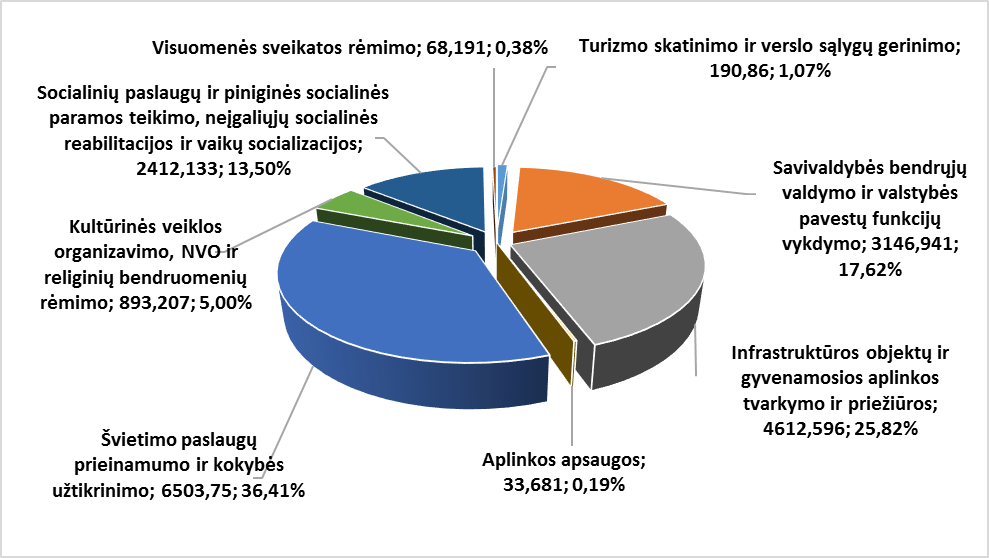 2015 m. Molėtų rajono savivaldybės patikslintas išlaidų planas įvykdytas 98,9 proc., tai yra  nepanaudota 206 411 Eur planuotų išlaidų, iš kurių 78,4 proc.(161 900 Eur) savivaldybės administracijai planuotos lėšos.  2015 metais savivaldybės administracija nepanaudojo ir buvo grąžinta į valstybės biudžetą 41 303 Eųr  specialiųjų tikslinių dotacijų lėšų, iš jų didžiausios sumos : 23 740 Eur socialinėms išmokoms ir kompensacijoms  mokėti bei skaičiuoti numatytos lėšos ir 15 090 Eur būsto nuomos ar išperkamosios būsto nuomos mokesčių dalies kompensacijoms mokėti skirtos lėšos.78 900 Eur nepanaudota socialinėms pašalpoms ir kompensacijoms  mokėti iš savivaldybės  planuotų savarankiškųjų funkcijų lėšų, bei 38 369 Eur socialinio būsto remonto ir įsigijimo lėšų. Pastarosios lėšos įtrauktos į 2016 m. savivaldybės biudžetą ir bus panaudotos pagal  savo paskirtį. Švietimo įstaigos nepanaudojo 35 030 Eur  planuotų išlaidų , iš kurių 3 202 Eur grąžinta į valstybės biudžetą mokinio krepšelio lėšų. Likusią dalį sudaro nemokamam mokinių vežimui numatytos lėšos.Kadangi  2015 m. pajamų surinkimo planas buvo pilnai įvykdytas tik gruodžio mėn. ir gavus užbaigiamųjų apyvartų lėšas, todėl netekę paskirties planiniai asignavimai nebuvo  perskirstomi kitoms reikmėms finansuoti.2013-2015 metų išlaidų pagal įstaigų grupes palyginimas 2015 m. lyginant su 2014 m. rajono savivaldybės  biudžetinių įstaigų kasinės išlaidos didėja 16,5 procento – 2 537 666 Eur ,  2015 m lyginant su 2013 m. kasinės išlaidos didėja 23,6 proc. arba 3 419 451 Eur. Didėja visos išlaidos pagal valstybės funkcijų klasifikaciją, išskyrus švietimo įstaigoms panaudotas biudžeto lėšas, dėl mokinių skaičiaus mažėjimo. Bendras švietimo įstaigų finansavimas  mažėja, nes mažėjant mokinių skaičiui, mažėja savivaldybei skiriama mokinio krepšelio lėšų suma. Ir nors aplinkos finansavimo išlaidų lygis išlaikomas panašus, bei truputi didėja mokyklose ir kitose švietimo įstaigose, kuriose yra mokinio krepšelio lėšų mažėjimas ,finansavimas mažėja. Rajono kultūros įstaigų –Molėtų viešosios bibliotekos , Molėtų kultūros centro   ir  Molėtų krašto muziejaus finansavimas augo. Reikia pastebėti, kad rajono kultūros įstaigų finansavimo lyginamasis svoris bendrame savivaldybės biudžete didėja.          Savivaldybės socialinių įstaigų finansavimas ypač lyginant 2015 m. su 2013 m. padidėjo.          Savivaldybės administracijos asignavimai, kurie apima visas savivaldybės vykdomas programas 2015 m. lyginant su 2014 m. padidėjo 2 028 495 Eur, lyginant su 2013 m. 2 802 486 Eur.  Tokius pokyčius sąlygoja investicinė veikla. 2015 m valstybės investicijų programoje numatytų objektų vykdymui ( VIP) mūsų savivaldybei iš valstybės biudžeto skirta 903 586 Eur, tai 109 070 Eur mažiau, negu 2014 m., tačiau   661 753 Eur daugiau, negu 2013 m. Be to 2015 į savivaldybės biudžetą įjungta 1 260 576 Eur vietinių kelių tiesimui, rekonstrukcijai, remontui ir saugaus eismo užtikrinimui. Anksčiau kelių lėšos buvo finansuojamos tiesiogiai per kelių fondą.2015 m. 2 kartus daugiau, negu ankstesniais metais investicinių projektų vykdymui panaudota skolintų lėšų  ir perskolinta 2010 m paimta paskola gerokai sumažinant palūkanų normą.Kadangi didėja savivaldybės pasiskolintų lėšų suma , didėja ir su jų aptarnavimu susijusios išlaidos. Lėšos paskolų grąžinimui nuo 339 377 Eur 2013 m. išaugo iki 779 409 Eur 2015 m.Paskolos.2015 metais grąžinta 706,6 tūkst. Eur. paskolų, iš jų 362,2 tūkst. Eur. pagal grafiką ir 344,4 tūkst. Eur 2010-2011 metais paimtos paskolos su pastovia palūkanų norma likusi suma , nes 2010 metais skolinimosi palūkanų normos buvo gana didelės.   Savivaldybės skola 2016 -01-01 sudarė 3145,9 tūkst. Eur., nes savivaldybė  pagal 2014 metais ir 2015 metais pasirašytas paskolų sutartis investicinių projektų vykdymui 2015 metais pasiskolino 1568,0 tūkstančio Eur. . Bendras skolos limitas pagal 2016 metams planuojamas pajamas sudaro 37,5 procentą ir tai 9,3 proc. daugiau, negu 2015 01 01d..2015 m paskolų lėšų panaudojimas:1. AB DNB banko paskola-804 569 Eur:- Molėtų kultūros centro, Molėtų krašto muziejaus, Molėtų rajono savivaldybės viešosios bibliotekos pastato rekonstrukcija-175 376 Eur;- Sporto salės Statybininkų g. 9, Moletai, kapitalinis remontas- 217 608 Eur;- Pakuočių surinkimo infrastruktūros plėtra-67 000 Eur; - 2010 m. AB Dnb banko paskolos grąžinimui ( perfinansavimui)-344 585 Eur.2. Danske banko paskola-361 900 Eur; - Paslaugų kokybės ir prieinamumo gerinimas VŠĮ Molėtų ligoninė vidaus ligų bei fizinės medicinos reabilitacijos skyriuose-54 402 Eur;- Molėtų kultūros centro, Molėtų krašto muziejaus, Molėtų rajono savivaldybės viešosios bibliotekos pastato rekonstrukcija- 200 665 Eur;- Molėtų rajono gyvenviečių gatvių apšvietimo remontas ( rekonstrukcija)-69 880 Eur;- Molėtų miesto daugiabučių kvartaluose esančių vaikų , jaunimo žaidimo aikštelių rekonstrukcija, naujų įrengimas-36 953 Eur.3. Seb banko paskola-401 573 Eur: - Sporto salės Statybininkų g. 9, Moletai, kapitalinis remontas-373 122 Eur;- Apleistų bešeimininkių statinių likvidavimas Molėtų rajone-4 554 Eur;- Molėtų miesto vasario 16 ir Kalno gatvių rekonstrukcija-23 897 Eur.Molėtų rajono savivaldybės administracijos  Finansų kontrolės būklės ataskaita.Vidaus kontrolės sistema kiekviename juridiniame asmenyje kuriama ir palaikoma atsižvelgiant į jo veiklos ypatumus, teisės aktus bei kitus dokumentus, reglamentuojančius viešojo juridinio asmens veiklą. Finansų kontrolė yra viešojo juridinio asmens vidaus kontrolės sistemos dalis. Finansų kontrolė atliekama atsižvelgiant į jo vadovo patvirtintas finansų kontrolės taisykles (Molėtų rajono savivaldybės administracijos Finansų kontrolės taisyklės patvirtintos Molėtų rajono savivaldybės tarybos 2011-12-30 sprendimu Nr. B6-885), viešojo juridinio asmens veiklos ypatumus, apskaitos ir informacinę sistemą bei turto apsaugos būklę.Molėtų rajono savivaldybės administracijos Finansų kontrolės būklės ataskaita už 2015 m. parengta vadovaujantis Minimaliais finansų kontrolės reikalavimais ir pagal  Lietuvos Respublikos  finansų ministro nustatytą Finansų būklės ataskaitos formą bei teikiama savivaldybės tarybai pritarti kaip savivaldybės administracijos direktoriaus veiklos ataskaitos dalis.PROGRAMA. TURIZMO SKATINIMO IR VERSLO SĄLYGŲ GERINIMO.Programa skirta užtikrinti turizmo sektoriaus vystymąsi Molėtų rajone, formuojant pozityvų rajono turizmo įvaizdį, kuriant ir plėtojant Molėtų rajono turizmo informacinę sistemą, kuriant naujus rinkodaros ir turizmo produktus, reprezentuojant Molėtų kraštą turizmo parodose ir verslo misijose, kaupiant ir sisteminant informaciją apie Molėtų rajono turizmo išteklius, projektui „Žvejybos rojus“ priskirtus ežerus.Programos įgyvendinimas sudaro palankias sąlygas smulkaus ir vidutinio verslo plėtrai Molėtų rajone, nes užtikrinamos informacinės ir konsultacinės paslaugos verslo subjektams, lengvatinėmis sąlygomis rengiami dokumentai įmonėms steigti, paraiškos ES fondų ir kitai paramai gauti. Molėtų rajono savivaldybės administracija kartu su VšĮ Molėtų turizmo ir verslo informacijos centru įgyvendino priemones nurodytas lentelėje.Įgyvendintos turizmo rinkodaros ir informacinės plėtros priemonės.Parama smulkiam ir vidutiniam verslui  bei bendradarbiavimas su nevyriausybinėmis organizacijomis.Molėtų rajone esančių melioracijos sistemų veikimo užtikrinimas ir jų atnaujinimas.Vykdant valstybės deleguotą funkciją užtikrinant bei gerinant Molėtų rajone esančių melioracijos sistemų veikimą ir atnaujinimą bei siekiant formuoti patrauklų ir tvarkingą rajono kaimiškųjų vietovių kraštovaizdį, užtikrinti geresnį žemės ūkio naudmenų produktyvumą buvo vykdomi šie darbai:atlikta polderių siurblinių eksploatacijos, profilaktikos ir remonto darbų per metus už 26,3 tūkst. Eur; - atlikta drenažo sistemų remonto ir  melioracijos statinių avarinio remonto darbų 76,3tūkst. Eur;- paruošti du melioracijos griovių bei statinių remonto projektai;- tvarkoma melioruotos žemės ir melioracijos statinių kompiuterinė apskaita 29 269,6 ha plote;- parengtas projektas „ Dapkūniškio kadastro vietovės melioracijos statinių rekonstrukcija“ ir pateikta paraiška paramai iš ES struktūrinių fondų gauti.2 PROGRAMA. SAVIVALDYBĖS BENDRŲJŲ VALDYMO IR VALSTYBĖS PAVESTŲ SAVIVALDYBEI FUNKCIJŲ VYKDYMAS.Savivaldybė yra pagrindinis mechanizmas, sujungiantis bendruomenės poreikius ir valstybės politiką, todėl nuo to, kaip kokybiškai ir racionaliai dirbs savivaldybės administracija, priklauso  visų vykdomų savivaldybės  programų rezultatai, o kartu ir Molėtų rajono vystymosi perspektyvos. Programa orientuota į savivaldybės institucijų funkcionavimo užtikrinimą, administracinių paslaugų teikimą ir tobulinimą, savivaldybės veiklos viešumo užtikrinimą, reprezentacinių priemonių vykdymą. Programoje numatyti siekiai gerinti gyventojų aptarnavimą, formuoti teigiamą savivaldybės institucijų įvaizdį.Savivaldybės savarankiškų funkcijų vykdymas.Administracijos struktūra ir personalas. Per 2015 metus Molėtų rajono savivaldybės administracijos struktūra nekito. Administraciją sudaro 16 skyrių ir 11 seniūnijų. Nors savivaldybės administracijos struktūroje pokyčių nebuvo, tačiau pasikeitė kai kurių skyrių vykdomos funkcijos. Statybos ir vietinio ūkio skyriui priskirtos pastatų priežiūros ir komunalinio ūkio bei energetikos įmonių veiklos priežiūros funkcijos. Strateginio planavimo ir investicijų skyriui pavesta koordinuoti visus savivaldybės vykdomus projektus, nepriklausomai nuo jų finansavimo šaltinių. Žemės ūkio skyriui pavesta vykdyti žemės nuomos surinkimą.   Savivaldybės administracijoje 2015 metais  patvirtintas didžiausias leistinas 160 pareigybių skaičius. Administracijos direktoriaus įsakymu  patvirtintos 152 pareigybės, iš jų 68 karjeros valstybės tarnautojų (seniūnijose 11) ir 84 darbuotojų dirbančių pagal darbo sutartis (seniūnijose 52,25 ). Savivaldybės administracijoje dirba 59 vyrai ir 93 moterys. Amžiaus vidurkis 50 metų.Siekiant efektyviai ir racionaliai naudoti darbo užmokesčio lėšas, 2015 metais savivaldybės administracijoje panaikintos 7,5 pareigybės, kurioms nebuvo priskirtos viešojo administravimo funkcijos. 	Vykdant valstybės tarnybos įstatymo nuostatas atliktas visų valstybės tarnautojų tarnybinės veiklos vertinimas. Naudojant šį žmogiškųjų išteklių valdymo įrankį siekiama brandesnio ir efektyvesnio vadovavimo. Sausio mėnesį vyko metiniai pokalbiai. Administracijos direktorius ir pavaduotojas susitiko su visais padalinių vadovais aptarė ir įvertino, kaip pavaldiniams sekėsi įgyvendinti   pavestas užduotis, buvo suformuluotos ateinantiems metams  konkrečios  užduotys su tiksliais kokybiniais ir kiekybiniais rodikliais. Po metinių pokalbių 18 valstybės tarnautojų tarnybinė veikla buvo įvertinta labai gerai.  Jiems suteiktos nuosekliai aukštesnės kvalifikacinės klasės.Tobulinant valstybės tarnautojų ir darbuotojų pagal darbo sutartis gebėjimus, susijusius  su įstaigos strateginių tikslų įgyvendinimu, kad valstybės tarnautojai būtų  kūrybingi, kvalifikuoti ir motyvuoti, sugebantys ginti ir tenkinti bendrus teisėtus visų rajono gyventojų interesus savivaldybės administracijos valstybės tarnautojai bei darbuotojai dalyvavo įvairių mokymo krypčių administracinių gebėjimų tobulinimo mokymuose. Valstybės tarnautojų kvalifikacijos ir kompetencijų ugdymas buvo orientuotas  į administracinių gebėjimų didinimą, teisės išmanymo, strateginio planavimo, dokumentų rengimo gerinimą. Kvalifikacijai kelti panaudota 7740 eurų  savivaldybės biudžeto lėšų (Biudžeto lėšų santykis su darbo užmokesčio fondu 0,61 procento). Organizuoti 84 tarnautojų mokymai. 70 mokymų buvo susiję su Valstybės tarnautojų specialiųjų ir profesinių gebėjimų, reikalingų konkrečioms, pareigybės aprašyme nustatytoms, funkcijoms vykdyti, tobulinimu. 10 Valstybės tarnautojų tobulino žinias profesinės etikos ir korupcijos prevencijos srityje. Administracijos veiklos organizavimas ir lėšų panaudojimas.Siekiant tobulinti administracinių paslaugų teikimą bei organizuoti veiklą vadovaujantis šiuolaikiniais vadybos metodais buvo parengti ir savivaldybės tarybos ar administracijos direktoriaus patvirtinti:Molėtų rajono savivaldybės administracijos nuostatai;Strateginio planavimo organizavimo veiklos aprašas;Valstybinės žemės nuomos mokesčio administravimo Molėtų rajono savivaldybėje tvarkos aprašas;Seniūnijų veiklos nuostatai;Molėtų rajono savivaldybės administracijos lengvųjų tarnybinio automobilių naudojimo tvarkos aprašas;Molėtų rajono savivaldybės nereikalingo arba netinkamo (negalimo) naudoti savivaldybės turto, patikėjimo teise valdomo savivaldybės administracijos, pardavimo viešuose prekių aukcionuose taisyklės;Molėtų rajono savivaldybės leidimų prekiauti ar teikti paslaugas viešosiose vietose išdavimo tvarkos aprašas;Molėtų rajono savivaldybės asmenų ir šeimų, turinčių teisę į paramą išsinuomoti rajono Savivaldybės socialinį būstą, nuomojančių socialinį būstą, gaunančių būsto nuomos ar išperkamosios būsto nuomos mokesčių dalies kompensaciją, sąrašų tvarkymo ir tikslinimo tvarkos aprašas ir kt. dokumentai.Savivaldybės administracijoje veikia 11 informacinių sistemų, 20 tinklinių įrenginių, 106 kompiuterizuotos darbo vietos, užtikrinamas posėdžių salės įrangos ir kitos organizacinės technikos veikimas. Savivaldybės tinklo infrastruktūra naudojasi Molėtų pedagoginė psichologinė tarnyba, Molėtų švietimo centras. Siekiant maksimaliai išnaudoti informacinių technologijų galimybes tobulinant savivaldybės valdymą atnaujintos informacinės sistemos: biudžeto (iždo) apskaitos - „Biudžetas“, buhalterinės apskaitos – „Stekas“, žemės nuomos mokesčio administravimo –„Masis“, pradėjo pilnai funkcionuoti geoinformacinė sistema ArcGis, įdiegta ArcGis versija mobiliesiems įrenginiams.2015 m. įdiegta ir toliau įvaldoma nauja dokumentų ir paslaugų valdymo sistema „WebPartner“ (nuo 2016-01-01 visi savivaldybės dokumentai tvarkomi per šią sistemą). Dalyvaujant projekte „Centralizuotas savivaldybių administracinių paslaugų perkėlimas į elektroninę erdvę“, ši sistema integruota su „Elektroniniais valdžios vartais“, sukurta galimybė teikti 40 elektroninių paslaugų.Įsigyti 35 nauji stacionarūs kompiuteriai, 28 planšetiniai kompiuteriai tarybos ir administracijos veiklai. Tarybos veikloje atsisakyta didelės dalies popierinių dokumentų.	2015 metais administracijos valdymo išlaidos sudarė 1 904,5 tūkst. Eur, iš jų 313,6 tūkst. Eur valstybės deleguotoms funkcijoms vykdyti. 	Darbo užmokesčio, socialinio draudimo ir darbdavio socialinės paramos pinigais išlaidos sudarė 1 655 tūkst. Eur, iš jų 288,5 tūkst. Eur valstybės deleguotoms funkcijoms vykdyti.	Savivaldybės administracijos ūkio išlaidos 2015 metais sudarė 249,5 tūkst. Eur, iš jų 25,1 tūkst. Eur valstybės deleguotoms funkcijoms vykdyti. Ūkio išlaidas sudarė: šildymo, elektros energijos, vandens 43,8 tūkst. Eur, transporto 35,8 tūkst. Eur, mokesčiai už ryšio paslaugas 11,7 tūkst. Eur, kitos prekės 32,7 tūkst. Eur, kompiuterių remontas 13,1 tūkst. Eur, kvalifikacijos kėlimas ir komandiruotės 9,4 tūkst. Eur, kitos išlaidos 103,0 tūkst.  Eur.  	Siekiant efektyviau naudoti biudžeto lėšas, direktoriaus įsakymu buvo patvirtinta nauja administracijos lengvųjų tarnybinio automobilių naudojimo tvarka ir atsisakyta personalinių automobilių (išskyrus seniūnų automobilius). Vietoj administracijos (be seniūnijų) naudotų 18 automobilių naudojami 7. Aštuoni nenaudojami automobiliai  parduoti viešame aukcione. 	Tvirtinant 2015 metų savivaldybės biudžetą buvo numatytas 10 tūkst. Eur administracijos direktoriaus rezervas, tačiau jis nebuvo panaudotos ir metų pabaigoje savivaldybės tarybos sprendimu perskirstytos kitoms reikmėms.Visuomenės informavimas apie savivaldybės veiklą.Apie savivaldybės veiklą nuolat teikiama informacija rajono, regiono ir respublikiniams leidiniams, portalams internete, bendradarbiaujama su LRT televizija ir radiju, Žinių radiju. Vykdytos šios priemonės: - paskelbta informacija per vietinę žiniasklaidą: „Vilnis“, „Molėtų žinios“ - 110 pranešimų, 33 skelbimai;- paskelbta informacija per regioninę ir respublikinę žiniasklaidą: „Utenos apskrities žinios“, „Savivaldybių žinios“, „Lietuvos žinios“, „lietuve.lt“, „regionunaujienos.lt“, „savivaldybes.lt“, „aukstaitijosgidas.lt“, „manokrastas.lt“, „delfi.lt“; „lrytas.lt“; „moletiskis.lt“; „moletas.lt“, ELTA pranešimų puslapis - 60 pranešimų, 6 skelbimai;- visa Savivaldybės veiklos informacija skelbiama nuolat atnaujinamoje svetainėje www.molėtai.lt :  paskelbti 352 pranešimai Naujienose, 417 dokumentų, 298 nuotraukos, 3 apklausos, surengtos 11 Tarybos posėdžių ir 1 vaizdo konferencijos tiesioginės transliacijos, parengtas vaizdo įrašų archyvas, išsiųstas 31 atsakymas lankytojams rubrikoje „Klausiate-atsakome“, 526 pranešimai 308 naujienas prenumeruojantiems asmenims. Atnaujinti svetainės puslapiai anglų kalba. Sukurta sritis „2007-2013 m. įvykdyti projektai“, specializuota skiltis „Jaunimui“. Tvarkomi LR Seimo narių V. Stundžio ir P. Čimbaro interneto puslapiai. Interneto svetainė pritaikyta neįgaliesiems.- sukurti ir palaikomi savivaldybės profiliai socialinių tinklų svetainėse „Facebook“, „Youtube“.- teikiant viešąsias paslaugas gyventojams, valstybės institucijoms ir įstaigoms elektroninėmis priemonėmis keičiantis informacija, naudojami atvirieji elektroninių dokumentų standartai HTML, CSS, XFORMS, XML, XLS, OpenDocument, PDF, JPEG, PNG, DXF, 7-ZIP.Nekilnojamojo turto naudojimas ir įmonių bei įstaigų valdymas. Užregistruoto (išregistruoto) 148 vienetai nekilnojamojo turto, planuota 60, iš jų:Pastatų, statinių įregistravimas ir kadastro duomenų keitimas – 68;Bešeimininkių pastatų ir statinių įregistravimas – 10;Naujų pastatų ir statinių įregistravimas – 69;-    Išregistruoto turto – 1.Suorganizuotų turto nuomos 6 konkursai, planuota 5.Perduotas naudoti neišnuomoto savivaldybės ilgalaikis turtas (m2): - panaudos teise perduota 707,75 m2;- patikėjimo teise – 716,29 m2.       Perkelta į vieną pastatą Balninkų pagrindinė mokykla, likęs nenaudojamas pastatas užkonservuotas. Molėtų socialinės paramos centras perkeltas į Molėtų r. PSPC patalpas, atsilaisvinusios patalpos perduotos panaudai kitoms ne savivaldybės įstaigoms, Joniškio seniūnija ir biblioteka perkeltos į Joniškio mokyklos – daugiafunkcio centro patalpas, buvęs seniūnijos pastatas ruošiamas privatizuoti, Suginčių seniūnija ir biblioteka perkeltos į laisvas vaikų darželio patalpas, atsilaisvinęs susidėvėjęs pastatas nurašytas ir ruošiamas nugriovimui. Nurašytas ir griaunamas susidėvėjęs buvęs Inturkės mokyklos bendrabutis, buvęs nenaudojamas mokyklos dirbtuvių pastatas ruošiamas privatizavimui. Parengtas buvusių Giedraičių kultūros namų pastato griovimo aprašas.   Molėtų rajono savivaldybė nuosavybės teise valdo turtą, kurio įsigijimo savikaina – 58 606,9 (2014 m. – 62 265,7) tūkst. eurų, likutinė vertė 2015 m. gruodžio 31 d. – 43 414,7 (2014 m. – 45 465,1) tūkst. eurų.Valstybės turto, perduoto Savivaldybei patikėjimo teise valdyti, naudoti ir disponuoti juo, įsigijimo savikaina – 13 261,0 tūkst. eurų (2014 m. – 13 413,6 tūkst. eurų), likutinė vertė 2015 m. gruodžio 31 d. – 3 535,0 tūkst. eurų (2014 m. – 3 799,6 tūkst. eurų). Molėtų rajono savivaldybė 6 uždarosiose akcinėse bendrovėse valdė akcijas, kurių bendra vertė 7 549 582,89 Eur. Trijose bendrovėse („Molėtų vanduo“, „Molėtų švara“ ir Molėtų autobusų parkas) valdė šimtaprocentinius akcijų paketus. 8 viešosiose įstaigose savivaldybė turėjo 143 907,54 (2014 m. – 117 281,92, 2013 m. – 117 281,92) Eur dalininko įnašą, 6 iš jų (Molėtų ligoninė, Molėtų greitosios pagalbos centras, Giedraičių ambulatorija, Molėtų rajono Suginčių bendrosios praktikos gydytojo kabinetas, Molėtų r. pirminės sveikatos priežiūros centras, Molėtų turizmo ir verslo informacijos centras) yra vienintelė dalininkė.Savivaldybės turto privatizavimas.Parengta 5 objektų dokumentai pardavimui viešajame aukcione:turto vertinimas  – 3 objektai (Dapkūniškių mokykla, Dapkūniškių katilinė, Žalvarių garažai);-     žemės sklypų parduodamiems objektams parengimas – 2 vnt. (Verbiškių medicinos punktas, Joniškio katilinė).Parengtas ir patvirtintas Viešame aukcione parduodamo Molėtų rajono savivaldybės nekilnojamojo turto ir kitų nekilnojamųjų daiktų sąrašas – 12 objektų. Nekilnojamojo turto viešų aukcionų 2015 m. dėl užsitęsusių derinimo procedūrų nebuvo vykdyta.Sudaryti sąlygas rajono gyventojams įsigyti ir išsinuomoti būstą bei gerinti jo kokybę. Atnaujintų (renovuotų) būstų dalis bendrame savivaldybės būstų fonde pasiekė – 24,28 proc.Dviem asmenims suteikta valstybės parama apsirūpinant būstu.Parengti teritorijų planavimo ir kiti planavimo dokumentai.Parengti ir patvirtinti detalieji planai: 	- Molėtų rajono Mindūnų kaimo teritorijos bendrasis planas;  	- Molėtų rajono Suginčių kaimo teritorijos bendrasis planas.Parengtas ir patvirtintas Molėtų rajono gyvenamųjų vietovių teritorijų ribų ir pavadinimų tvarkymo specialusis planas.Rengiami teritorijų planavimo dokumentai (atlikta darbų nuo 30 iki 50 procentų):- Janonio kvartalo detalusis planas;-  Alantos miestelio centrinės dalies detalusis planas;- Molėtų rajono vietinės  reikšmės viešųjų kelių tinklo išdėstymo žemėtvarkos schemos keitimas;- Ligoninės korpuso paskirties pakeitimo į Pradinę mokyklą ir žemės sklypo ribų detaliojo plano pakeitimas;- Molėtų rajono teritorijos bendrojo plano koregavimas (tęsiamas); - Molėtų rajono Mindūnų seniūnijos Šnieriškių kaimo centrinės dalies detalusis planas (tęsiamas);- Vilniaus ir Statybininkų gatvių Molėtų mieste teritorijos dalies detalusis planas.	Parengti ir suderinti su Kultūros paveldo departamento Utenos skyriumi „Baltadvario įtvirtintos dvaro sodybos fragmentų ir teritorijos sutvarkymo bei pritaikymo pažintiniam turizmui projektiniai pasiūlymai“.Parengtas „Administracinio pastato esančio Vilniaus g.44, Molėtuose atnaujinimo (modernizavimo) techninis projektas“ (savivaldybės pastatas). Reikalinga atlikti projekto ekspertizę. Baigiami rengti techniniai projektai:Dviračių ir pėsčiųjų takų tinklo atnaujinimas ir plėtra didinant atskirų Molėtų miesto teritorijų tarpusavio integraciją;Molėtų menų mokyklos perkėlimas į vieną pastatą ir teikiamų neformalaus švietimo paslaugų pasiūlos išplėtimas;Parengtos projektavimo užduotys šiems objektams:Aktyvios gyvensenos ir sveikatingumo centro infrastruktūros sukūrimas neišnaudotoje erdvėje Ąžuolų g.10, Molėtuose;Savivaldybės aikštės su prieigomis sutvarkymui.Visiems modernizuotiems daugiabučiams gyvenamiesiems pastatams buvo rengiamos projektinės užduotys ir pateikti spalviniai fasadų sprendimai.Nekilnojamojo turto kadastriniai matavimai ir teisinė registracija.Sudaryta 31 kadastrinių matavimų byla, planuota 30.Įregistruota VĮ Registrų centre 18 valstybinės žemės panaudos sutarčių ir papildomų susitarimų, planuota 20.Suformuota 14 savivaldybės nekilnojamo turto objektų ir visuomenės poreikiams naudojamųvalstybinės žemės sklypų, planuota 3.Projektų įgyvendinimo parengiamieji darbai.Per 2015 m. taip pat buvo intensyviai vykdomi parengiamieji darbai naujam 2014-2020 m. finansavimo periodui: dalyvauta atnaujinant Utenos regiono plėtros planą bei rengiant Utenos regiono integruota teritorijų vystymo programą. Vykdyti konkrečių projektų planavimo darbai.	Nors Molėtų rajono savivaldybės strateginio veiklos plano 2015-2017 metams Savivaldybės bendrųjų valdymo ir valstybės pavestų savivaldybei funkcijų vykdymo jungtinės programos P2 4 tikslo „Vykdyti miesto ir rajono teritorijų planavimo ir nekilnojamojo turto įteisinimo darbus, rengti projektinę dokumentaciją“ 3 uždaviniui „Vykdyti projektų įgyvendinimo parengiamuosius darbus“ buvo numatyti du produkto vertinimo rodikliai: parengtų investicinių projektų, galimybių studijų ir kitos parengiamosios projektinės dokumentacijos skaičius (2 vnt.); ir parengtų paraiškų, įvykdytų konsultavimo paslaugų (6 vnt.), rodikliai nebuvo pasiekti. Pagrindinė priežastis, yra  ta, kad ministerijos vėlavo parengti priemonių projektų finansavimo sąlygų aprašus, dėl ko investicinių projektų ir paraiškų rengimo darbai nusikėlė. 2015 metais pradėti rengti 5 investiciniai projektai arba projektiniai pasiūlymai, kurie pateikti vertinimui 2016 metų pradžioje. Pateikta paraiška ES struktūrinių fondų paramai gauti.Viešieji pirkimai.Siekdama šio tikslo ir laikydamasi lygiateisiškumo, nediskriminavimo, abipusio pripažinimo, proporcingumo ir skaidrumo principų, Molėtų rajono savivaldybės administracija 2015 metais atliko 314 pirkimų, iš kurių buvo sudaryta 301 sutartis: 151 prekių tiekimo sutartis, kuri sudarė 50% visų pirkimų sutarčių skaičiaus, 76 paslaugų teikimo sutartys, sudariusios 25% visų pirkimų sutarčių skaičiaus ir 74 darbų atlikimo sutartys, kurios sudarė 25% visų pirkimų sutarčių skaičiaus (Žr.  pav. ).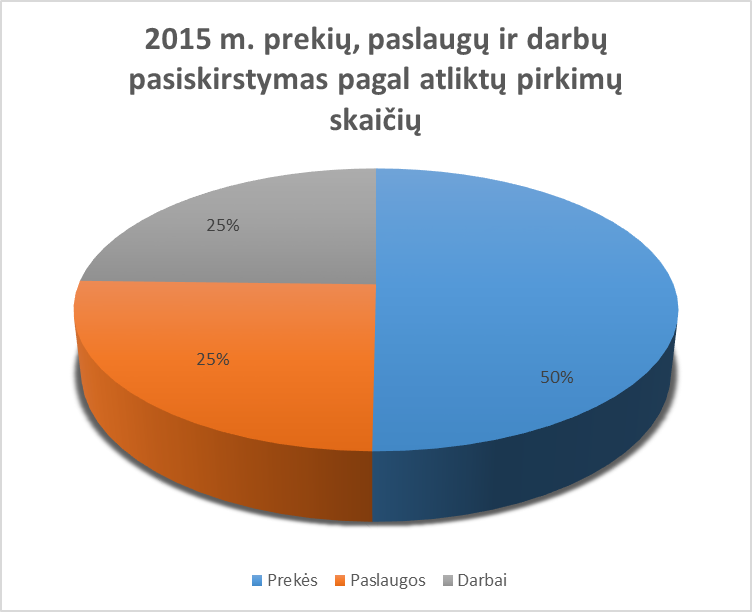 	2015 m. prekių, paslaugų ir darbų pasiskirstymas pagal atliktų pirkimų skaičių.2015 m. sutarčių verčių pasiskirstymas atlikus prekių, paslaugų ir darbų pirkimus (Žr. pav.):Prekių tiekimo sutarčių vertė -  502.562,70 €;Paslaugų teikimo sutarčių vertė - 389.479,71 €;Darbų atlikimo sutarčių vertė - 1.883.441,18 €.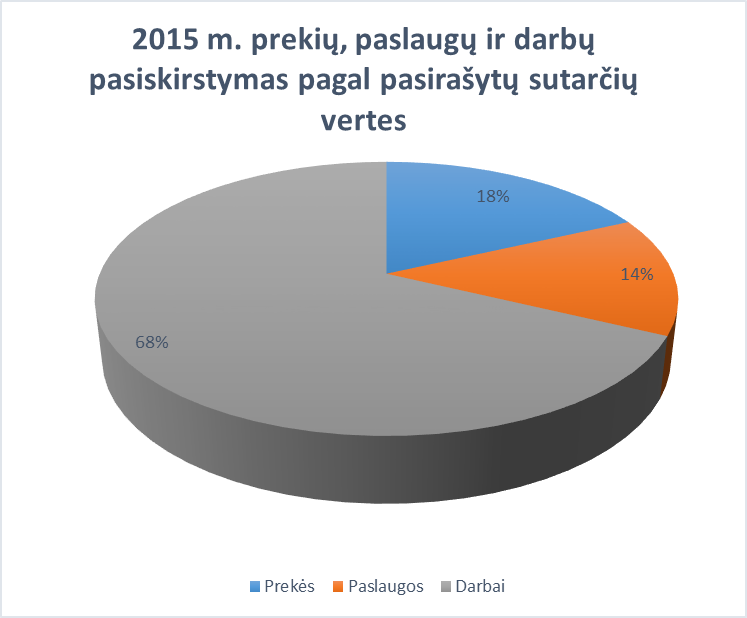                       2015 m. prekių, paslaugų ir darbų pasiskirstymas pagal pasirašytų sutarčių vertes.Palyginus trijų metų laikotarpį (2013,2014,2015) matyti, kad 2013 metais sudarytų sutarčių vertė buvo 65,30% didesnė nei 2015 metais, o 2014 metais sudarytų sutarčių vertė buvo 68,55%  didesnė nei 2015 metais.                     2013, 2014, 2015 metų prekių, paslaugų ir darbų sudarytų sutarčių vertės euraisVidaus kontrolė.2015 metais Centralizuoto vidaus audito skyriaus (toliau - CVAS) veikla buvo organizuojama vadovaujantis 2015 metų CVAS veiklos planu. 2015 metais buvo užtikrintas CVAS veiklos nepriklausomumas, t. y. nebuvo daromas poveikis planuojant ir atliekant vidaus auditus bei pateikiant vidaus audito rezultatus. 2015 metais buvo atlikti 2 vidaus auditai: Molėtų r. savivaldybės viešojoje bibliotekoje, VšĮ ,,Suginčių bendrosios praktikos gydytojo kabinete“. Vykdytos kitos CVAS veiklos funkcijos: pateikta informacija apie Lietuvos Respublikos administracinės naštos mažinimo įstatymo nuostatų įgyvendinimą Molėtų r. savivaldybėje. Atliekant vidaus auditus buvo tikrinama ir vertinama:ar audituojamų įstaigų vadovai užtikrina jų vadovaujamų įstaigų veiklos vykdymą laikantis Lietuvos Respublikos įstatymų, Lietuvos Respublikos Vyriausybės nutarimų ir kitų teisės aktų nuostatų;ar audituojamų įstaigų vadovai užtikrina jų vadovaujamų įstaigų veiklos atitiktį iškeltiems tikslams ir uždaviniams, suformuotoms užduotims; ar audituojamų įstaigų vadovai užtikrina valdomo turto apskaitą, apsaugą, turto naudojimą efektyvumo, ekonomiškumo ir rezultatyvumo požiūriais;ar audituojamų įstaigų vadovai užtikrina finansinių ir veiklos ataskaitų duomenų teisingumą, apskaitos informacijos tinkamumą, objektyvumą, pateikimą laiku;audituojamų įstaigų vadovų sukurta vidaus kontrolės sistema, jos funkcionavimas, t.y. nustatytų vidaus taisyklių, vidaus kontrolės procedūrų veiksmingumas, pakankamumas ir jų laikymąsis, organizacinės struktūros optimalumas, darbuotojų atliekamų darbo funkcijų paskirstymas, darbuotojų veiklos planavimas, atsiskaitymas, darbuotojų kvalifikacijos vertinimas ir kt.  Atlikus vidaus auditus,  nustatytos rizikingiausios audituotų įstaigų veiklos sritys: audituotų įstaigų vadovai nepilnai užtikrina, kad jų vadovaujamų įstaigų veikla būtų vykdoma įstatymų, kitų teisės aktų nustatyta tvarka, laikantis veiklos planų, Savivaldybės tarybos patvirtintų užduočių; įstaigos turtas būtų valdomas ekonomiškai, efektyviai, rezultatyviai ir tinkamai apsaugotas nuo neteisėto naudojimo; informacija apie įstaigos finansinę ir  kitą veiklą būtų teisinga ir pateikiama teisės aktų nustatyta tvarka. Vidaus auditų metu buvo nustatyta, kad audituojamose įstaigose vadovų sukurta vidaus kontrolės sistema buvo silpna.Atlikus vidaus auditus buvo pateiktos rekomendacijos kaip užtikrinti reikiamą, efektyvią vidaus kontrolę bei rizikos valdymą įstaigose, t.y. kad įstaigų vykdoma veikla atitiktų teisės aktų nuostatas, turtas būtų naudojamas teisėtai, efektyviai, ekonomiškai, rezultatyviai, kad būtų užtikrinamas įstaigų veiklos skaidrumas, t.y., kad būtų sudarytos sąlygos visuomenei gauti visą viešą informaciją apie įstaigų vykdomą veiklą ir jų teikiamas paslaugas internetu. 2015 m. buvo pateiktos 27 rekomendacijos. 2015 metais buvo vykdoma atliktų vidaus auditų metu pateiktų rekomendacijų įgyvendinimo priežiūra. Audituotų įstaigų vadovai įgyvendina vidaus auditų ataskaitose pateiktas rekomendacijas. Esant neaiškumams, audituotų įstaigų vadovai konsultuojasi su CVAS vedėju kaip tinkamai įgyvendinti rekomendacijas. Didžioji dauguma rekomendacijų įgyvendinama. 2015 metais buvo vertintas 25 rekomendacijų įgyvendinimas, Įgyvendintos 22 rekomendacijos, t. y. įgyvendinti 88 % pateiktų rekomendacijų.2015 metais parengtas ir STT pateiktas Įstaigų veiklos sričių, kuriose egzistuoja didelė korupcijos pasireiškimo tikimybė, nustatymo ir vertinimo aprašymas (pagal 24 biudžetinių įstaigų pateiktą informaciją). Parengta ir STT pateikta Savivaldybės Mero motyvuota išvada dėl Įstaigų veiklos sričių, kuriose egzistuoja didelė korupcijos pasireiškimo tikimybė, nustatymo.Konsultuotos 7 biudžetinės įstaigos vidaus kontrolės, įvairiais įstaigų veiklos klausimais: dėl turto apskaitos, dėl įstaigos teikiamų paslaugų apskaitos, dėl transporto kuro normų paskaičiavimo, dėl transporto degalų apskaitos, dėl viešųjų pirkimų vykdymo, dėl inventorizacijos atlikimo ir dokumentavimo, dėl korupcijos prevencijos priemonių vykdymo ir kt.Kvalifikacijos kėlimui buvo skirta 55 akad. valandų. Didelis dėmesys skiriamas savarankiškam kvalifikacijos tobulinimui, kadangi vidaus auditų temos ir audituojami subjektai, o tuo pačiu ir teisinė bazė, reglamentuojanti šių subjektų veiklą, nuolat keičiasi. Valstybės perduotos savivaldybei funkcijos.Gyventojų registras ir civilinės būklės aktų registravimas.         Molėtų mieste 2016 m. sausio 1 d. deklaravo gyvenamąją vietą  6 072 ( 2015 m.- 6 145 ) , seniūnijose – 14 553 gyventojai.         Išduota pažymų apie deklaruotą gyvenamąją vieta 1 540. Viso pasinaudojo deklaravimo įstaigų paslaugomis 2 679 gyventojai ( Molėtų mieste- 674). Deklaravo išvykimą į užsienį 113 rajono gyventojai, 42 asmenys įtraukti į gyvenamosios vietos neturinčių asmenų apskaitą.         Molėtų rajono civilinės metrikacijos skyriuje sudaryta 151 gimimo įrašai.         Iš jų :11 naujagimių gimė Jungtinėje Karalystėje ( 2014 m.-4), 7  Norvegijoje (2014m.-3), po vieną naujagimį gimė Vokietijoje, Prancūzijoje, Rusijoje ir Švedijoje.          Jauniausia motina  užregistruota . amžiaus, jauniausias tėvas- . amžiaus.          Trys vienišos motinos įregistravo naujagimių gimimus (2014m-5 ). 38 šiais metais gimusiems naujagimiams buvo pripažinta tėvystė (2014m.-43).                Susituokė 132  poros  (2014 m.-128 ).  Iš jų  5 susituokė užsienio valstybėse, civilinės metrikacijos skyriuje 47, rajono bažnyčiose 66, jaunųjų pasirinktose vietose- 14 ( 2014m. -7).          Sudarytų santuokų su užsienio  piliečiais: Jungtinės Karalystės - 2, po vieną su Azerbaidžano, Estijos ir  Kazachstano valstybių piliečiais.          Išsituokė 39  poros (2014 m.-48).          2015 metais sudaryti 326 mirties įrašai ( 2014 m.- 330) , iš jų Civilinės metrikacijos skyriuje-- 188 mirties įrašai,  seniūnijose -138 įrašai. Netekome 151 vyrų ir 175 moterų.           Prašymai išduoti kartotinius liudijimus, įrašų išrašus, pažymas apie šeiminę padėti santuokai užsienyje- 279 vnt.Civilinė sauga.Civilinės saugos priemonės Savivaldybėje buvo vykdomos vadovaujantis Molėtų rajono savivaldybės civilinės saugos 2015 - 2017 m. ekstremaliųjų situacijų prevencijos priemonių planu (toliau – Priemonių planas) patvirtintu Savivaldybės administracijos direktoriaus įsakymu. Prevencijos priemonių plane 2015 metams buvo numatyta 47 priemonės, įvykdyta 45 arba 95,7 %. 2015 metais buvo atlikti civilinės saugos būklės kompleksiniai patikrinimai Poilsio namuose, konferencijų ir seminarų centre „Dubingiai“, VšĮ Molėtų r. pirminės sveikatos priežiūros centre, Molėtų „Vyturėlio“ vaikų lopšelyje darželyje, Molėtų krašto muziejuje, Molėtų vaikų savarankiško gyvenimo namuose ir UAB „Armolė“. Tiksliniai civilinės saugos būklės patikrinimai buvo atlikti UAB „Bačkonys“ poilsio namuose „Tolieja“ ir UAB „Vilniaus Sigmos poilsinės“ poilsio bazėje „Rūta“. Balandžio ir spalio mėnesiais atliktas gyventojų perspėjimo sistemos patikrinimas įjungiant elektros sirenas, o kiekvieną mėnesį gyventojų perspėjimo sistemos veikimas buvo tikrinamas neįjungiant elektros sirenų, patikrinimo duomenys buvo perduodami Utenos apskrities priešgaisrinės gelbėjimo valdybos Civilinės saugos skyriui. Atsižvelgiant į patikrinimo rezultatus konstatuota, kad perspėjimo sistema Molėtų rajone veikia gerai.Kovo mėnesį kartu su Molėtų priešgaisrinės gelbėjimo tarnybos Valstybinės priešgaisrinės priežiūros poskyrio pareigūnais surengta akcija „Kūrenkime saugiai“, Alantos ir Balninkų seniūnijose aplankyta 17 socialinės rizikos šeimų, įrengta 27 dūmų detektoriai, gyventojai supažindinti su priešgaisrinės saugos taisyklėmis, dalinti lankstinukai „Išvenkime gaisro“.           2015 metais buvo surengti 5 Savivaldybės ekstremalių situacijų komisijos posėdžiai. Birželio 10 dieną posėdis buvo sukviestas pratybų vykusių Molėtų rajono policijos komisariate metu, birželio, spalio ir gruodžio mėnesiais surengtuose posėdžiuose buvo aptartos ir priimtos neatidėliotinos priemonės Savivaldybės teritorijoje nustačius afrikinio kiaulių maro atvejus. Lapkričio mėnesį surengtame posėdyje buvo aptartas rajono specialiųjų tarnybų, Molėtų kelių tarnybos, UAB „Molėtų šiluma“ pasirengimas žiemos sezonui, aptarta Savivaldybės civilinės saugos sistemos būklė, specialiųjų tarnybų parengtis.Spalio mėnesį buvo surengtos funkcinės civilinės saugos pratybos „Molėtų rajono savivaldybės ekstremalių situacijų komisijos, Savivaldybės ekstremaliųjų situacijų operacijų centro ir Joniškio mokyklos – daugiafunkcio centro, darbuotojų ir mokinių veiksmai kilus gaisrui mokyklos patalpose“. Pratybos vyko Joniškio mokykloje – daugiafunkciame centre. Pratybose dalyvavo Savivaldybės ekstremalių situacijų komisijos ir Savivaldybės ekstremaliųjų situacijų operacijų centro nariai, Molėtų priešgaisrinės gelbėjimo tarnybos, Molėtų rajono ugniagesių tarnybos, VšĮ Molėtų rajono greitosios medicinos pagalbos centro,  Molėtų rajono policijos komisariato pajėgos ir vadovaujantys darbuotojai, Utenos visuomenės sveikatos centro Molėtų skyriaus vedėjas, mokyklos vadovai, darbuotojai ir mokiniai. Pratybas vertino  Savivaldybės administracijos Turto skyriaus ir Kultūros ir švietimo skyriaus specialistai. Pratybos buvo įvertintos gerai.  Civilinės saugos mokymas buvo vykdomas pagal Priešgaisrinės apsaugos ir gelbėjimo departamento Ugniagesių gelbėtojų mokyklos Civilinės saugos mokymo centro ir Utenos apskrities priešgaisrinės gelbėjimo valdybos Civilinės saugos skyriaus mokymo planus. Civilinės saugos mokymo centre Nemenčinėje civilinės saugos kursuose dalyvavo 5 asmenys. Kartu su  Utenos apskrities priešgaisrinės gelbėjimo valdybos Civilinės saugos skyriumi buvo surengti 2  civilinės saugos seminarai pagal Priešgaisrinės apsaugos ir gelbėjimo departamento nustatytas tikslines klausytojų kategorijas. 2015 metais buvo patikslintos Savivaldybės ekstremalių situacijų komisijos ir Ekstremaliųjų situacijų operacijų centro sudėtys. Šiuo metu  Ekstremalių situacijų komisiją sudaro 13 narių, Operacijų centrą 16 narių. Rajono spaudoje visuomenė buvo informuojama apie gyventojų perspėjimo sistemos patikrinimus ir kitais aktualiais civilinės saugos klausimais, savivaldybės tinklalapyje, skyriuje „Civilinė sauga“, buvo skelbiama informacija ir patarimai rajono gyventojams apie galimas grėsmes ir priemones joms išvengti, talpinama kita  aktuali civilinės saugos medžiaga.  2015 metais gyventojų švietimui civilinės saugos srityje parengta, atspausdinta  ir išplatinta 2 rūšių lankstinukai bendru 500 vnt. tiražu.Valstybinės kalbos vartojimo ir taisyklingumo kontrolė.	Vykdant savivaldybei valstybinės kalbos vartojimo ir taisyklingumo kontrolės funkcijas buvo patikrinta:- 3 viešojo maitinimo įstaigos;- 8 švietimo ir kitos įstaigos;- 4 egz. spaudos leidinių;- 11 interneto svetainių;- 5 neperiodinės spaudos leidiniai;- 34 reklamos ir viešieji užrašai, suderinta 17 reklamos projektų.Suteikta konsultacijų juridiniams ir fiziniams asmenims:- 21 el. paštu arba raštu;- 105 telefonu;- 1042 žodžiu.Žemės ūkio funkcijos.Vykdant valstybės perduotas savivaldybei žemės ūkio funkcijas per 2015 metus buvo vykdyti šie darbai:- įregistruota, pakeista registracijos duomenų ir išregistruota 334 žemės ūkio technikos vienetai;- atlikta traktorių ir kitos žemės ūkio technikos techninių apžiūrų -1360 vnt.;- įregistruota, išregistruota ūkininkų ūkių ir duomenis patikslinusių 324 ūkininkai;- registruota ir atnaujinta registracija 3682 žemės ūkio valdoms;- priimta 3171 pasėlių deklaravimo paraiška;- kartu su pasėlių deklaravimo paraiškomis priimtų 3309 paraiškos, gauti paramą pagal Lietuvos kaimo plėtros 2014–2020 metų programos priemones;- priimta 1 paraiška gauti paramą už gamtos išteklių apsaugos gerinimą akvakultūros tvenkiniuose; - pagal Lietuvos kaimo plėtros 2014-2020 metų programos priemonės „Kaimo atnaujinimas ir plėtra“ veiklą „Asbestinių  stogų dangos keitimas“ pareiškėjams padėtos užpildyti teikimui NMA 24 paraiškos;- priimta 1 paraiška draudimo įmokoms ir kredito palūkanoms kompensuoti.Per praėjusius metus žemės ūkio skyriaus specialistai teikė informaciją ir konsultaciją žemdirbiams norintiems keisti veiklos kryptį. Vykdant šią funkcija buvo:- priimta 183 paraiškos dėl paramos bičių laikytojams už papildomą bičių maitinimą;- priimta 369 prašymai atlyginti nuostolius, kuriuos patyrė gyvūnų savininkai vykdydami gyvūnų užkrečiamųjų  ligų židinių likvidavimo ir šių ligų prevencijos priemones;- priimta 122 paraiškos gauti pagalbą už ūkinių gyvūnų įsigijimą.Taip pat buvo bendradarbiaujama su ūkininkais ir įvairiomis institucijomis sprendžiant aktualius jiems klausimus. Priimta 37 prašymai įvertinti laisvėje gyvenančių medžiojamųjų gyvūnų padarytų nuostolius.Vykdant valstybinės žemės nuomos mokesčio apskaičiavimą žemės nuomotojams pateiktos 895 deklaracijos.Archyvinių dokumentų tvarkymas.Savivaldybės archyvas vykdydamas teisės aktais priskirtų archyvinių dokumentų tvarkymą pagal gyventojų prašymus ir Valstybinio socialinio draudimo fondo valdybos paklausimus per metus išdavė 495 pažymas (2014 -490) , gavo 315 prašymų, priėmė 12 likviduotų įmonių dokumentus, tai sudaro 35 tiesinius metrus arba 913 bylų. Išvežta 44 (2014 m. -6) likviduotų įmonių trumpo saugojimo nurašytų naikinimui dokumentų (perdirbimui), tai sudaro  55 tiesinus metrus arba 3014 (2014 m. – 367) apskaitos vienetų.Mobilizacijos administravimas.Vykdant valstybinę funkciją vasario mėnesį parengtas, patvirtintas ir pateiktas Mobilizacijos ir pilietinio pasipriešinimo departamentui (toliau – Mobilizacijos departamentas)  Savivaldybės civilinio mobilizacinio personalo rezervo mokymo planas 2015 metams. Mobilizacinius mokymus išklausė 4 asmenys.  Kovo mėnesį vadovaujantis Mobilizacijos planų rengimo tvarkos apraše, patvirtintame Lietuvos Respublikos Vyriausybės nutarimu, nustatyta tvarka, įvertinus esamą padėtį, Savivaldybės administracijos  vadovybės, struktūrinių padalinių, jai pavaldžių įstaigų veiklos pokyčius, rekvizuojamo ir (ar) laikinai paimamo turto duomenų pasikeitimus buvo priimtas sprendimas pakeisti Savivaldybės mobilizacijos planą. Parengtas mobilizacijos plano projektas birželio mėnesį buvo pateiktas derinti Mobilizacijos departamentui. Įvertinus gautas pastabas Mobilizacijos planas buvo patvirtintas Savivaldybės administracijos direktoriaus įsakymu, plano kopija pateikta Mobilizacijos departamentui. Mobilizacijos departamento prašymu, Savivaldybės interneto svetainė buvo papildyta skyriumi  apie mobilizaciją kuriame pateikiama gyventojams aktuali informacija. Iš įmonių ir įstaigų buvo renkami duomenys priimančiosios šalies paramos galimybių katalogo atnaujinimui. Surinkti duomenys buvo pateikti Mobilizacijos departamentui. Rugsėjo, spalio mėnesiais buvo renkami duomenys iš įstaigų, įmonių dėl Civilinio mobilizacinio personalo rezervo sąrašų sudarymo. Civilinio mobilizacinio personalo rezervo sąrašo projektas buvo pateiktas derinti Mobilizacijos departamentui. Lapkričio mėnesį dalyvauta mobilizacinėse pratybose Utenos rajono savivaldybėje. Apie nuveiktą darbą kiekvieną ketvirtį Mobilizacijos departamentui buvo teikiamos veiklos   ataskaitos, teikta kita departamentui reikalinga informacija.   Vaikų ir jaunimo teisių apsauga.Darbas su šeimomis ir vaikais 2015 metaisDuomenys apie socialinės rizikos šeimas:Pagrindinė užduotis – laiku gauti informaciją ir identifikuoti šeimas, kuriose kyla socialinės, emocinės ir fizinės grėsmės vaikams. Siūlytina stiprinti prevencinę veiklą ir bendradarbiaujant su bendruomene vykdyti aktyvią potencialių socialinės rizikos, kuriose auga vaikai, šeimų stebėseną.Pagrindinėmis priežastimis, dėl kurių šeimos įrašomos į socialinės rizikos šeimų, auginančių vaikus, apskaitą išlieka girtavimas, socialinių įgūdžių stoka, tėvų negebėjimas tinkamai rūpintis savo vaikais bei užtikrinti būtiniausius jų poreikius. Aktyvesnis socialinių darbuotojų darbas socialinės rizikos šeimose, auginančiose vaikus, stiprina tėvų motyvaciją tinkamai prižiūrėti vaikus, jais rūpintis, tėvams ieškoti darbo, atsisakyti žalingų įpročių. Vaikų globa (rūpyba)2015 m. laikinoji globa (rūpyba) nustatyta 20 vaikų ( 2012 m. – 14; 2013 m – 13; 2014 m. – 18). Tokių vaikų, kurie augo socialinės rizikos šeimose ir jiems buvo nustatyta institucinė globa (rūpyba) 2015 metais buvo 17 (2012 m. – 11; 2013 m. – 9; 2014 m.- 16 ). Įgyvendinant valstybės politiką vaikų globos (rūpybos) srityje, VTAS skyrė prioritetą vaiko globos (rūpybos) nustatymui šeimoje ir siekė, kad vaikai būtų kuo greičiau grąžinti į biologinę šeimą. 2015 metais į biologinę šeimą buvo sugrąžinti 9 vaikai, kuriems buvo nustatyta laikinoji globa (rūpyba) (2013 m. – 3; 2012 m. – 8; 2014 m.- 0). VTAS specialistai 2015 metais organizavo 38 globos (rūpybos) peržiūras, palaikė ryšius su vaikais, gyvenančiais institucijose ar globėjų (rūpintojų) šeimose, domėjosi vaikų elgesiu, įvertino gyvenimo ir ugdymo sąlygas. Buvo bendradarbiaujama su Molėtų vaikų savarankiško gyvenimo namais, Panevėžio A. Bandzos kūdikių ir vaikų globos namais, Pabradės ir Vilijampolės socialinės globos namais, taip pat vykdoma šiose institucijose gyvenančių vaikų globos (rūpybos) priežiūra.2015 metais 7 vaikams nustatyta laikinoji globa (rūpyba) tėvų prašymu, jiems laikinai išvykus į užsienį (2014 m. – 3). Analizuojant duomenis pastebima, kad globojamų vaikų, kurių tėvai išvykę į užsienį, didėja. VTAS 2015 metais organizavo 7 asmenų, norinčių tapti globėju (rūpintoju) mokymus, tačiau globėjų ir įtėvių rengimo programą baigė 5 asmenys. Aktuali problema – perėjimas nuo institucinės globos prie šeimoje ir bendruomenėje teikiamų alternatyvų. Įgyvendinant deinstitucionalizacijos procesus, būtina informacijos sklaida, siekiant parodyti visuomenei vaikų globos šeimoje svarbą, aktyvi būsimų globėjų (rūpintojų) ir įtėvių paieška, kokybiški mokymai.Vaikų teisių atstovavimas ikiteisminiame ir teisminiame procese2015 metais VTAS atstovavo vaiko interesus teismuose: civilinėse, baudžiamosiose bei administracinėse bylose, įvairių lygių teisminėse institucijose. VTAS surašė ir pateikė teismui dėl tėvų valdžios naudojimo priešingai vaiko interesams 16 protokolų pagal LR ATPK 181 str. 1 d. Piniginės baudos ne visuomet duoda norimą rezultatą, todėl šalia šių nuobaudų siūloma tėvams išklausyti bendravimo su vaikais tobulinimo kursus.Per 2015 metus buvo užregistruota 10 atvejų, susijusių su smurtu artimojoje aplinkoje, kurio metu vaikai galimai patyrė smurtą. Visi atvejai nagrinėti, pradėta 10 ikiteisminių tyrimų. Bendradarbiavimas, susitikimai, renginiaiVaiko teisių apsaugos skyrius 2015 metais aktyviai bendradarbiavo su Vaiko teisių apsaugos kontrolieriaus įstaiga, Valstybės vaiko teisių apsaugos ir įvaikinimo tarnyba prie SADM. Glaudus bendradarbiavimas vyko su Molėtų rajono PK, prokuratūra, Probacijos skyriumi, sveikatos priežiūros įstaigomis, mokyklomis, vaikų darželiais, seniūnijomis, sprendžiant vaiko teisių apsaugos klausimus bei vykdant prevencines priemones. VTAS specialistai, esant reikalingumui ir būtinybei, vyko į šeimas ir ne darbo metu. 2015-03-10 vyko susitikimas su Širvintų VTAS specialistais globos bendradarbiavimo klausimais, dalintasi gerąja patirtimi.2015-05-04/29 VTAS kartu su Probacijos skyriumi ir Molėtų rajono PK pareigūnais dalyvavo prevencinėje priemonėje „Teistų asmenų priežiūra 2015“, kurios metu buvo aplankyti vaikai, kurie padarė nusikalstamas veikas ir teismo paskirta bausmė buvo atidėta ar paskirtos auklėjamojo poveikio priemonės. Jos metu buvo bendraujama su vaikų tėvais, globėjais, šeimos nariais, linkę nusikalsti nepilnamečiai buvo skatinami ir mokomi leisti laisvalaikį visuotinai priimtinais būdais, akcentuojama mokymosi svarba.2015-05-06, 2015-05-13 ir 2015-06-03 bendradarbiaujant su GIMK specialistais organizuoti tęstiniai grupiniai mokymai Molėtų rajono globėjams (rūpintojams). Juose dalyvavo 24 globėjai (rūpintojai). Susitikimų metu buvo stiprinami įgūdžiai, teikiamos psichologinės konsultacijos.2015 metų rugpjūčio – spalio mėnesiais VTAS dalyvavo pilotiniame projekte. Buvo pateikti siūlymai ir parengtos rekomendacijos tarpžinybinio bendradarbiavimo plėtrai.2015 m. rugsėjo 14 d. VTAS dalyvavo Anykščių ir Molėtų rajonų suinteresuotų institucijų pasitarime-diskusijoje „Bendradarbiavimo tarp institucijų gerinimas, mažinant smurto artimojoje aplinkoje apraiškas“. Susipažinta su Anykščių moterų užimtumo ir informacijos centro veikla, aptartos bendradarbiavimo galimybės ir pagalbos teikimas Molėtų rajone smurtą patyrusioms moterims, vaikams, šeimos nariams, aptarti smurto artimojoje aplinkoje mažinimo klausimai. 2015 m. spalio 28 d. bendradarbiaujant su Probacijos skyriumi organizuota pažintinio pobūdžio priemonė nepilnamečiams, esantiems Probacijos skyriaus apskaitoje ir augantiems socialinės rizikos šeimose. Buvo aplankytas Mindūnų apžvalgos bokštas.2015 m. gruodžio 4 d. bendradarbiaujant su Anykščių moterų užimtumo ir informacijos centru, Molėtų rajono PK pareigūnais, dalyvauta socialinėje akcijoje „Šeima be smurto – laiminga šeima“. 2015-12-17 Molėtų rajono tarybos sprendimu Nr. B1-255, buvo patvirtinti savivaldybės bendruomenės vaiko teisių apsaugos tarybos nuostatai ir tarybos vardinė sudėtis.Pirminė teisinė pagalba.Pareiškėjų, kuriems buvo suteikta pirminė teisinė pagalba 2015 metais skaičius – 402.Priešgaisrinė sauga. Ugniagesių tarnybos struktūrą sudaro administracija ir 5 ugniagesių komandos (toliau – UK) - Alantos, Giedraičių, Inturkės, Joniškio, Skudutiškio. Ugniagesių tarnyboje 2015 m. gruodžio 31 d. dirbo 42 darbuotojai. Ugniagesių komandose eksploatuojami 6 gaisriniai automobiliai kurie yra sukomplektuoti įranga pagal savivaldybių priešgaisrinių tarnybų veiklai keliamus minimalius reikalavimus ir 1 gaisrinis automobilis be įrangos paliktas rezerve. Ugniagesių tarnybos veikloje naudojami 5 ugniagesių komandų pastatai kurių bendras plotas yra 672,66 kv. m. Geros ugniagesių darbo sąlygos sudarytos Joniškio UK (152,72 kv. m.), patenkinamos - Inturkės UK (189,03 kv. m.), Giedraičių UK (136,54 kv. m.). Skudutiškio UK patalpos (100,17 kv. m.) atitinka minimalius reikalavimus technikai laikyti, tačiau nėra sudarytos tinkamos sąlygos darbuotojams - nėra vandentiekio ir kanalizacijos. Alantos UK  patalpų (94,71 kv. m.) būklė  bloga. 2015 metais ugniagesių komandos į įvykių vietas buvo išvykusios 221 kartą, iš jų 139 kartus buvo išvykusios gesinti gaisrų, 20 kartų dalyvavo vykdant gelbėjimo darbus, 54 kartus vykdant kitus darbus, 8 kartus į pratybas, 17 kartų vykta suteikti pagalbą gesinant gaisrus kaimyninių savivaldybių teritorijose. Pagrindiniai gaisrų objektai buvo gyvenamieji namai, ūkiniai pastatai, pirtys (87   išvykimai), deganti žolė bei miško paklotė (52 išvykimai).Ugniagesių tarnyba 2015 metais aktyviai dalyvavo rajono savivaldybės administracijos organizuojamuose civilinės saugos pratybose, kituose civilinės saugos renginiuose. Ugniagesių tarnybos direktorius kartu su Alantos gimnazija ir Valstybinės priešgaisrinės gelbėjimo tarnybos pareigūnais gegužės mėnesį  suorganizavo renginį skirtą pažymėti „Aluntos savanorių gaisrininkų draugijos“ įkūrimo 90-ies metų jubiliejų. Renginyje dalyvavo ugniagesių tarnybos ugniagesiai, Alantos gimnazijos mokiniai ir mokytojai, seniūnijos gyventojai,  kiti reginio svečiai.   Skudutiškio ugniagesių komandai nupirktas naudotas gaisrinis automobilis Iveco Magirus 75-16 AW. Šiame gaisriniame automobilyje esanti įranga sudarys sąlygas operatyviau  reaguoti į įvykius ir suteikti kokybiškesnę pagalbą gyventojams.Molėtų rajono ugniagesių tarnybos administracija perkelta į UAB „Molėtų švara“ suteiktas patalpas, kuriose  įrengtos 2 darbo vietos. 3 PROGRAMA. INFRASTRUKTŪROS OBJEKTŲ IR GYVENAMOSIOS APLINKOS TVARKYMO IR PRIEŽIŪROS DARBAI  Socialinės, sveikatos, švietimo, sporto ir kultūros infrastruktūros priežiūra ir plėtotė.Informacija apie infrastruktūros objektų statybos ir remonto darbus pateikta žemiau esančiose lentelėse.Projektavimo paslaugų pirkimo paraiškų parengimas bei projektavimo sutarčių administravimasSusisiekimo komunikacijų ir inžinierinės infrastruktūros statyba ir priežiūra.Molėtų rajono savivaldybei priklausančių vietinių kelių ir gatvių, kurių bendras ilgis yra ., būklės gerinimui iš Lietuvos Respublikos kelių priežiūros ir plėtros programos lėšų 2015-sias metais buvo skirta 1257,2 tūkst. Eur   (2014 m. – 676,5 tūkst. Eur, 2013 m.- 480,0 tūkst. Eur). Gatvių rekonstrukcijai 2015 m. taip pat panaudota 132,3 tūkst. Eur ES fondų lėšų. Molėtų rajono seniūnijoms ir Molėtų miestui vietinių kelių ir gatvių priežiūrai, remontui bei statybai skirtos kelių priežiūros ir plėtros programos lėšos buvo paskirstytos savivaldybės tarybos, vadovaujantis automobilių kelių direkcijos parengta metodika. Kelių priežiūros ir plėtros programos lėšų panaudojimas 2013 -2015 metais pateiktas lentelėjeMiesto ir rajono viešųjų erdvių priežiūra.       Mieste rankiniu ir mechanizuotu būdu valoma 264000 kv. m. šaligatvių, takų ir aikštelių, surenkama apie 530 kub. m. biodegraduojančių ir apie 3000 kub. m. buitinių atliekų iš viešųjų erdvių, prižiūrima (šienaujama vid. 5 kartus) apie 36 ha vejos,  gėlėmis apsodinama apie 300 kv. m. gėlynų, prižiūrima 240 vnt. lietaus kanalizacijos šulinių ir 54 vnt. hidrantų. Taip pat prižiūrima 6 ha miesto ir apie 35 ha seniūnijų kapinių.Miesto priežiūros darbų lėšų panaudojimo suvestinė 	Informacija apie rajono gyvenviečių viešųjų erdvių tvarkymą pateikta seniūnų ataskaitose.Viešieji darbai.	               Parengta viešųjų darbų  programą ir organizuotas jos vykdymas. Viešuosius darbus 2015 m. atliko 223 gyventojų (2014m. – 237). Statinių naudojimo priežiūra ir bendrojo naudojimo objektų valdytojų kontrolė4 PROGRAMA. APLINKOS APSAUGA.Aplinkos taršos ir užterštumo mažinimas.Tvarkytos visos Asvejos regioninio ir Labanoro regioninio parkų teritorijoje esančios trumpalaikio sustojimo poilsio vietos.Sutvarkyta ir išvežta 51,3 t. bešeimininkių atliekų. Surinkta ir išvežta 1,2 t. pavojingų ir spec. Atliekų.Atsodintų ar kitaip sutvarkytų želdinių ir želdynų plotas: Jaunimo aikštė Molėtuose - 1,33 ha.Parengtas ir įgyvendinamas projektas „Pakuočių surinkimo infrastruktūros plėtra, bei pakuotės atliekų kiekio mažinimas mišrių komunalinių atliekų sraute Molėtų rajono savivaldybės teritorijoje“, kurio vertė 133 965,16 Eur. Vykdant projektą įsigyta 3500 komplektų konteinerių pakuočių surinkimui. Konteineriais nemokamai bus aprūpinti Molėtų miesto ir rajono gyvenviečių gyventojai, kurie turės galimybe rūšiuoti atliekas ir taip mažinti pakuočių kiekį bendrame komunalinių atliekų sraute.Dalinis gyventojų sveikatos apsaugos finansavimas.Įgyvendintos 100 proc. visuomenės sveikatos rėmimo specialiosios programos priemonės. Žalos aplinkai prevencijos vykdymas.Suteikta 16 462 Eur finansinė parama medžiojamųjų gyvūnų daromos žalos prevencinių priemonių diegimui.Visuomenės informavimas ir ekologinis švietimas.Surengti 3 seminarai, akcijos, konkursai.580 Eur paremta mokyklų gamtosauginėms programoms. Skirta 388 Eur finansinė parama įsigyti priemonėms, susijusioms su visuomenės informavimu, ekologiniu švietimu ir kt. aplinkosaugine veikla.5 PROGRAMA. ŠVIETIMO PASLAUGŲ PRIEINAMUMO IR KOKYBĖS UŽTIKRINIMAS.Švietimo paslaugos Molėtų rajone buvo plėtojamos vadovaujantis Molėtų rajono Švietimo paslaugų prieinamumo ir kokybės užtikrinimo programa.  Įgyvendinant šią programą, rajono gyventojams 2015 m. teiktos kokybiškos ikimokyklinio, priešmokyklinio, bendrojo ugdymo, neformaliojo vaikų ir neformaliojo suaugusiųjų švietimo, profesinio orientavimo paslaugos. Buvo užtikrintas savivaldybės teritorijoje gyvenančių vaikų iki 16 metų mokymasis pagal privalomojo švietimo programas, pagalbos mokiniui, mokytojui, mokyklai, šeimai organizavimas. Vykdytas mokinių nemokamas pavėžėjimas į mokyklas ir į namus, švietimo įstaigose teiktos maitinimo paslaugos.	Ikimokyklinio, priešmokyklinio vaikų ugdymo, bendrojo ugdymo programų įgyvendinimas.2015 m. Molėtų rajono savivaldybės ugdymo įstaigose pagal ikimokyklinio ugdymo programas buvo ugdomi 359 vaikai – 51,5 proc. lyginant su bendru to amžiaus vaikų skaičiumi. 2015 m. , palyginus su 2014 m., vaikų skaičius ikimokyklinio ugdymo grupėse sumažėjo 7 vaikais (0,6 proc.) dėl sumažėjusio bendro to amžiaus vaikų skaičiaus.2015 m. priešmokyklinio ugdymo grupėse buvo ugdomi 129 vaikai. Pagal pradinio, pagrindinio ir vidurinio ugdymo programas buvo ugdomi 2098 mokiniai, t. y., 135 mokiniais (6,05 proc.) mažiau nei 2014 metais.2014 – 2015 m. į ugdymo įstaigas buvo pavežami 924 mokiniai. Tai sudarė 44,7 proc. nuo bendro mokinių skaičiaus. 2012 – 2013/ 2013-2014 m. m. pavežamų mokinių dalis sudarė45 proc. Augo mokinių, pavežamų geltonaisiais autobusais dalis. 2013-2014 m. m. – 27,1 proc., o 2014 – 2015 m. m. – 32,6 proc.2014-2015 m. m. VšĮ Alantos technologijos ir verslo mokykloje pagal vidurinio ugdymo programą mokėsi 34 suaugusieji. Sąlygų sudarymas rajono vaikų gabumų lavinimui, saviraiškai.2015 m. Molėtų menų mokykloje veikė 9 grupės: ankstyvojo ugdymo, fortepijono, akordeono, kanklių, pučiamųjų, smuiko, chorinio dainavimo, gitaros ir dailės specialybių. Buvo vykdomi 4 būreliai, kuriems finansavimas skirtas iš Mokinio krepšelio lėšų neformaliajam ugdymui.2015 m. Molėtų rajono kūno kultūros ir sporto centre buvo 16 grupių: 1 dziudo pradinio ugdymo, 4 krepšinio pradinio rengimo, 2 krepšinio meistriškumo ugdymo, 1 krepšinio meistriškumo tobulinimo, 2 rankinio pradinio rengimo, 4 rankinio meistriškumo tobulinimo, 1 teniso meistriškumo ugdymo, 1 teniso meistriškumo tobulinimo. Buvo vykdomi 8 būreliai, kuriems finansavimas skirtas iš Mokinio krepšelio lėšų neformaliajam ugdymui. 2015 m. spalio – gruodžio mėn. Buvo vykdomi 3 būreliai, kuriems finansavimas skirtas iš Neformaliojo vaikų švietimo lėšų.2015 m. Molėtų rajono savivaldybės neformaliojo vaikų švietimo įstaigose – Molėtų menų mokykloje ir Molėtų r. Kūno kultūros ir sporto centre mokiniai buvo ugdomi 25 grupėse. Molėtų menų mokykloje dirbo 23 pedagogai, o Molėtų r. Kūno kultūros ir sporto centre – 8 pedagogai.Molėtų menų mokyklos parengtiems projektams (renginiams ir/ar reikalingoms priemonėms įsigyti), neformaliojo ugdymo programoms iš savivaldybės biudžeto buvo skirta 2,32 tūkst. Eur ir 4,9 tūkst. Eur iš tėvų mokesčių, Kūno kultūros ir sporto centrui – 10,6 tūkst. Eur. Molėtų menų mokykla pritraukė 0,9 tūkst. Eur rėmėjų lėšų, o Kūno kultūros ir sporto centras – 0,6 tūkst. Eur.2015 m. neformaliojo vaikų švietimo įstaigose profesinės linkmės modulių nebuvo.Savivaldybės ugdymo įstaigose 2015 m. buvo vykdomos 55 neformaliojo vaikų švietimo programos, papildančios bendrojo ugdymo programas. Pagal neformaliojo vaikų švietimo programas, papildančias bendrojo ugdymo programas buvo ugdomi 1186 mokiniai.Kvalifikacijos tobulinimo paslaugų pedagogams ir kitoms suaugusiųjų grupėms teikimas.Molėtų švietimo centre 2015 m. kvalifikaciją tobulino 1719 švietimo įstaigų vadovų, pedagogų ir specialistų. Vyko įvairūs kvalifikacijos tobulinimo renginiai (seminarai, paskaitos, kursai, edukacinės išvykos, metodiniai pasitarimai): pedagoginės sistemos (ugdymo tikslų, turinio ir metodų, mokytojo vaidmens ir mokinio veiklos, mokymosi motyvacijos ir vertinimo), mokyklos (organizacijos kultūros, mikroklimato, socialinės aplinkos ir vadybos) ir švietimo sistemos  ugdymo turinio, mokymosi pasiekimų vertinimo (egzaminų) tematika. Seminarų klausytojai (įvairių dalykų mokytojai, įvairios suaugusiųjų grupės) aptarė poveikio priemonių taikymą netinkamai besielgiantiems mokiniams, ugdymo kokybės gerinimo, ugdomojo proceso atnaujinimo, mokinių mokymosi pasiekimų gerinimo temas, prevencines sveikatos stiprinimo, alkoholio vartojimo programas, kognityvinės ir elgesio terapijos metodų taikymą įvairių dalykų pamokose, tobulino tarpkultūrinės kompetencijas, mąstymo gebėjimo ugdymo įgūdžius, gilinosi į gabių mokinių ugdymo perspektyvas, vyko į edukacines išvykas  Lietuvoje, aptarė inovatyvių ugdymo metodų naudojimą įvairiose mokymosi aplinkose. Dalykinės mokytojų grupės kėlė profesines kompetencijas jiems aktualiomis temomis.Mokyklų vadovai analizavo atnaujintus mokyklos veiklos kokybės įsivertinimo rodiklius,  plėtė žinias apie kokybės vadybos sistemą, pilietinio ugdymo kokybę. Aktyviai dalyvavo įvairių krypčių seminaruose su savų mokyklų komandomis. .Vyko 19 edukacinių išvykų įvairiomis temomis, kurių metu buvo gilinamasi į ugdymo sistemos gerinimo klausimus, sveikatinamąjį turizmą, studijų, knygų naujoves, bibliotekų veiklos patirtis. Domėtasi gerąja pedagogų iš Klaipėdos, Vilniaus, Visagino, Druskininkų r. patirtimi, naudojant inovatyvius ugdymo metodus, vaikų užimtumu gamtoje, veiklomis ugdymo  bendruomenėse, pažintinių kompetencijų ugdymu. Kultūros darbuotojai domėjosi Šiuolaikinių kultūros centrų naujovėmis, lituanistai ir istorikai - istorine-literatūrine Žemaitija. Geografijos ir gamtos mokslų mokytojai vyko į dviejų dienų edukacinę programą „Šiaurės vakarų Žemaitijos gamtos geologinių ir kultūros paveldo objektų praktinis pažinimas“.2015 metais vyko 19 metodinių pasitarimų, skirtų mokytojų dalykininkų tikslinėms grupėms. Daugiausia dėmesio buvo kreipiama į mokinių pasiekimų gerinimo aspektus.  Molėtų švietimo centre vyko 98 suaugusiųjų grupių kvalifikacijos tobulinimo renginiai. Organizuota  36 seminarai, 19 edukacinių išvykų, 19 metodinių pasitarimų, 3 metodinės dienos, 1 konsultacija, 1 išvažiuojamasis posėdis, 1 popietė, 1 praktikumas. 58,8 proc. seminarų buvo skirta pedagoginės sistemos temoms, iš jų - 23,5 proc. ugdymo turinio ir 11,7 proc. ugdymo tikslų klausimams, 7,8 proc.- mokytojo ir mokinio veikloms aptarti.2015 m. spalio 16 d. veiklą pradėjo Molėtų trečiojo amžiaus universitetas (TAU), įkurtas prie biudžetinės įstaigos Molėtų švietimo centro. TAU veikė: Alantos, Balninkų, Inturkės, Joniškio, Suginčių seniūnijose, Molėtuose. Vyko paskaitos, susitikimai, diskusijos apie sveiką gyvenimo būdą, pozityvią, orią senatvę, toleranciją, išvyka į Valdovų rūmus, darbo su kompiuteriu praktiniai užsiėmimai, Žaliaduonio teatro spektaklis „Už durų“. Trečiojo amžiaus universiteto klausytojams organizuota 17 renginių, dalyvavo 640 klausytojų.Kvalifikacijos tobulinimo programose dalyvavo 2359 suaugusieji.Renginių mokiniams organizavimas.               Molėtų švietimo centras organizavo ir vykdė mokinių olimpiadas, konkursus, varžybas ir kitus renginius.               2015 m. rajoninėse olimpiadose, konkursuose, varžybose dalyvavo 1104 mokiniai.Vyko Informatikos olimpiada 8-12 kl.- 7 dalyviai, epistolinio rašinio konkursas 5-9 kl.– 10 dalyvių, jaunųjų filologų konkursas 9-12 kl. – 4 dalyviai, anglų kalbos olimpiada 11 kl. – 14 dalyvių, anglų kalbos konkursas 9-10 kl. – 26 dalyviai, chemijos olimpiada 9-12 kl. – 22 dalyviai, etikos konkursas 9-10 kl. – 3 dalyviai, biologijos olimpiada 9-12 kl. – 33 dalyviai, lietuvių kalbos ir literatūros olimpiada 9-12 kl. – 26 dalyviai, meninio skaitymo konkursas 5-12 kl. – 11 dalyvių, fizikos olimpiada 9-12kl. – 18 dalyvių, matematikos olimpiada 9-12 kl. – 28 dalyviai, istorijos olimpuiada – 9-12 kl. – 20 dalyvių, matematikos olimpiada 5-8 kl. – 51 dalyvis, matematikos olimpiada 4 kl.  – 8 dalyviai, dailės olimpiada 9-12 kl. – 13 dalyvių, geografijos olimpiada 9-12 kl. – 15 dalyvių, geografijos olimpiada „Mano gaublys“ 6-8 kl. – 41 dalyvis, matematikos konkursas 1-12 kl. „KENGŪRA 2015“ – 349 dalyviai, istorijos mini olimpiada 5-8 kl – 46 dalyviai, anglų kalbos olimpiada 5-8 kl. – 59 dalyviai, technologijų olimpiada 7-12 kl. – 29 dalyviai, „Šviesoforo“ konkursas 1-4 kl. – 8 dalyviai, vokalinių ir instrumentinių kolektyvų šventė – 263 dalyviai.                  Zoninėse olimpiadose, konkursuose, varžybose dalyvavo 20 mokinių. Meninio skaitymo konkurse dalyvavo: 1 Giedraičių A. Jaroševičiaus gimnazijos ir 1 Molėtų progimnazijos mokinys,  dainuojamosios poezijos konkurse dalyvavo 4 Molėtų gimnazijos mokiniai, ekonomikos ir verslo olimpiadoje 11 -12 kl. dalyvavo 2 Molėtų gimnazijos mokiniai, „Saugaus rato“ varžybose dalyvavo 4 Molėtų progimnazijos mokiniai, pradinių klasių mokinių „Šviesoforo“ konkurse  – 8 mokiniai (4 Alantos gimnazijos ir 4 Suginčių pagrindinės mokyklos).                   Respublikinėse olimpiadose, konkursuose, varžybose dalyvavo 32 mokiniai.      Respublikinėje istorijos olimpiadoje dalyvavo 1 Molėtų gimnazijos mokinys, astronomijos olimpiadoje – 2 Molėtų gimnazijos mokiniai, Matematikos olimpiadoje – 1 Joniškio mokyklos-daugiafunkcio centro mokinys, Lietuvių kalbos ir literatūros – 2 Molėtų gimnazijos mokiniai, anglų kalbos olimpiadoje – 1 Molėtų gimnazijos mokinys, anglų kalbos konkurse – 1 Molėtų gimnazijos mokinys, jaunųjų filologų konkurse – 2 Molėtų gimnazijos mokiniai, dainuojamosios poezijos konkurse – 4 Molėtų gimnazijos mokiniai, epistolinio rašinio konkurse – 3 Molėtų gimnazijos mokiniai, dailės olimpiadoje – 1 Alantos gimnazijos mokinys, 14 mokinių dalyvavo Nacionaliniame Česlovo Kudabos geografijos konkurse.              Molėtų švietimo centro padėkos raštais apdovanoti 183 dalykinių olimpiadų, konkursų ir kitų renginių I-III vietų laimėtojai. Saldžiomis dovanėlėmis paskatinti 275 renginių dalyviai (263 rajono vokalinių ir instrumentinių kolektyvų šventės „Europos dieną švęskime kartu“ dalyviai ir  12 lietuvių liaudies kūrybos atlikėjų konkurso „Tramtatulis 2015“ dalyvių).             Kvalifikuotos pedagoginės psichologinės pagalbos vaikams, jų tėvams (globėjams) bei mokytojams dėl vaikų specialiųjų ugdymosi poreikių, pedagoginių, psichologinių problemų teikimas.             Molėtų pedagoginės psichologinės tarnybos specialistai vertino vaikų galias ir sunkumus, raidos ypatumus bei sutrikimus, pedagogines, psichologines, asmenybės ir ugdymosi problemas, specialiuosius ugdymosi  poreikius, ugdymosi poreikio lygį, vaiko brandumą mokyklai, prireikus skyrė specialųjį ugdymą.      Vaikų pedagoginis psichologinis įvertinimas 2015 m.Ilgalaikis psichologinis  konsultavimas  suteiktas 40 vaikų ir jaunuolių: iš jų 16 – konsultuoti dėl elgesio ar/ir emocijų sutrikimų; 1 – dėl bendravimo problemų; 1 – pedagoginio/emocinio apleistumo; 7 – krizės (netektys, tėvų skyrybos, save žalojantis elgesys ir pan.); 1 – dėl patyčių ir smurto; 9 – dėl klinikinių sutrikimų; 5 – konsultuoti asmenybės, savęs pažinimo klausimais.214 tėvų gavo pedagogines / psichologines konsultacijas. 165 tėvai konsultuoti dėl vaikų specialiųjų ugdymosi poreikių, 49 suteiktos ilgalaikės psichologinės konsultacijos dėl vaikų/globotinių emocinių, elgesio, klinikinių problemų.2015 m. 177  mokytojai konsultuoti specialiosios pedagoginės pagalbos teikimo ir  ugdymo organizavimo klausimais.6 PROGRAMA. KULTŪRINĖS VEIKLOS ORGANOZAVIMAS, NEVYRIAUSYBINIŲ ORGANIZACIJŲ IR TRADICINIŲ RELIGINIŲ BENDRUOMENIŲ VEIKLOS RĖMIMAS.Molėtų rajono savivaldybės viešosios bibliotekos veikla Pagrindinis 2015 metų bibliotekų uždavinys buvo pritraukti naujus vartotojus, teikiant ne tik tradicines, bet ir naujas paslaugas. Bibliotekos tinkle – viešoji biblioteka ir 24 kaimo bibliotekos, iš kurių 7 sujungtos su kaimo mokyklų bibliotekomis. Darbuotojų skaičius – 49, etatų skaičius - 39,5. Kvalifikaciją kėlė 41 darbuotojas.2015 metais viešosios bibliotekos  ir kaimo bibliotekų paslaugomis naudojosi  5573 vartotojai (2014 m. – 5545), t.y.  28 vartotojais daugiau negu 2014. Iš jų – 1441 vaikas. Iš viso bibliotekose apsilankė 135 040 lankytojų. Interneto paslaugomis naudojosi 2788 (2014 m. – 3252) vartotojai, t. y. 50 % visų registruotų vartotojų.Iš savivaldybės biudžeto bibliotekai skirta 342,9 tūkst. eurų (297,4 darbo užmokesčiui). Už 10 tūkst. eurų bibliotekoms užsakyti periodiniai leidiniai. Už Kultūros ministerijos skirtus 13074 eurus įsigyta 1926 fizinių vnt. dokumentų. Paramos būdu gauta 2769 knygos už 9482 eurus. Bibliotekose dokumentų išduota 169241 fizinių vnt. (2014 m. – 168452), tai yra 789 fiziniais vnt. daugiau, negu 2014 metais.Biblioteka parengė ir įgyvendino 6 projektus.2015 m. rajono bibliotekos suorganizavo 783 kultūrinius ir šviečiamuosius renginius (2014 m. – 704). Bibliotekos organizavo Šiaurės šalių bibliotekų savaitės bei Nacionalinės bibliotekų savaitės renginius, tradicinę knygų mugę, Europos dienos šventę, bibliotekose vyko literatūrinės kūrybinės popietės, susitikimai, garsiniai skaitymai ir kiti literatūriniai renginiai.Molėtų kultūros centro veiklaMolėtų kultūros centre 2015 m. dirbo  47 darbuotojai (34,25 etato) , iš jų 39 - kultūros ir  meno darbuotojai (26,75 etato), 8 - kiti darbuotojai (7,5 etato). 2015 metais  Molėtų kultūros centro kolektyvą priimti dirbti du jauni darbuotojai. Kvalifikaciją kėlė 24 darbuotojai.Kultūros centro iš savivaldybės biudžeto gautos lėšos: iš viso – 318. 4 tūkst. eurų, darbo užmokesčiui – 237, 4 tūkst. eurų, veiklai – 50,2 tūkst. eurų, infrastruktūrai išlaikyti – 30,1 tūkst. eurų. Papildomai gautos lėšos: iš viso – 17,1 tūkst. eurų,  pajamos už teikiamas paslaugas ir neformalųjį ugdymą – 5 tūkst. eurų, lėšos, gautos projektams įgyvendinti – 7 tūkst. eurų, lėšos iš privačių rėmėjų – 5,1 tūkst. eurų.Molėtų kultūros centre ir seniūnijose 2015 m. veikė 35 įvairių žanrų meno mėgėjų kolektyvai (iš jų 14 vaikų ir jaunimo), kuriuose dalyvavo 345  nariai (iš jų seniūnijose - 165, vaikų ir jaunimo - 179 nariai). Rajono meno mėgėjų kolektyvai 58 kartus koncertavo kitose šalie savivaldybėse, 3 – užsienio valstybėse.Svarbiausi kolektyvų pasiekimai: tarptautiniame chorų festivalyje ,,Bratislava cantat“ Slovakijoje mišrus vokalinis ansamblis ,,A Cappella“ vad. V. Zutkuvienė  laimėjo I vietą ir aukso diplomą;XVIII tarptautiniame liaudiškos muzikos festivalyje Baltarusijoje Kęstutis Kuzmickas ir Algimantas Mieliauskas laimėjo I laipsnio diplomą.Per 2015 m. suorganizuoti 183 renginiai, profesionalios muzikos koncertai - 8, spektaklių - 11, renginiai seniūnijose – 131. Didžiausi renginiai:Molėtų miesto šventė ir Rytų Aukštaitijos liaudiškos muzikos ir tautinių šokių šventė „Aukštaitijos vainikas“;Sakralinės muzikos festivalis „Šlovinkime Viešpatį stygomis ir dūdomis;Tarptautinis liaudiškos muzikos ir tautinių šokių festivalis „Ežerų sietuva“.    Kultūros centras parengė 4 projektus, kuriuos finansavo Lietuvos kultūros taryba ir Norvegijos paramos Lietuvai fondas.Molėtų krašto muziejaus veikla       2015 m. rajone veikė Molėtų krašto muziejus su 9 padaliniais (Ežerų žvejybos muziejus Mindūnuose, Antano Truskausko medžioklės ir gamtos ekspozicija, Alantos dvaro muziejus-galerija, Stiklo muziejus ir paveikslų galerija Balninkuose, Etnografinė sodyba ir dangaus šviesulių stebykla  Kulionyse, Molėtų dailės galerija, Molėtų skulptūrų parkas, Molėtų krašto amatų centras, Vienuolyno muziejus). Krašto muziejus taip pat globojo Mykolo Šeduikio muziejų Alantos gimnazijoje, Parapijos namų galeriją ,,Projektai“, Molėtų bažnyčios bokšto muziejų, Molėtų ir Alantos gimnazijų muziejus.Muziejuje dirbo 19 darbuotojų (16,25 etato). Kvalifikaciją kėlė 8 darbuotojai. Savivaldybė skyrė muziejui 161 tūkst. eurų. Muziejuje 21 420 lankytojai, gauta 11 422 Eur pajamų2015 m. muziejus suorganizavo 61 kultūrinį ir šviečiamąjį renginį. Svarbiausi renginiai: Žiemos žūklės šventė „Mindūnai 2015“, IX pirmosios pavasario žalumos šventė „Jorė 2015“.  Iš įvairių programų buvo finansuoti 4 muziejaus projektai (113,6 tūkst. eurų).Išleisti 2 leidiniai.Nevyriausybinių organizacijų ir tradicinių religinių bendrijų  projektų finansavimasMolėtų rajono savivaldybės teritorijoje veikiančių nevyriausybinių organizacijų projektams finansuoti buvo skirta 43 tūkst. eurų. Iš dalies finansuoti 69 nevyriausybinių organizacijų projektai. Sporto projektams teko 16.6 tūkst. eurų (9 projektai), socialiniams – 10,1 tūkst. eurų (5 projektai), bendruomeniškumo – 8,2 tūkst. eurų (33 projektai), kultūros – 3 tūkst. eurų (7 projektai), jaunimo – 2,5 tūkst. eurų (7 projektai), kitiems – 2,6 tūkst. eurų (8 projektai).Molėtų rajono savivaldybės teritorijoje veikiančių tradicinių religinių bendruomenių projektams buvo skirta 8 tūkst. eurų. Iš dalies finansuoti Alantos, Balninkų, Molėtų, Inturkės, Dubingių, Videniškių, Suginčių parapijų bei Gailiūnų stačiatikių religinės bendruomenės projektai. Suremontuoti 2 krašto kultūros paveldo objektai.Jaunimo politika.	Jaunimo politikos įgyvendinimą rajone koordinuoja jaunimo reikalų koordinatorius.	2015 m. rajone veikė 5 jaunimo organizacijos: Jaunimo klubas „Virpanti styga“, klubas „Jaunimo brizas“, Molėtų vaikų ir jaunimo pilietinio ir tautinio ugdymo klubas „Mes-gimnazistai“, Jaunimo organizacija darbas, Meninio ugdymo asociacija „Meno sodas“ ir 1 neformali organizacija -  Molėtų rajono mokinių taryba.	2015 m. sudaryta nauja Molėtų rajono savivaldybės jaunimo reikalų taryba (JRT). Įvyko 2 JRT posėdžiai, kuriuose buvo priimta 17 rajono jaunimui aktualių sprendimų.Buvo tęsiama Jaunimo garantijų iniciatyvos įgyvendinimo programa. Įvyko 4 Jaunimo garantijų iniciatyvos įgyvendinimo komisijos posėdžiai. 2016 m. sausio 1 d. Molėtų teritorinėje darbo biržoje registruoti 163 nedirbantys jauni žmonės. Neaktyvių (nedirbančių, nesimokančių ir nedalyvaujančių) jaunų žmonių skaičius Molėtų rajono savivaldybėje – 77.Kartu su Jaunimo reiklų departamentu  įgyvendintas projektas „Darbo su sunkaus elgesio jaunuoliais ir tarpžinybinio bendradarbiavimo plėtra Molėtų rajone“. 	Įgyvendinant projektą „Jaunimo profesinių, socialinių ir verslumo kompetencijų stiprinimas jaunų bedarbių tarpe“, organizuota savanoriškos veiklos praktika 13 jaunų žmonių.Įgyvendintas jaunimo verslumo skatinimo projektas „Pažink gamybą kitaip“ ( įvyko 3 renginiai).2015 m. iš savivaldybės biudžeto finansuoti  7 jaunimo projektai, skirta 2515 eurų.Vietos bendruomenių savivaldos programos. Vietos bendruomenių savivaldos 2013-2015 metų programos paskirtis – skatinti vietos bendruomenių savivaldą ir savarankiškumą sudarant galimybes vietos bendruomenėms spręsti joms aktualius klausimus ir tenkinti bendruomenių viešuosius poreikius. Socialinės apsaugos ir darbo ministerija šiai programai įgyvendinti 2015 m. skyrė 13 972 eurus. Atsižvelgiant į vietos bendruomenių tarybų sprendimus, proporcingai pagal gyventojų skaičių lėšos buvo paskirstytos seniūnijoms minėtiems sprendimams įgyvendinti (Alantos seniūnijai – 1704; Balninkų – 903; Čiulėnų – 1403; Dubingių  – 934; Giedraičių  – 1941; Inturkės– 1331; Joniškio – 1194; Luokesos – 1600; Mindūnų  – 518; Suginčių  – 1749;  Videniškių  – 695). Bendruomenės už gautas lėšas tvarkėsi bendruomenių centrų gerbūvį, įsigijo baldų, virtuvės įrangos, garso aparatūros, pavėsinių, sporto įrangos. 7 PROGRAMA. SOCIALINĖS PASLAUGOS, PINIGINĖ SOCIALINĖ PARAMA, NEĮGALIŲJŲ SOCIALINĖ REABILITACIJA IR VAIKŲ SOCIALIZACIJA.Socialinių paslaugų ir socialinę paramą teikimas ir administravimas.2015 m. Molėtų rajono savivaldybėje socialinę politiką vykdė ir įgyvendino Molėtų rajono savivaldybės administracija per Socialinės paramos skyrių, Molėtų socialinės paramos centrą, Molėtų vaikų savarankiško gyvenimo namus, Alantos senelių globos namus ir kitas socialines paslaugas teikiančias įstaigas bei nevyriausybines organizacijas.Molėtų rajono savivaldybės administracijos pagrindinis uždavinys – teikti Lietuvos Respublikos įstatymais, Vyriausybės nutarimais ir rajono tarybos sprendimais numatytą socialinę paramą ją turintiems gauti savivaldybės gyventojams, administruoti socialinių paslaugų teikimą rajone.Priimti sprendimai dėl socialinių paslaugų ir specialiosios pagalbos priemonių asmeniui ar šeimai skyrimo:2015 m. rajone pagalbos namuose paslaugas gavo 142 rajono gyventojai, socialinių įgūdžių ugdymo ir palaikymo -105 šeimos, kuriose auga 189 vaikai, asmens higienos ir priežiūros paslaugos buvo teikiamos 56, o transporto organizavimo - 68 asmenis. Nuo 2015 m. rajono gyventojams pradėta teikti apgyvendinimo paslaugos šeimoms, atsidūrusioms krizinėje situacijoje. 2015 m. šias paslaugas  gavo 1 šeima.Socialinės paramos skyrius vertino asmenų, besikreipiančių dėl socialinės globos teikimo ar jau gaunančių socialinę globą įstaigoje, finansinės galimybės mokėti už socialinę globą, nustatė asmens mokėjimo už socialinę globą dydį, teisę į šalpos išmokas, rengė sutartis su socialinės globos namais dėl socialinės globos lėšų kompensavimo bei susitarimus šių sutarčių pakeitimui ar papildymui:2015 m. ilgalaikės ar trumpalaikės socialinės globos paslaugas socialinių paslaugų įstaigose gavo 104 rajono gyventojai, iš jų 56 asmenys su sunkia negalia. Per 2015 m. naujai socialinės globos paslaugas institucijoje paslaugas pradėjo gauti 19 rajono gyventojų, 14 iš jų asmenys su sunkia negalia.Įstatymuose ir savivaldybės institucijų sprendimuose numatytos piniginės ir kitos paramos asmenims ir šeimoms teikimas.Socialinės paramos teikimas Molėtų rajono savivaldybėje pagal išmokų rūšis ir finansavimo šaltinį 2013-2015 m. pateikiamas lentelėse.Socialinės išmokoms iš savivaldybės biudžeto lėšų buvo panaudota:Socialinėms reikmėms iš savivaldybės lėšų buvo panaudota:Socialinėms išmokoms iš valstybės biudžeto panaudota:Viso iš valstybės ir savivaldybės biudžetų socialinei paramai  2015 m. buvo panaudota 3317,5  tūkst. eurų.Savivaldybės administracijos socialinės paramos skyrius 2015 m. skyrė ir mokėjo pašalpas, pensijas, kompensacijas ir kitas išmokas, administravo bendrąsias ir specialiąsias paslaugas, rengė ir vykdė programas neįgaliesiems ir nepasiturintiems asmenims, koordinavo rajono globos įstaigų darbą, teikė konsultacijas gyventojams, gerino jų aptarnavimą, kėlė darbuotojų kvalifikaciją.Per 2015 m. į socialinės paramos skyrių su prašymais dėl socialinių išmokų ir socialinių paslaugų skyrimo kreipėsi 9854 asmenys.2015 m. įgyvendinant Piniginės socialinės paramos nepasiturinčioms šeimoms ir vieniems gyvenantiems asmenims įstatymą buvo skiriamos socialinės pašalpos šeimoms ar vieniems gyvenantiems asmenims neturintiems jokių pajamų arba gaunantiems labai mažas pajamas (mažesnes negu 102 eurai vienam šeimos nariui per mėnesį). Ši parama buvo skiriami pinigais arba nepinigine forma. Nepinigine forma pinigai buvo pervedami į socialines „Maximos“ korteles. Per 2014 m.  buvo išduotos 128, o per 2015m. - 216 socialinių kortelių. Gaunančių socialinę paramą nepinigine forma procentas daugėjo, nes buvo atvejų, nusiskundimų, kad paramą šeimos, vieni gyvenantys asmenys naudoja ne pagal paskirtį. Šiuos atvejus nagrinėjo  seniūnijų  socialinės paramos komisijos ir teikė siūlymus socialinės paramos skyriui dėl mokėjimo būdo pakeitimo. 2015 m. socialinė parama nepasiturintiems gyventojams buvo vykdoma kaip savivaldybės savarankiškoji funkcija Visų rajono atsakingų institucijų bendradarbiavimo dėka socialinių pašalpų gavėjai buvo tikrinami dėl pateiktų duomenų apie pajamas, turtą, užimtumą, šeimos sudėtį, teisingumo. Darbingo amžiaus nedirbantys asmenys, gaunantys socialinę paramą, buvo nukreipiami atlikti visuomenei naudingą veiklą pagal gyvenamąją vietą. Per 2015 m.  išduota 1795 siuntimai visuomenei naudingai veiklai atlikti. Visuomenei naudingoje veikloje rajone dalyvavo 495 asmenys.Per 2015 m. į skyrių kreipėsi 68 šeimos emigravusios iš Molėtų rajono ir dirbančios užsienyje dėl išmokų šeimai tose šalyse, kurioms taikomi Europos Sąjungos Socialinės apsaugos sistemų koordinavimo reglamentai. 2014 m. pateikti 58 prašymai dėl išmokų šeimai skyrimo Europos Sąjungos šalyse. Asmenų besikreipiančių dėl išmokų šeimoms, išvykusių į ES šalis skaičius didėja.2015 m. išduota neįgaliojo pažymėjimų -190 asmenims, iš jų:Nedidelių specialiųjų poreikių – 3;Vidutinių specialiųjų poreikių – 69;Didelių specialiųjų poreikių – 118.Savivaldybės politiką neįgaliųjų socialinės reabilitacijos srityje įgyvendinimas.Būsto pritaikymo programa vykdoma ne tik Molėtų mieste, bet ir kaimuose, lėšos skiriamos iš valstybės ir savivaldybės biudžetų. 2015 metais įgyvendinant Būsto pritaikymo žmonėms su negalia programą, pritaikyta 10 būstų asmenims su negalia. Šios programos įgyvendinimui iš savivaldybės biudžeto lėšų skirta – 12,98 tūkst. eurų, iš valstybės biudžeto lėšų – 19,2 tūkst. eurų.	Būsto pritaikymas savivaldybėje 2013-2015 metais:2015 m. Socialinės reabilitacijos paslaugų neįgaliesiems bendruomenėje projektų vykdymo rezultatai:Teikiant socialinės reabilitacijos paslaugas neįgaliesiems bendruomenėje projekte dirbo 24 asmenys, iš jų 12 neįgaliųjų.8 PROGRAMA. SAVIVALDYBĖS VISUOMENĖS SVEIKATOS RĖMIMAS.Visuomenės sveikatos stiprinimo ir stebėsenos paslaugų teikimas.2015 m. vasario 26 d. sudaryta sutartis Nr. 14-87/61 su Utenos rajono savivaldybės visuomenės sveikatos biuru dėl visuomenės sveikatos priežiūros stiprinimo ir stebėsenos paslaugų teikimo Molėtų rajono savivaldybės gyventojams. Lėšos visuomenės sveikatos priežiūros stiprinimo ir stebėsenos funkcijoms vykdyti:  Vykdant sutartį atlikta:- Parengta Molėtų rajono savivaldybės visuomenės sveikatos stebėsenos 2 ataskaitos;- Parengta visuomenės sveikatos stebėsenos ataskaita ir atliktas Molėtų rajono gyventojų gyvensenos tyrimas;- vyko 97 renginiai (54 proc. kaimo vietovėse).Visuomenės sveikatos rėmimo specialiosios programos parengimas ir įgyvendinimas.	2015 m. vasario 20 d. Molėtų rajono savivaldybės tarybos sprendimu Nr. B1-29 patvirtinta Molėtų rajono savivaldybės visuomenės sveikatos rėmimo 2015 m. specialioji programa. Kurioje numatytos priemonės įvykdytos100 proc.Molėtų rajono savivaldybės visuomenės sveikatos rėmimo programos įgyvendinimas.2015 m. Molėtų rajono savivaldybės administracija koordinavo visuomenės sveikatos rėmimo programą. Finansavimas skirtas 5 projektams, kuriuos vykdė 3 viešosios asmens sveikatos priežiūros įstaigos:Sveikatos priežiūros paslaugų teikimas bendrojo ugdymo ir ikimokyklinio ugdymo įstaigose.Ikimokyklinio ir bendrojo ugdymo įstaigose 2015 metais buvo 3,5 sveikatos priežiūros specialistų etatų, sveikatos priežiūros paslaugų teikimui skirta 31 151 Eur.Asmens sveikatos priežiūros paslaugas teikimas Molėtų rajono gyventojamsAsmens sveikatos priežiūros paslaugas teikė 5 įstaigos: VšĮ Molėtų r. pirminės sveikatos priežiūros centras, VšĮ Molėtų ligoninė, VšĮ Molėtų rajono greitosios medicinos pagalbos centras, VšĮ Giedraičių ambulatorija ir VšĮ Suginčių bendrosios praktikos gydytojo kabinetas. Detalesnė informacija apie įstaigų veiklą pateikta įstaigų veiklos ataskaitose ir finansinės veiklos atskaitomybėse.SENIŪNIJŲ VEIKLOS ATASKAITOSALANTOS SENIŪNIJOS 2015 METŲ VEIKLOS ATASKAITABALNINKŲ SENIŪNIJOS 2015 METŲ VEIKLOS ATASKAITAČIULĖNŲ SENIŪNIJOS 2015 METŲ VEIKLOS ATASKAITADUBINGIŲ SENIŪNIJOS 2015 METŲ VEIKLOS ATASKAITAGIEDRAIČIŲ  SENIŪNIJOS 2015 METŲ VEIKLOS ATASKAITAINTURKĖS 	SENIŪNIJOS 2015 METŲ VEIKLOS ATASKAITAJONIŠKIO SENIŪNIJOS 2015 METŲ VEIKLOS ATASKAITALUOKESOS  SENIŪNIJOS  2015 METŲ VEIKLOS ATASKAITAMINDŪNŲ SENIŪNIJOS 2015 METŲ VEIKLOS ATASKAITASUGINČIŲ SENIŪNIJOS 2015 METŲ VEIKLOS ATASKAITAVIDENIŠKIŲ SENIŪNIJOS 2015 METŲ VEIKLOS ATASKAITASVARBIAUSIOS SAVIVALDYBĖS PROBLEMOS, KURIAS REIKIA SPĘSTI.Bendrosios:nepakankamai dirbama su neformaliomis jaunimo grupėmis bei menkai skatinamas jaunimodalyvavimas bendruomenių ir kitoje visuomenei naudingoje veikloje. Neparengta specialistų pritraukimo į Molėtų rajoną strategija;neefektyvus savivaldybei pavaldžių viešojo sektoriaus įstaigų tinklas;vangiai pritraukiamos investicijos darbo vietų kūrimui;nepakankamas finansavimas skiriamas strateginiams tikslams pasiekti didina riziką, kad bus sėkmingai pasirengta įgyvendinti ES struktūrinių fondų ir kitų fondų projektus; nenustatytos susisiekimo komunikacijų ir inžinerinių tinklų išpirkimo/ perdavimo savivaldybei tvarkos;trūksta socialinio darbo organizavimo rajono seniūnijose kompleksiškumo bei kompleksinių nestacionarių socialinių paslaugų šeimoms;-     nepakankama e-sveikatos paslaugų plėtra sveikatos įstaigose;-     neefektyviai valdomas savivaldybės turtas: neišnaudojami turimi pastatai ir statiniai,žemas daugumos pastatų energetinis efektyvumas, dideli išlaikymo kaštai, nepilnai sutvarkytapastatų ir žemės nuosavybės registracija;- komunalinių atliekų tvarkymo infrastruktūros plėtros ir efektyvumo bei kainodaros problemos rajono gyvenamosiose teritorijose;- apleisti (bešeimininkiai) pastatai, teritorijos ir statiniai vizualiai teršia kraštovaizdį ir kelia grėsmę žmonių saugumui; -    nuolat prastėja vietinių kelių (žvyrkelių), melioracijos sistemų ir įrenginių būklė.Administracijos veiklos:nepakankama orientacija į rezultatus, įgyvendinant strateginio planavimo, programiniobiudžeto ir kitas veiklos valdymo priemones; nepakankamai spartus administracinės naštos mažinimo procesas;nepakankama teisės aktų vykdymo kontrolė;nepakankama vykdomų veiklų bei teritorijų ir strateginio planavimo dokumentų įgyvendinimo stebėsena, nėra aiškios veiklos rezultatų vertinimo sistemos;pasenusi ir susidėvėjusi organizacinė technika, darbo procese per mažai išnaudojamos informacinių technologijų galimybės. Įstaigų grupėsĮvykdyta 2013 metaisĮvykdyta 2014 metaisĮvykdyta2015 metais2015 m . Lyginant su 2014 m.2015 m lyginant su 2013 m.Švietimo įstaigoms678119367011106652477-48633-128716Kultūros įstaigos662362745655846131100476183769Socialinių paslaugų įstaigos9192539598019831492334863896Ugniagesių tarnyba2666532972663246372737157984Savivaldybės administracija54931656267156829565120284952802486Iš jų ilgalaikių paskolų lėšos68709552027315680421047769880947Lėšos paskolų grąžinimui ir aptarnavimui339377372800779409406609440032                Iš viso14462003153437881788145425376663419451Eil. Nr.Bendri duomenysAtaskaitinio laikotarpio pabaigojeAtaskaitinio laikotarpio pabaigojeAtaskaitinio laikotarpio pabaigojePraėjusio ataskaitinio laikotarpio pabaigojePraėjusio ataskaitinio laikotarpio pabaigojePraėjusio ataskaitinio laikotarpio pabaigoje1.Viešajam juridiniam asmeniui pavaldžių arba jo valdymo sričiai priskirtų viešųjų juridinių asmenų skaičius.3030303030302.Viešojo juridinio asmens patvirtintas pareigybių (etatų) skaičius.155,5155,5155,5155,5 155,5 155,5 3.Viešajame juridiniame asmenyje dirbančių (dirbusių) valstybės tarnautojų ir darbuotojų skaičius.1421421421561561564.Viešojo juridinio asmens buhalterijoje (struktūriniame padalinyje, tvarkančiame apskaitą) patvirtintas pareigybių (etatų) skaičius.5555555.Viešojo juridinio asmens buhalterijoje (struktūriniame padalinyje, tvarkančiame apskaitą) dirbančių (dirbusių) valstybės tarnautojų ir darbuotojų skaičius.555555KlausimaiAtsakymaiAtsakymaiAtsakymaiAtsakymaiAtsakymaiPažymėkite Pažymėkite Pažymėkite Pažymėkite Pažymėkite Pažymėkite Pažymėkite Pažymėkite 6.Ar viešajame juridiniame asmenyje yra patvirtinta organizacinė struktūra?TaipNeٱ7.Ar siekiant viešajam juridiniam asmeniui iškeltų strateginių ir kitų tikslų yra nustatoma rizika, galinti sutrukdyti šiuos tikslus pasiekti?TaipNeٱ8.Jei taip, kaip ji yra vertinama (pažymėkite tinkamą variantą (variantus):8.1.rizika yra vertinama vadovaujantis auditų išvadomis ir rekomendacijomis;TaipٱٱNeٱ8.2.rizika yra vertinama naudojantis rizikos vertinimo modeliais;TaipٱٱNeٱ8.3.rizika yra vertinama kitais būdais.TaipNeٱ9.Ar viešojo juridinio asmens vadovas yra patvirtinęs Viešojo juridinio asmens sąskaitų planą?TaipNeٱ10.Ar viešojo juridinio asmens vadovas yra patvirtinęs Viešojo juridinio asmens apskaitos politiką?TaipNeٱ11.Ar nustatyta ir viešojo juridinio asmens vadovo patvirtinta naudojamų apskaitos registrų:11.1.forma;TaipٱٱNe11.2.turinys;TaipNeٱ11.3.skaičius ?TaipNeٱ12.Ar teisės aktų nustatyta tvarka parengtas ir viešojo juridinio asmens vadovo patvirtintas apskaitos dokumentų ir apskaitos registrų saugojimo tvarkos aprašas?TaipNeٱ13.Ar viešojo juridinio asmens vadovas yra patvirtinęs asmenų, kuriems suteikta teisė rengti ir pasirašyti arba tik pasirašyti apskaitos dokumentus, sąrašą ir jų parašų pavyzdžius?TaipNeٱ14.Ar paskirtas darbuotojas, kuris atlieka vyriausiojo buhalterio (buhalterio) arba struktūrinio padalinio, tvarkančio apskaitą, vadovo funkcijas jo atostogų, ligos metu?TaipNeٱ15.Ar viešojo juridinio asmens vadovas yra patvirtinęs Viešojo juridinio asmens finansų kontrolės taisykles?TaipNeٱ16.Ar jos parengtos atsižvelgus į:16.1.įstaigos veiklos pobūdį ir ypatumus;TaipNeٱ16.2.organizacinę struktūrą;TaipNeٱ16.3.veiklos riziką;TaipNeٱ16.4.apskaitos ir informacinę sistemą;TaipNeٱ16.5.turto apsaugos būklę?TaipNeٱ17.Ar viešojo juridinio asmens finansų kontrolės taisyklės per ataskaitinį laikotarpį buvo keistos (papildytos)?TaipٱٱNe18.Ar viešojo juridinio asmens vadovas yra paskyręs atsakingus už išankstinę, einamąją ir paskesniąją finansų kontrolę darbuotojus?TaipNeٱ19.Ar viešojo juridinio asmens vadovas užtikrina, kad valstybės tarnautojai ir darbuotojai, atliekantys finansų kontrolę, turi tinkamą kompetenciją atlikti jiems pavestas funkcijas?TaipNeٱ20.Ar darbuotojų, atliekančių finansų kontrolę, pareigybių aprašymuose ir kituose vidaus dokumentuose yra aiškiai ir tinkamai apibrėžtos funkcijos, teisės, atsakomybė ir pavaldumas?TaipNeٱ21.Ar vyriausiasis buhalteris (buhalteris) arba struktūrinio padalinio, tvarkančio apskaitą, vadovas, vykdydamas išankstinę finansų kontrolę, pasirašydamas ūkinės operacijos dokumentus, parašu patvirtina, kad:21.1.dokumentai tinkamai parengti;TaipNeٱ21.2.ūkinė operacija yra teisėta;TaipNeٱ21.3.jai atlikti pakaks patvirtintų asignavimų?TaipNeٱ22.Ar buvo atvejų, kai vyriausiasis buhalteris (buhalteris) arba struktūrinio padalinio, tvarkančio apskaitą, vadovas atsisakė pasirašyti ūkinės operacijos atlikimo dokumentus?TaipٱٱNe23.Jei buvo nustatyta atvejų, kai vyriausiasis buhalteris (buhalteris) arba struktūrinio padalinio, tvarkančio apskaitą, vadovas atsisakė pasirašyti ūkinės operacijos atlikimo dokumentus:23.1.ūkinė operacija nebuvo vykdoma;TaipٱٱNeٱ23.2.ūkinė operacija buvo vykdoma;TaipٱٱNeٱ23.3.ūkinė operacija buvo vykdoma rašytiniu vadovo pavedimu?TaipٱٱNeٱ24.Ar per ataskaitinį laikotarpį buvo nustatyta atvejų, kai atlikus ūkinę operaciją išaiškėjo, kad:24.1.       ji buvo neteisėta;TaipٱٱNe24.2.       dokumentai buvo netinkamai parengti;TaipٱٱNe24.3.       ji buvo atlikta viršijant patvirtintas sąmatas ir neatitiko patvirtintų asignavimų?TaipٱٱNeKomentarai.______________________________________________________________________________________________________________________________________________________________Komentarai.______________________________________________________________________________________________________________________________________________________________Komentarai.______________________________________________________________________________________________________________________________________________________________Komentarai.______________________________________________________________________________________________________________________________________________________________Komentarai.______________________________________________________________________________________________________________________________________________________________Komentarai.______________________________________________________________________________________________________________________________________________________________Komentarai.______________________________________________________________________________________________________________________________________________________________25.Jei per ataskaitinį laikotarpį buvo nustatyta atvejų, kai atlikus ūkinę operaciją išaiškėjo šios ataskaitos 24 punkte nurodytos aplinkybės, kas juos nustatė:25.1.vidaus auditoriai;TaipٱٱNeٱ25.2.Valstybės kontrolės auditoriai;TaipٱٱNeٱ25.3.savivaldybės kontrolierius (savivaldybės kontrolės ir audito tarnybos specialistai);TaipٱٱNeٱ25.4.atestuoti auditoriai;TaipٱٱNeٱ25.5.viešojo juridinio asmens valstybės tarnautojai ar darbuotojai?TaipٱٱNeٱ26.Ar viešajame juridiniame asmenyje atliekama kiekvienos ūkinės operacijos einamoji finansų kontrolė?TaipNeٱ27.Ar, atliekant einamąją finansų kontrolę, viešajame juridiniame asmenyje buvo nustatyta neatitikimų ar klaidų?TaipٱٱNe28.Ar nustatyta atvejų kai, nesant galimybės ištaisyti nustatytų neatitikimų ar klaidų, raštu buvo informuotas viešojo juridinio asmens vadovas, nurodant neatitikimų ar klaidų atsiradimo priežastis?TaipٱٱNe29.Kokie sprendimai buvo priimti:29.1.ūkinė operacija nebuvo vykdoma;TaipٱٱNeٱ29.2.įvertinus sprendimo vykdymo sustabdymo pasekmes ar kitas aplinkybes, ūkinė operacija buvo vykdoma toliau;TaipٱٱNeٱ29.3.priimti kiti sprendimai?TaipٱٱNeٱKomentarai.______________________________________________________________________________________________________________________________________________________________Komentarai.______________________________________________________________________________________________________________________________________________________________Komentarai.______________________________________________________________________________________________________________________________________________________________Komentarai.______________________________________________________________________________________________________________________________________________________________Komentarai.______________________________________________________________________________________________________________________________________________________________Komentarai.______________________________________________________________________________________________________________________________________________________________Komentarai.______________________________________________________________________________________________________________________________________________________________30.Ar vykdant paskesniąją finansų kontrolę buvo nustatyta neatitikimų ar klaidų ir numatyta priemonių jos metu nustatytiems trūkumams pašalinti?TaipٱٱNe31.Ar viešajame juridiniame asmenyje yra atskirtos išankstinės ir paskesniosios finansų kontrolės funkcijos?TaipNeٱ32.Ar viešajame juridiniame asmenyje laikomasi finansų kontrolės taisyklėse nustatytų procedūrų? TaipNeٱ33.Ar finansų kontrolės procedūros:33.1.        ekonomiškos;TaipNeٱ33.2.        veiksmingos;TaipNeٱ33.3.         funkcionuoja kaip vientisa sistema?TaipNeٱ34.Ar finansinės ataskaitos sudarytos vadovaujantis Viešojo sektoriaus atskaitomybės įstatymu?TaipNeٱ35.Ar sudarant finansines ataskaitas turtas, įsipareigojimai, pajamos ir sąnaudos buvo įvertinti vadovaujantis viešojo sektoriaus apskaitos ir finansinės atskaitomybės standartais?TaipNeٱ36. Ar viešojo juridinio asmens finansinėse ataskaitose teisingai rodomos finansavimo sumos, grynasis turtas bei pinigų srautai?TaipNeٱ37.Ar viešajame juridiniame asmenyje yra paskirti už perduoto naudoti viešojo juridinio asmens turto naudojimo kontrolę atsakingi asmenys?TaipNeٱ38.Ar su visais darbuotojais, įgaliotais saugoti turtą, yra sudarytos visiškos materialinės atsakomybės sutartys?TaipNeٱ39.Ar per ataskaitinį laikotarpį buvo nustatyta tvarka inventorizuotas visas viešojo juridinio asmens turtas ir įsipareigojimai?TaipNeٱ40.Ar inventorizacijos metu buvo nustatytų turto ir įsipareigojimų buhalterinės apskaitos duomenų ir faktiškai rastų jų likučių skirtumų?TaipٱٱNe40.Komentarai.______________________________________________________________________________________________________________________________________________________________Komentarai.______________________________________________________________________________________________________________________________________________________________Komentarai.______________________________________________________________________________________________________________________________________________________________Komentarai.______________________________________________________________________________________________________________________________________________________________Komentarai.______________________________________________________________________________________________________________________________________________________________Komentarai.______________________________________________________________________________________________________________________________________________________________Komentarai.______________________________________________________________________________________________________________________________________________________________41.Ar per ataskaitinį laikotarpį buvo viešojo juridinio asmens turto vagysčių arba netekimų ?TaipٱٱNe41.Komentarai. ______________________________________________________________________________________________________________________________________________________________Komentarai. ______________________________________________________________________________________________________________________________________________________________Komentarai. ______________________________________________________________________________________________________________________________________________________________Komentarai. ______________________________________________________________________________________________________________________________________________________________Komentarai. ______________________________________________________________________________________________________________________________________________________________Komentarai. ______________________________________________________________________________________________________________________________________________________________Komentarai. ______________________________________________________________________________________________________________________________________________________________42.Ar viešajame juridiniame asmenyje yra atskirtos turto apsaugos ir šio turto apskaitos funkcijos?TaipNeٱ43.Ar viešajame juridiniame asmenyje pagal Lietuvos Respublikos teisės aktus turi būti įsteigta vidaus audito tarnyba?TaipNeٱ44.Ar viešajame juridiniame asmenyje yra įsteigta vidaus audito tarnyba?TaipNeٱ45.Ar su Viešojo juridinio asmens finansų kontrolės būklės ataskaita susipažino Vidaus audito tarnybos vadovas?TaipٱٱNeٱ46.Kiti Finansų kontrolės būklės ataskaitos formoje nepaminėti svarbūs finansų kontrolės klausimai, pateikiami viešajam juridiniam asmeniui pavaldiems ir (arba) jo valdymo sričiai priskirtiems viešiesiems juridiniams asmenims. (Pildoma, kai buvo gauti klausimai iš viešojo juridinio asmens, kuriam teikiama ši ataskaita.)______________________________________________________________________________________________________________________________________________________Kiti Finansų kontrolės būklės ataskaitos formoje nepaminėti svarbūs finansų kontrolės klausimai, pateikiami viešajam juridiniam asmeniui pavaldiems ir (arba) jo valdymo sričiai priskirtiems viešiesiems juridiniams asmenims. (Pildoma, kai buvo gauti klausimai iš viešojo juridinio asmens, kuriam teikiama ši ataskaita.)______________________________________________________________________________________________________________________________________________________Kiti Finansų kontrolės būklės ataskaitos formoje nepaminėti svarbūs finansų kontrolės klausimai, pateikiami viešajam juridiniam asmeniui pavaldiems ir (arba) jo valdymo sričiai priskirtiems viešiesiems juridiniams asmenims. (Pildoma, kai buvo gauti klausimai iš viešojo juridinio asmens, kuriam teikiama ši ataskaita.)______________________________________________________________________________________________________________________________________________________Kiti Finansų kontrolės būklės ataskaitos formoje nepaminėti svarbūs finansų kontrolės klausimai, pateikiami viešajam juridiniam asmeniui pavaldiems ir (arba) jo valdymo sričiai priskirtiems viešiesiems juridiniams asmenims. (Pildoma, kai buvo gauti klausimai iš viešojo juridinio asmens, kuriam teikiama ši ataskaita.)______________________________________________________________________________________________________________________________________________________Kiti Finansų kontrolės būklės ataskaitos formoje nepaminėti svarbūs finansų kontrolės klausimai, pateikiami viešajam juridiniam asmeniui pavaldiems ir (arba) jo valdymo sričiai priskirtiems viešiesiems juridiniams asmenims. (Pildoma, kai buvo gauti klausimai iš viešojo juridinio asmens, kuriam teikiama ši ataskaita.)______________________________________________________________________________________________________________________________________________________Kiti Finansų kontrolės būklės ataskaitos formoje nepaminėti svarbūs finansų kontrolės klausimai, pateikiami viešajam juridiniam asmeniui pavaldiems ir (arba) jo valdymo sričiai priskirtiems viešiesiems juridiniams asmenims. (Pildoma, kai buvo gauti klausimai iš viešojo juridinio asmens, kuriam teikiama ši ataskaita.)______________________________________________________________________________________________________________________________________________________Kiti Finansų kontrolės būklės ataskaitos formoje nepaminėti svarbūs finansų kontrolės klausimai, pateikiami viešajam juridiniam asmeniui pavaldiems ir (arba) jo valdymo sričiai priskirtiems viešiesiems juridiniams asmenims. (Pildoma, kai buvo gauti klausimai iš viešojo juridinio asmens, kuriam teikiama ši ataskaita.)______________________________________________________________________________________________________________________________________________________47.Įvertinkite viešojo juridinio asmens finansų kontrolės būklę (labai gera, gera, patenkinama, silpna).___________________________________________________________________________Įvertinkite viešojo juridinio asmens finansų kontrolės būklę (labai gera, gera, patenkinama, silpna).___________________________________________________________________________Įvertinkite viešojo juridinio asmens finansų kontrolės būklę (labai gera, gera, patenkinama, silpna).___________________________________________________________________________Įvertinkite viešojo juridinio asmens finansų kontrolės būklę (labai gera, gera, patenkinama, silpna).___________________________________________________________________________Įvertinkite viešojo juridinio asmens finansų kontrolės būklę (labai gera, gera, patenkinama, silpna).___________________________________________________________________________Įvertinkite viešojo juridinio asmens finansų kontrolės būklę (labai gera, gera, patenkinama, silpna).___________________________________________________________________________Įvertinkite viešojo juridinio asmens finansų kontrolės būklę (labai gera, gera, patenkinama, silpna).___________________________________________________________________________48.Pagal pateiktas viešajam juridiniam asmeniui pavaldžių ir (arba) jo valdymo sričiai priskirtų viešųjų juridinių asmenų finansų kontrolės būklės ataskaitas, atliktus vertinimus ir turimus duomenis finansų kontrolės būklė įvertinta, iš viso   29   _ (nurodytas viešajam juridiniam asmeniui pavaldžių ir (arba) jo valdymo sričiai priskirtų viešųjų juridinių asmenų skaičius turi atitikti įvertintų viešųjų juridinių asmenų skaičių), iš jų:          labai gera:-          gera: 22          patenkinama: 5          silpna: 2Pagal pateiktas viešajam juridiniam asmeniui pavaldžių ir (arba) jo valdymo sričiai priskirtų viešųjų juridinių asmenų finansų kontrolės būklės ataskaitas, atliktus vertinimus ir turimus duomenis finansų kontrolės būklė įvertinta, iš viso   29   _ (nurodytas viešajam juridiniam asmeniui pavaldžių ir (arba) jo valdymo sričiai priskirtų viešųjų juridinių asmenų skaičius turi atitikti įvertintų viešųjų juridinių asmenų skaičių), iš jų:          labai gera:-          gera: 22          patenkinama: 5          silpna: 2Pagal pateiktas viešajam juridiniam asmeniui pavaldžių ir (arba) jo valdymo sričiai priskirtų viešųjų juridinių asmenų finansų kontrolės būklės ataskaitas, atliktus vertinimus ir turimus duomenis finansų kontrolės būklė įvertinta, iš viso   29   _ (nurodytas viešajam juridiniam asmeniui pavaldžių ir (arba) jo valdymo sričiai priskirtų viešųjų juridinių asmenų skaičius turi atitikti įvertintų viešųjų juridinių asmenų skaičių), iš jų:          labai gera:-          gera: 22          patenkinama: 5          silpna: 2Pagal pateiktas viešajam juridiniam asmeniui pavaldžių ir (arba) jo valdymo sričiai priskirtų viešųjų juridinių asmenų finansų kontrolės būklės ataskaitas, atliktus vertinimus ir turimus duomenis finansų kontrolės būklė įvertinta, iš viso   29   _ (nurodytas viešajam juridiniam asmeniui pavaldžių ir (arba) jo valdymo sričiai priskirtų viešųjų juridinių asmenų skaičius turi atitikti įvertintų viešųjų juridinių asmenų skaičių), iš jų:          labai gera:-          gera: 22          patenkinama: 5          silpna: 2Pagal pateiktas viešajam juridiniam asmeniui pavaldžių ir (arba) jo valdymo sričiai priskirtų viešųjų juridinių asmenų finansų kontrolės būklės ataskaitas, atliktus vertinimus ir turimus duomenis finansų kontrolės būklė įvertinta, iš viso   29   _ (nurodytas viešajam juridiniam asmeniui pavaldžių ir (arba) jo valdymo sričiai priskirtų viešųjų juridinių asmenų skaičius turi atitikti įvertintų viešųjų juridinių asmenų skaičių), iš jų:          labai gera:-          gera: 22          patenkinama: 5          silpna: 2Pagal pateiktas viešajam juridiniam asmeniui pavaldžių ir (arba) jo valdymo sričiai priskirtų viešųjų juridinių asmenų finansų kontrolės būklės ataskaitas, atliktus vertinimus ir turimus duomenis finansų kontrolės būklė įvertinta, iš viso   29   _ (nurodytas viešajam juridiniam asmeniui pavaldžių ir (arba) jo valdymo sričiai priskirtų viešųjų juridinių asmenų skaičius turi atitikti įvertintų viešųjų juridinių asmenų skaičių), iš jų:          labai gera:-          gera: 22          patenkinama: 5          silpna: 2Pagal pateiktas viešajam juridiniam asmeniui pavaldžių ir (arba) jo valdymo sričiai priskirtų viešųjų juridinių asmenų finansų kontrolės būklės ataskaitas, atliktus vertinimus ir turimus duomenis finansų kontrolės būklė įvertinta, iš viso   29   _ (nurodytas viešajam juridiniam asmeniui pavaldžių ir (arba) jo valdymo sričiai priskirtų viešųjų juridinių asmenų skaičius turi atitikti įvertintų viešųjų juridinių asmenų skaičių), iš jų:          labai gera:-          gera: 22          patenkinama: 5          silpna: 2Eil.Nr.PriemonėPlanuotas rezultatas Pasiektas rezultatasPastabosLankytojų, kuriems suteiktos turizmo informacijos paslaugos, skaičius45007822Internetinės svetainės www.infomoletai.lt lankytojų skaičius6000060693Atnaujinta VTD svetainės www. Lithuania.travel skiltis www.moletai.travel 
(atnaujinimų skaičius per metus)1515Išleista leidinių, pristatančių rajono turizmo paslaugas skaičius per metus (egz.)400010000Dalyvauta turizmo parodų ir verslo misijų per metus (vnt.).33Organizuota su turizmu susijusių renginių ir infoturų per metus (vnt)25Pastatytų informacinių rodyklių Molėtų mieste skaičius per metus (vnt.)22Darbas socialiniuose tinkluose (atnaujinimų skaičius per metus)10001000Įgyvendintų ir ar paremtų priemonių, užtikrinančių aktyvaus turizmo (poilsio, sportinio, pramogų) paslaugų plėtrą skaičius.1Vandenlenčių trasa Pastovio ežerePasirašyta bendradarbiavimo sutartis su Aplinkos ministerija ir Zarasų rajono savivaldybe dėl projekto „Žvejybos rojus“ informavimo sistemos kūrimo ir pradėtas jo įgyvendinimas1Eil.Nr.PriemonėPlanuotas rezultatas Pasiektas rezultatasPastabos1.Suteiktų konsultacijų skaičius per metus(vnt.) 14056 verslo subjektai ir fiziniai asmenys TVIC2.Suorganizuotų seminarų, mokymų skaičius per metus(vnt.).411TVIC3.Parengtų verslininkams reikalingų įmonės steigimo dokumentų paketų skaičius per 
metus(vnt.). 1011TVIC4.Parengtų ar administruotų ir paremtų bendradarbiavimo projektų paramai gauti skaičius per metus  (vnt.).355.Suorganizuota susitikimų su įvairių institucijų atstovais skaičius per metus (vnt.).22TVIC6.Aplankyta apgyvendinimo įmonių, vizitų skaičius per metus. 2025TVICDuomenys apie socialinės rizikos šeimas2012 metai2013 metai2014 metai2015 metaiSocialinės rizikos šeimų, auginančių vaikus, skaičius141123117105Socialinės rizikos šeimose augančių vaikų skaičius299225222189Šeimų įrašymo į socialinės rizikos šeimų apskaitą priežastys2012 metai2013 metai2014 metai2015 metaiDėl girtavimo, psichotropinių medžiagų vartojimo96867260Dėl socialinių įgūdžių stokos, nesugebėjimo tinkamai rūpintis vaikais24222828Dėl psichologinės, fizinės ar seksualinės prievartos prieš vaikus3433Vaikui nustačius laikinąją globą3236Dėl kitų priežasčių259118Išbraukimo iš socialinės rizikos šeimų apskaitos priežastys2012 metai2013 metai2014 metai2015 metaiIšbrauktų iš apskaitos šeimų skaičius18212425Šeimoje neliko nepilnamečių vaikų (vaikas tapo pilnamečiu, neterminuotai apribota tėvų valdžia ir vaikui nustatyta nuolatinė globa)127811Išnyko priežastys dėl kurių šeima buvo įrašyta į apskaitą31096Šeima išvyko gyventi į kitą savivaldybę3438Mirė abu tėvai arba vienam iš tėvų ir vaikui nustatyta globa0040Globa (rūpyba)Iki 2012.12.31Iki 2013.12.31Iki 2014.12.31Iki 2015.12.31Vaikų, likusių be tėvų globos (rūpybos) skaičius131119113110Vaikų globa (rūpyba) nustatyta šeimose, šeimynose65594859Vaikų, globojamų (rūpinamų) vaikų globos institucijose66606551Vaiko interesų atstovavimas2012 metai2013 metai2014 metai2015 metaiCivilinėse bylose pateiktos išvados70559255Civilinėje byloje pateiktos pažymos34302642Pateikti ieškiniai, pareiškimai teismui711711Atstovavimo vaikų interesams atvejai teismuose ir ikiteisminiame procese87127203189Išnagrinėti prašymai21182826   Eil. Nr.Projekto pavadinimas Vertė (Eur)Įvykdyta   2015 m. (Eur)Baigtumas(proc.)ES fondų lėšomis finansuojami projektai ES fondų lėšomis finansuojami projektai ES fondų lėšomis finansuojami projektai ES fondų lėšomis finansuojami projektai ES fondų lėšomis finansuojami projektai ES fondų lėšomis finansuojami projektai 1.Apleistų bešeimininkių statinių likvidavimas Molėtų rajone“ statinių likvidavimo darbų ir užterštos teritorijos sutvarkymo plano parengimo paslaugos81 09281 092100 %2.Molėtų miesto Vasario 16-osios ir Kalno  gatvių rekonstrukcija523 835132 300100 %3.Viešosios turizmo infrastruktūros atnaujinimas ir plėtra Molėtų mieste (I etapo II etapas)320 60531 908100%Iš viso:245 300Valstybės investicijų programos lėšomis finansuojami projektai Valstybės investicijų programos lėšomis finansuojami projektai Valstybės investicijų programos lėšomis finansuojami projektai Valstybės investicijų programos lėšomis finansuojami projektai Valstybės investicijų programos lėšomis finansuojami projektai Valstybės investicijų programos lėšomis finansuojami projektai 1.Molėtų Kultūros namų pastato rekonstrukcija3 641 972751 217 53,35%2.Stadiono rekonstrukcija Molėtų mieste1 284 637347 54460,87%3.Paslaugų kokybės ir prieinamumo gerinimas VŠĮ Molėtų ligoninės vidaus ligų bei fizinės medicinos ir reabilitacijos skyriuose1 099 397175 80215,99%Iš viso:1 274 563Savivaldybei priklausančių statinių, inžinerinių tinklų remontas, būsto pritaikymas žmonėms su negalia ir  kitų objektų administravimasSavivaldybei priklausančių statinių, inžinerinių tinklų remontas, būsto pritaikymas žmonėms su negalia ir  kitų objektų administravimasSavivaldybei priklausančių statinių, inžinerinių tinklų remontas, būsto pritaikymas žmonėms su negalia ir  kitų objektų administravimasSavivaldybei priklausančių statinių, inžinerinių tinklų remontas, būsto pritaikymas žmonėms su negalia ir  kitų objektų administravimasSavivaldybei priklausančių statinių, inžinerinių tinklų remontas, būsto pritaikymas žmonėms su negalia ir  kitų objektų administravimasSavivaldybei priklausančių statinių, inžinerinių tinklų remontas, būsto pritaikymas žmonėms su negalia ir  kitų objektų administravimas1.Molėtų rajono gyvenviečių gatvių apšvietimo tinklų remonto darbai (Giedraičiai, Videniškis)7188071880100%2.Deguonies gamybos linija. VšĮ Molėtų ligoninė, Vilniaus g. 78, Molėtai3097630976100%3.Administracinio pastato dalies Statybininkų g. 9, Molėtai kapitalinis remontas569253569253100%4.Baltadvario pilies tunelio skliautų remontas10481048100%5.Molėtų r. Suginčių pagrindinės mokyklos, lauko nuotekų tinklų remontas13981398100%6.Molėtų pradinės mokyklos remonto darbai22402240100%7.Balninkų pagrindinės mokyklos šildymo sistemos paruošimas žiemai, remonto darbai11051105100%8.Molėtų PSCP patalpų remontas Graužinių g.2, Molėtai2021020210100%9.Molėtų ,,Vyturėlis“ vaikų lopšelio- darželio Suginčių skyriaus patalpų ir Suginčių pagrindinės mokyklos patalpų remontas5899958999100%10.Joniškio mokyklos-daugiafunkcinio centro patalpų remontas2239122391100%11.Joniškio mokyklos-daugiafunkcinio centro patalpų remontas papildomi darbai57005700100%12.Mokslo paskirties pastato Graužinių g. 5, Molėtai, konservavimo darbai1192511925100%13.Balninkų pagrindinės mokyklos vandentiekio įvado remontas944944100%14.VŠĮ Molėtų r. PSPC pastato stogo remontas. 27002700100%15.Sandėliukų esančių šalia J.Janonio g. remonto ir griovimo darbai7874598486%16.Savivaldybei priklausančio socialinių butų remontas Statybininkų g.3-1; buto vandentiekio tinklų paklojimas nuo esamo šulinio Girstaitiškių km., Molėtų r., buto remontas po įvykusio gaisro, Gulbinės km., Molėtų r. 84738473100%17.Savivaldybei priklausančio socialinio buto Ūtos km. Pabradės g. 20-3 lauko vandentiekio ir nuotekų rezervuaro įrengimo darbai34653465100%18.Savivaldybei priklausančių socialinių butų remontas: buto J.Janonio g.14-1, Molėtuose, įėjimo durų remontas, buto Pagalonės kaime, Molėtų raj.  pečiaus remontas, buto Laičių km. Molėtų raj. remontas.21362136100%19.Molėtų r. Balninkų pagrindinės mokyklos sanitarinių mazgų įrengimas,  Savivaldybei priklausančio socialinio buto remontas Bažnyčios g.24-4, Inturkės kaime, Inturkės  s. ir Vilniaus g. 50-3, Molėtai.3208132081100%20.Savivaldybei priklausančių socialinių butų remontas:  Girstaitiškių km., Molėtų r., Toliejų km., Miško g.2, Molėtų r., Jaurų 1 k. 14-8, Molėtų r., Eglyno g.7, Molėtų r., S.Dariaus ir S. Girėno 11-1, Molėtai, Vilniaus g.50-3, Molėtai.1560015600100%21.Savivaldybei priklausančio socialinio buto Inturkės g.64-4 kieto kuro katilo keitimas. 10001000100%22.Savivaldybei priklausančio socialinio buto Vilniaus g. 96, Molėtai remontas478478100%23.Molėtų r. Arnionių bendruomenės pastatas. Vandentiekio avarijos padarinių likvidavimas3 2023 202100%24.Būstų pritaikymas žmonėms, turintiems judėjimo negalią32 18132 181100%25.Molėtų progimnazijos patalpų pritaikymas imtynininkų treniruotėms23 03323 033100%26.Tako įrengimas žmonėms, turintiems judėjimo negalią Inturkės mst.1 6011 601100%27.Dubingių pagrindinės mokyklos katilinės kamino remonto darbai3 1263 126100%28.Savivaldybės pastato 116 ir 122 kabinetų remontas821821100%29.Molėtų miesto daugiabučių kvartaluose esančių vaikų ir jaunimo žaidimo aikštelių rekonstrukcija ir naujų įrengimas 36 95336 953100%30.Giedraičių gimnazijos garažo rekonstrukcija4 3804 380100%31.Molėtų turizmo ir verslo informacijos centro patalpų remontas21 15421 154100%32.Molėtų r. Arnionių bendruomenės pastato lauko kabelinės linijos avarijos likvidavimo darbai465465100%33.Granulinio katilo įrengimas Verbiškių bibliotekoje2 8602 860100%34.Molėtų turizmo ir verslo informacijos centro baldai2 9812 981100%35.Mindūnų bendruomenės pastato stiklo paketų keitimas125125100%36.Verbiškių bibliotekos pastato langų keitimas3 6203 620100%37.Mindūnų ežerų žvejybos muziejus. Oro drėkintuvai434434100%38.Aplinkos tvarkymo darbai prie Aplinkelio gatvės Molėtų mieste358358100%Iš viso:1 009 1691 007 279Eil. Nr.Projekto pavadinimasVertė (Eur)Vertė (Eur)Baigtumas(proc.)1.Moletuno gatvės Molėtų mieste rekonstrukcijaMoletuno gatvės Molėtų mieste rekonstrukcija5 800Rengiamas techninis projektas (60 %)2.Topolių gatvės Molėtų rajone, Balninkų miestelyje rekonstrukcijaTopolių gatvės Molėtų rajone, Balninkų miestelyje rekonstrukcija10 864Parengtas projektas (100 %)3.Lakštingalų gatvės Molėtų r., Inturkės sen., Miežonių k., rekonstrukcijaLakštingalų gatvės Molėtų r., Inturkės sen., Miežonių k., rekonstrukcija11 358Parengtas projektas (100 %)4.Ateities g. šaligatvių rekonstrukcija Suginčių mst. Molėtų r.Ateities g. šaligatvių rekonstrukcija Suginčių mst. Molėtų r.7 260Parengtas projektas (100 %)5.Molėtų gimnazijos, mokslo paskirties  pastato, Jaunimo g. 5, Molėtų mieste atnaujinimas (modernizavimas)Molėtų gimnazijos, mokslo paskirties  pastato, Jaunimo g. 5, Molėtų mieste atnaujinimas (modernizavimas)31 540Parengtas projektas (100 %)Iš viso:Iš viso:66 822               Eil. Nr.Objekto pavadinimasPanaudota lėšų  Panaudota lėšų  Panaudota lėšų  Panaudota lėšų  Panaudota lėšų  Panaudota lėšų                 Eil. Nr.Objekto pavadinimas2013 m (Eur)2014 m (Eur)2014 m (Eur)2014 m (Eur)2015 m (Eur)2015 m (Eur)Alantos seniūnija (vietinių kelių ir gatvių ilgis 158,63 km) Alantos seniūnija (vietinių kelių ir gatvių ilgis 158,63 km) Alantos seniūnija (vietinių kelių ir gatvių ilgis 158,63 km) Alantos seniūnija (vietinių kelių ir gatvių ilgis 158,63 km) Alantos seniūnija (vietinių kelių ir gatvių ilgis 158,63 km) Alantos seniūnija (vietinių kelių ir gatvių ilgis 158,63 km) Alantos seniūnija (vietinių kelių ir gatvių ilgis 158,63 km) 1Vietinės reikšmės gatvės, keliai su žvyro ir asfaltbetonio danga (priežiūra žiemą)11871,19-----2Vietinės reikšmės gatvės, keliai su žvyro danga (profiliavimas greideriu)11340,5312228,7512228,7512228,7511706,5111706,513Vietinės reikšmės gatvės, keliai su asfaltbetonio danga (asfalto duobių užtaisymas)11114,8616275,1716275,1716275,1714296,8814296,884Vietinės reikšmės gatvės, keliai su žvyro danga (žvyravimas)-16304,6716304,6716304,6720435,9920435,995Medinių tiltų paprastas remontas Alantos seniūnijos vietiniuose keliuose Nr. Al-41 per Virintos upę ir Nr. Al-57 per Karklos upę----24895,7624895,76Balninkų seniūnija (vietinių kelių ir gatvių ilgis 99,61 km) Balninkų seniūnija (vietinių kelių ir gatvių ilgis 99,61 km) Balninkų seniūnija (vietinių kelių ir gatvių ilgis 99,61 km) Balninkų seniūnija (vietinių kelių ir gatvių ilgis 99,61 km) Balninkų seniūnija (vietinių kelių ir gatvių ilgis 99,61 km) Balninkų seniūnija (vietinių kelių ir gatvių ilgis 99,61 km) Balninkų seniūnija (vietinių kelių ir gatvių ilgis 99,61 km) 6Vietinės reikšmės gatvės, keliai su žvyro ir asfaltbetonio danga (priežiūra žiemą)8346,98-----7Vietinės reikšmės gatvės, keliai su žvyro danga (profiliavimas greideriu)6896,727911,827911,827911,827911,8274428,438Vietinės reikšmės gatvės, keliai su asfaltbetonio danga (asfalto duobių užtaisymas)3500,7711461,9811461,9811461,9811461,988969,039Vietinės reikšmės gatvės, keliai su žvyro danga (žvyravimas)-5297,385297,385297,385297,389118,1510Topolių gatvės Molėtų rajone, Balninkų miestelyje rekonstrukcija-----162663,00Čiulėnų seniūnija  (vietinių kelių ir gatvių ilgis 127,59 km) Čiulėnų seniūnija  (vietinių kelių ir gatvių ilgis 127,59 km) Čiulėnų seniūnija  (vietinių kelių ir gatvių ilgis 127,59 km) Čiulėnų seniūnija  (vietinių kelių ir gatvių ilgis 127,59 km) Čiulėnų seniūnija  (vietinių kelių ir gatvių ilgis 127,59 km) Čiulėnų seniūnija  (vietinių kelių ir gatvių ilgis 127,59 km) Čiulėnų seniūnija  (vietinių kelių ir gatvių ilgis 127,59 km)  11Vietinės reikšmės gatvės, keliai su žvyro ir asfaltbetonio danga (priežiūra žiemą)5305,91----265,0012Vietinės reikšmės gatvės, keliai su žvyro danga (profiliavimas greideriu)8681,8110355,5110355,5110355,5110355,518134,8313Vietinės reikšmės gatvės, keliai su asfaltbetonio danga (asfalto duobių užtaisymas)9449,9214745,8814745,884506,404506,404506,4014Vietinės reikšmės gatvės, keliai su žvyro danga (žvyravimas)-5781,805781,8018809,3018809,3018809,30 15Levaniškių gatvės   paprastas remontas---51498,4551498,4551498,45Dubingių seniūnija (vietinių kelių ir gatvių ilgis 72,67 km) Dubingių seniūnija (vietinių kelių ir gatvių ilgis 72,67 km) Dubingių seniūnija (vietinių kelių ir gatvių ilgis 72,67 km) Dubingių seniūnija (vietinių kelių ir gatvių ilgis 72,67 km) Dubingių seniūnija (vietinių kelių ir gatvių ilgis 72,67 km) Dubingių seniūnija (vietinių kelių ir gatvių ilgis 72,67 km) Dubingių seniūnija (vietinių kelių ir gatvių ilgis 72,67 km) 16Vietinės reikšmės gatvės, keliai su žvyro ir asfaltbetonio danga (priežiūra žiemą)3639,26-----17Vietinės reikšmės gatvės, keliai su žvyro danga (profiliavimas greideriu)3717,564648,744648,743455,763455,763455,7618Vietinės reikšmės gatvės, keliai su asfaltbetonio danga (asfalto duobių užtaisymas)3078,263352,683352,683013,783013,783013,7819Vietinės reikšmės gatvės, keliai su žvyro danga (žvyravimas)4096,4711554,2211554,2213628,1013628,1013628,10Giedraičių seniūnija (vietinių kelių ir gatvių ilgis 119,18 km) Giedraičių seniūnija (vietinių kelių ir gatvių ilgis 119,18 km) Giedraičių seniūnija (vietinių kelių ir gatvių ilgis 119,18 km) Giedraičių seniūnija (vietinių kelių ir gatvių ilgis 119,18 km) Giedraičių seniūnija (vietinių kelių ir gatvių ilgis 119,18 km) Giedraičių seniūnija (vietinių kelių ir gatvių ilgis 119,18 km) Giedraičių seniūnija (vietinių kelių ir gatvių ilgis 119,18 km) 20Vietinės reikšmės gatvės, keliai su žvyro ir asfaltbetonio danga (priežiūra žiemą)12602,76--680,24680,24680,2421Vietinės reikšmės gatvės, keliai su žvyro danga (profiliavimas greideriu)10067,4811867,7311867,7311430,1411430,1411430,1422Vietinės reikšmės gatvės, keliai su asfaltbetonio danga (asfalto duobių užtaisymas)4879,103456,403456,403578,423578,423578,4223Vietinės reikšmės gatvės, keliai su žvyro danga (žvyravimas)3041,7825108,6325108,6325884,4425884,4425884,44Inturkės seniūnija (vietinių kelių ir gatvių ilgis 125,92 km) Inturkės seniūnija (vietinių kelių ir gatvių ilgis 125,92 km) Inturkės seniūnija (vietinių kelių ir gatvių ilgis 125,92 km) Inturkės seniūnija (vietinių kelių ir gatvių ilgis 125,92 km) Inturkės seniūnija (vietinių kelių ir gatvių ilgis 125,92 km) Inturkės seniūnija (vietinių kelių ir gatvių ilgis 125,92 km) Inturkės seniūnija (vietinių kelių ir gatvių ilgis 125,92 km) 24Vietinės reikšmės gatvės, keliai su žvyro ir asfaltbetonio danga (priežiūra žiemą)4974,95-----25Vietinės reikšmės gatvės, keliai su žvyro danga (profiliavimas greideriu)8847,9110383,8910383,898349,008349,008349,0026Vietinės reikšmės gatvės, keliai su asfaltbetonio danga (asfalto duobių užtaisymas)9033,4213080,4013080,408802,478802,478802,4727Vietinės reikšmės gatvės, keliai su žvyro danga (žvyravimas)835,117466,337466,3314909,4314909,4314909,4328Lakštingalų gatvės Molėtų r., Inturkės sen., Miežonių k., rekonstrukcija---242084,49242084,49242084,49Joniškio seniūnija (vietinių kelių ir gatvių ilgis 98,02 km) Joniškio seniūnija (vietinių kelių ir gatvių ilgis 98,02 km) Joniškio seniūnija (vietinių kelių ir gatvių ilgis 98,02 km) Joniškio seniūnija (vietinių kelių ir gatvių ilgis 98,02 km) Joniškio seniūnija (vietinių kelių ir gatvių ilgis 98,02 km) Joniškio seniūnija (vietinių kelių ir gatvių ilgis 98,02 km) Joniškio seniūnija (vietinių kelių ir gatvių ilgis 98,02 km) 29Vietinės reikšmės gatvės, keliai su žvyro ir asfaltbetonio danga (priežiūra žiemą)2051,98--313,99313,99313,9930Vietinės reikšmės gatvės, keliai su žvyro danga (profiliavimas greideriu)8400,659831,379831,377884,807884,807884,8031Vietinės reikšmės gatvės, keliai su asfaltbetonio danga (asfalto duobių užtaisymas)6049,149637,279637,278710,448710,448710,4432Vietinės reikšmės gatvės, keliai su žvyro danga (žvyravimas)4043,867613,227613,2211266,8411266,8411266,84Luokesos seniūnija (vietinių kelių ir gatvių ilgis 97,78 km) Luokesos seniūnija (vietinių kelių ir gatvių ilgis 97,78 km) Luokesos seniūnija (vietinių kelių ir gatvių ilgis 97,78 km) Luokesos seniūnija (vietinių kelių ir gatvių ilgis 97,78 km) Luokesos seniūnija (vietinių kelių ir gatvių ilgis 97,78 km) Luokesos seniūnija (vietinių kelių ir gatvių ilgis 97,78 km) Luokesos seniūnija (vietinių kelių ir gatvių ilgis 97,78 km) 33Vietinės reikšmės gatvės, keliai su žvyro ir asfaltbetonio danga (priežiūra žiemą)3705,69--174,15174,15174,1534Vietinės reikšmės gatvės, keliai su žvyro danga (profiliavimas greideriu)8207,039628,839628,837670,437670,437670,4335Vietinės reikšmės gatvės, keliai su asfaltbetonio danga (asfalto duobių užtaisymas)4536,486513,281793,601793,601793,601793,60 36Vietinės reikšmės gatvės, keliai su žvyro danga (žvyravimas)6526,8314682,6522046,6622046,6622046,6622046,66Mindūnų seniūnija (vietinių kelių ir gatvių ilgis 51,39 km) Mindūnų seniūnija (vietinių kelių ir gatvių ilgis 51,39 km) Mindūnų seniūnija (vietinių kelių ir gatvių ilgis 51,39 km) Mindūnų seniūnija (vietinių kelių ir gatvių ilgis 51,39 km) Mindūnų seniūnija (vietinių kelių ir gatvių ilgis 51,39 km) Mindūnų seniūnija (vietinių kelių ir gatvių ilgis 51,39 km) Mindūnų seniūnija (vietinių kelių ir gatvių ilgis 51,39 km) 37Vietinės reikšmės gatvės, keliai su žvyro ir asfaltbetonio danga (priežiūra žiemą)4277,17-----38Vietinės reikšmės gatvės, keliai su žvyro danga (profiliavimas greideriu)5300,065829,785216,315216,315216,315216,3139Vietinės reikšmės gatvės, keliai su asfaltbetonio danga (asfalto duobių užtaisymas)1543,881659,052095,342095,342095,342095,3440Vietinės reikšmės gatvės, keliai su žvyro danga (žvyravimas)-5294,254922,744922,744922,744922,74Suginčių seniūnija (vietinių kelių ir gatvių ilgis 202,94 km) Suginčių seniūnija (vietinių kelių ir gatvių ilgis 202,94 km) Suginčių seniūnija (vietinių kelių ir gatvių ilgis 202,94 km) Suginčių seniūnija (vietinių kelių ir gatvių ilgis 202,94 km) Suginčių seniūnija (vietinių kelių ir gatvių ilgis 202,94 km) Suginčių seniūnija (vietinių kelių ir gatvių ilgis 202,94 km) Suginčių seniūnija (vietinių kelių ir gatvių ilgis 202,94 km) 41Vietinės reikšmės gatvės, keliai su žvyro ir asfaltbetonio danga (priežiūra žiemą)12982,24-199,68199,68199,68199,6842Vietinės reikšmės gatvės, keliai su žvyro danga (profiliavimas greideriu)8848,9710629,908200,178200,178200,178200,1743Vietinės reikšmės gatvės, keliai su asfaltbetonio danga (asfalto duobių užtaisymas)9984,4511484,4629460,2629460,2629460,2629460,2644Vietinės reikšmės gatvės, keliai su žvyro danga (žvyravimas)2260,5122670,9027775,8227775,8227775,8227775,8245Ateities g. šaligatvių rekonstrukcija Suginčių mst. Molėtų r.--113291,00113291,00113291,00113291,00Videniškių seniūnija (vietinių kelių ir gatvių ilgis 66,69 km) Videniškių seniūnija (vietinių kelių ir gatvių ilgis 66,69 km) Videniškių seniūnija (vietinių kelių ir gatvių ilgis 66,69 km) Videniškių seniūnija (vietinių kelių ir gatvių ilgis 66,69 km) Videniškių seniūnija (vietinių kelių ir gatvių ilgis 66,69 km) Videniškių seniūnija (vietinių kelių ir gatvių ilgis 66,69 km) Videniškių seniūnija (vietinių kelių ir gatvių ilgis 66,69 km)  46Vietinės reikšmės gatvės, keliai su žvyro ir asfaltbetonio danga (priežiūra žiemą)3849,13-----47Vietinės reikšmės gatvės, keliai su žvyro danga (profiliavimas greideriu)6602,187911,827428,437428,437428,437428,4348Vietinės reikšmės gatvės, keliai su asfaltbetonio danga (asfalto duobių užtaisymas)2281,126823,333950,53950,53950,53950,549Vietinės reikšmės gatvės, keliai su žvyro danga (žvyravimas)-2084,575963,975963,975963,975963,97Molėtų miestas (vietinių kelių ir gatvių ilgis 26,95 km) Molėtų miestas (vietinių kelių ir gatvių ilgis 26,95 km) Molėtų miestas (vietinių kelių ir gatvių ilgis 26,95 km) Molėtų miestas (vietinių kelių ir gatvių ilgis 26,95 km) Molėtų miestas (vietinių kelių ir gatvių ilgis 26,95 km) Molėtų miestas (vietinių kelių ir gatvių ilgis 26,95 km) Molėtų miestas (vietinių kelių ir gatvių ilgis 26,95 km) 50Gatvės su žvyro ir asfaltbetonio danga (priežiūra žiemą)17087,306632,129937,189937,189937,189937,1851Gatvės su asfaltbetonio danga (asfalto duobių užtaisymas)  56146,6374964,2984873,3084873,3084873,3084873,3052Gatvės su žvyro danga (kelių profiliavimas greideriu ir žvyravimas)5792,462169,632981,622981,622981,622981,6253Molėtų miesto Vyšnių,  Uogų gatvių rekonstrukcija (užbaigta)14071,00-----54Molėtų miesto Šilo ir Alyvų gatvių rekonstrukcija (užbaigta)2883,65-----55Molėtų miesto Turgaus gatvės rekonstrukcija(užbaigta)        8516,45-----56Kanapelkos kaimo pagrindinės Pušų gatvės rekonstrukcija (užbaigta)0,000,00----57Architektų gatvės ir M. Apeikytės gatvės dalies Molėtų mieste rekonstrukcija (užbaigta)2393,48-151103,11151103,11151103,11151103,1158Molėtų miesto Ąžuolų ir Liepų gatvės paprastas remontas (užbaigta)------59Molėtų miesto Paluokesos gatvės rekonstrukcija (užbaigta)0,000,00----60Molėtų miesto Sakalo gatvės rekonstrukcija (užbaigta)122295,88-9700,679700,679700,679700,6761Molėtų miesto Vasario 16-osios ir Kalno gatvių rekonstrukcija (užbaigta)0,00154220,934115,084115,084115,084115,08Kiti darbaiKiti darbaiKiti darbaiKiti darbaiKiti darbaiKiti darbaiKiti darbai62Saugaus eismo priemonės Molėtų mieste13937,9966490,6718552,00 18552,00 18552,00 18552,00 63Saugaus eismo priemonės seniūnijose-41611,0028941,2028941,2028941,2028941,2064Projektavimas80896,6435282,0035282,0035282,0035282,00  IŠVISO KELIŲ PRIEŽIŪROS IR PLĖTROS PROGRAMOS LĖŠŲ:  IŠVISO KELIŲ PRIEŽIŪROS IR PLĖTROS PROGRAMOS LĖŠŲ:479989,00676522,041 257022,291 257022,291 257022,291 257022,29Eil. Nr.Darbų pavadinimasPanaudota lėšų Panaudota lėšų Panaudota lėšų Eil. Nr.Darbų pavadinimas2013 m. (tūkst. Eur)2014 m. (tūkst. Eur)2015m. (tūkst. Eur)1.Gatvių apšvietimas48,6648,0853,8Tame skaičiuje: sunaudota elektros energijos26,0725,4925,72.Sanitarija ir gamtos apsauga, iš viso351,60350,15396,4Tame skaičiuje:2.1Miesto teritorijų rankinis valymas152,34137,28143,62.2.Miesto teritorijų mechanizuotas valymas14,1916,5139,02.3.Šiukšlių iš konteinerių bei sąšlavų nuo gatvių išvežimas49,2444,0253,02.4.Kapinių prižiūrėtojų išlaikymas 21,4316,5113,52.5.Smėlio, durpių atvežimas, šiukšlių iš kapinių bei konteinerių išvežimas, vandens tiekimas ir kiti remonto darbai7,8239,6815,5Tame skaičiuje: 2.5.1.Senųjų miesto kapinių tvoros kapitalinis remontas ir apšvietimo tinklų remontas-29,83-2.6.Gėlių sodinimas ir gėlynų priežiūros išlaidos10,1411,0127,82.7.Medžių pjovimas ir genėjimas, šakų išvežimas22,8818,8319,02.8.Vaikų žaidimų aikštelių remontas ir priežiūra3,485,795,12.9.Miesto ir miesto eglės šventinis papuošimas3,774,922,92.10.Miesto žaliųjų plotų šienavimas bei žolės grėbimas23,7525,2029,02.11.Kiti darbai (šaligatvių remontas, šunų vedžiojimo aikštelių priežiūra, šiukšlių dėžių remontas ir naujų įsigijimas, suolų remontas ir  naujų gamyba,  varnų lizdų ardymas ir kt.) 42,5730,4148,0Iš viso:400,25398,23450,2Atlikti veiksmai ir procedūros2015 m. 2014 m.2013 m.Užbaigtos  teisinės  statinių pripažinimo bešeimininkiais procedūros  apleistiems statiniams  (statinių skaičius)36103 Vykdant  statinių  naudojimo priežiūra, surašyti statinių techninės priežiūros patikrinimo  aktai  (aktų skaičius)736349Vykdant  statinių  naudojimo priežiūra, nustatyti pažeidimai (pažeidimų skaičius)1635077Piliečių skundų statinių techninės priežiūros klausimais nagrinėjimas, įspėjimai  ir susirašinėjimas  su savininkais ir tarnybomis  statinių techninės priežiūros klausimais (parengtų raštų skaičius)372830Parengtos naujų nekilnojamojo turto objektų formavimo pažymos392Daugiabučių namų bendrojo naudojimo objektų valdytojų ir statinių techninių prižiūrėtojų konsultavimas jų veiklos klausimais, mokomosios  ir dalomosios medžiagos parengimas, mokymų vykdymas (mokymų dalyvių skaičius)804030Atlikti daugiabučių namų valdytojų veiklos  patikrinimai 800Įvykdytos daugiabučių namų administratorių atrankos ir skyrimo procedūros 91320 Įvertinimų skaičiusAtlikta  specialiųjų ugdymosi poreikių įvertinimų6Atlikta kompleksinio pedagoginio psichologinio vaikų įvertinimų148Atlikta vaiko mokyklinio brandumo įvertinimų 11Atlikta gabių vaikų įvertinimų-Atlikta įvertinimų dėl profesijos pasirinkimo1Kita: išsamus vaiko elgesio ir/ar emocinės būklės psichologinis įvertinimas18 IŠVISO ( vaikų skaičius)184MetaiSprendimai dėl socialinių paslaugų ir specialiosios pagalbos priemoniųSprendimai dėl socialinių paslaugų ir specialiosios pagalbos priemoniųSprendimai dėl socialinių paslaugų ir specialiosios pagalbos priemoniųSprendimai dėl socialinių paslaugų ir specialiosios pagalbos priemoniųSprendimai dėl socialinių paslaugų ir specialiosios pagalbos priemoniųSprendimai dėl socialinių paslaugų ir specialiosios pagalbos priemoniųSprendimai dėl socialinių paslaugų ir specialiosios pagalbos priemoniųSprendimai dėl socialinių paslaugų ir specialiosios pagalbos priemoniųSprendimai dėl socialinių paslaugų ir specialiosios pagalbos priemoniųSprendimai dėl socialinių paslaugų ir specialiosios pagalbos priemoniųSprendimai dėl socialinių paslaugų ir specialiosios pagalbos priemoniųMetaiIš visoTrumpalaikė/ilgalaikė socialinė globa institucijojeTrumpalaikė/ilgalaikė socialinė globa institucijojeTrumpalaikė/ilgalaikė socialinė globa institucijojeTrumpalaikė/ilgalaikė socialinė globa institucijojePagalbos namuose paslaugosSocialinių įgūdžių ugdymas ir palaikymasTransporto paslaugos organizavimas Asmens higienos ir priežiūros paslaugos organizavimasApgyvendinimas nakvynės namuose ir Krizių centruosePaslaugų nutraukimas/ sustabdymasMetaiIš visoAsmenims su sunkia negaliaSenyvo amžiaus/suaugusiems su negalia  asmenims Vaikams su negaliaIš viso:Pagalbos namuose paslaugosSocialinių įgūdžių ugdymas ir palaikymasTransporto paslaugos organizavimas Asmens higienos ir priežiūros paslaugos organizavimasApgyvendinimas nakvynės namuose ir Krizių centruosePaslaugų nutraukimas/ sustabdymas20131451682262319---77201416625143422017---8720152702782374518252111222013 m.2014 m.2015 m.Įvertintos asmenų finansinės galimybės mokėti už socialinę globą112127187Nustatytas asmens mokėjimo dydis už socialinę globą112127187Nustatyta teisė į šalpos išmokas1052106Socialinės globos lėšų kompensavimo sutartys su socialinės globos namais112125Susitarimai dėl socialinės globos lėšų kompensavimo sutarties pakeitimo3240103Siuntimai į globos namus51312Eil. Nr.Pavadinimas2013 m.2013 m.2014 m.2014 m.2015 m.2015 m.Eil. Nr.PavadinimasŠeimų (asmenų)Suma tūkst. eurųŠeimų (asmenų)Suma tūkst. eurųŠeimų (asmenų)Suma tūkst. eurų1.Kompensacija šildymui, karštam vandeniui ir pastatų renovacijai72881,762755,869274,72.Kompensacija šaltam vandeniui30012,031512,548912,53.Socialinė pašalpa15211101,51113741,21089596,64.Kieto kuro kompensacija57683,8654143,3667100,45.Laidojimo pašalpa361108,7337101,5335101,86.Mokinio aprūpinimo mokinio reikmenimis80236,265529,651323,4Iš viso:Iš viso:1423,91083,8909,4Eil. Nr.Pavadinimas2013 m.2014 m.2015 m.Eil. Nr.PavadinimasSuma tūkst.eurųSuma tūkst.eurųSuma tūkst. eurų1.Keleiviam taikomų lengvatų kompensavimas12,411,611,42.Vienkartinė pašalpa materialiai paremti soc. remtiniems asmenims19,121,929,63.Nemokamas maitinimas soc. remtiniems asmenims4,24,24,54.Už maisto produktų sandėliavimą--2,7Iš viso:Iš viso:35,737,748,2Eil. Nr.Pavadinimas2013 m.2013 m.2014 m.2014 m.2015 m.2015 m.Eil. Nr.PavadinimasŠeimų (asmenų)Suma tūkst. eurųŠeimų (asmenų)Suma tūkst. eurųŠeimų (asmenų)Suma tūkst. eurų1.Šalpos (socialinės) išmokos12001640,810561843,110541921,52.Transporto kompensacija asmenims, turintiems sutrikusią funkciją364,2365,3366,53.Vienkartinė pašalpa gimus kūdikiui12451,314560,115765,64.Vaiko globos pašalpa130188,3128182,2129198,65.Našlaičių įsikūrimo pašalpa1334,91533,81437,56.Išmoka vaikui730165,7693139,5601121,77.Vienkartinė išmoka nėščiai moteriai312,3362,7342,68.Išmoka ginkluoto pasipriešinimo dalyviams----21,59.Išmoka neįgaliems tėvams, auginantiems nepilnamečius vaikus60,550,430,3Iš viso:Iš viso:2088,02267,12359,9MetaiAsmenų, kuriems pritaikytas būstas, skaičiusIš jų:Iš jų:Iš jų:Lėšos būsto pritaikymui, 2013-2014 m. Eur/ Iš jų:Iš jų:Iš jų:MetaiAsmenų, kuriems pritaikytas būstas, skaičiusTurintiems l. ryškių judėjimo ir apsitarnavimo funkcijų sutrikimųTurintiems ryškių judėjimo ir apsitarnavimo funkcijų sutrikimųTurintiems vidutinių judėjimo ir apsitarnavimo funkcijų sutrikimųLėšos būsto pritaikymui, 2013-2014 m. Eur/ Būsto pritaikymui iš valstybės biudžeto, 2013-2014 m. Eur/Būsto pritaikymo administravimui iš valstybės biudžeto, 2013-2014 m. Eur/Būsto pritaikymui iš savivaldybės biudžeto, Lt/nuo 2015 m. Eur2013431-13301,689835,41393,423072,842014413-15005,7911429,68457,183118,9220151064-32948,5019202,42768,1012977,98Organizacijos pavadinimasPaslaugas gavo asmenų iš visoIš jųIš jųIš jųFinansavimas, EurIš jųIš jųOrganizacijos pavadinimasPaslaugas gavo asmenų iš visosuaugusių su negaliavaikų su negaliašeimos nariųFinansavimas, Eurvalstybės biudžeto lėšossavivaldybės biudžeto lėšosVšĮ Neįgaliųjų integracijos ir darbinio užimtumo centras163124-3923170188004370VšĮ Panevėžio ir Utenos regionų aklųjų centras432821352105210-Molėtų krašto žmonių su negalia sąjunga30421830561619516195-Sutrikusio intelekto žmonių globos bendrija „Molėtų Viltis“381731823202320-VšĮ Panevėžio kurčiųjų reabilitacijos centras34295-11601160-Iš viso:5824164012648055436854370Skirta valstybės biudžeto tikslinė dotacija31 244 Eur.Panaudota 31 244 Eur.Eil. Nr.PriemonėSkirta lėšų (Eur.)Panaudota lėšų (Eur..)Finansavimo šaltinisRezultatai1.Finansuoti  Molėtų rajono savivaldybės visuomenės sveikatos rėmimo programos projektus2744,452700Savivaldybės aplinkos apsaugos rėmimo specialiosios programos lėšosFinansuoti 5 visuomenės sveikatos rėmimo programos projektai.2.Remti aplinkos sveikatinimo priemones, užtikrinti aplinkos kokybę, nekeliančią  grėsmės žmonių sveikatai544,55515,77Savivaldybės aplinkos apsaugos rėmimo specialiosios programos lėšos3.Molėtų rajono maudyklų vandens kokybės nustatymas462,28433,50Savivaldybės aplinkos apsaugos rėmimo specialiosios programos lėšosTikrinta vandens kokybė maudymosi sezono metu Pastovio, Luokesos ir Dūrių ežeruose. Tarša nenustatyta.4.Triukšmo lygio tyliosiose zonose nustatymas82,2782,27Savivaldybės aplinkos apsaugos rėmimo specialiosios programos lėšosAtlikti triukšmo matavimo tyrimai 5 tyliosiose zonose. Triukšmo ribiniai dydžiai neviršyti.Iš visoIš viso32893215,77Eil.Nr.Projekto pavadinimasĮstaigaSkirta lėšų Lt.1.„VšĮ Molėtų ligoninės FRM skyriaus teikiamų paslaugų pacientams kokybės gerinimas“VšĮ Molėtų ligoninė468,30468,302.„Enterobiozės profilaktinė programa VšĮ Molėtų r. PSPC“VšĮ Molėtų r. pirminės sveikatos priežiūros centras9009003.„Skubios, pažangios ir kvalifikuotos medicinos pagalbos gerinimas pacientams Molėtų rajono savivaldybės teritorijoje kritinių būklių, įvairių nelaimingų atsitikimų ir traumų atvejais“VšĮ Molėtų rajono greitosios medicinos pagalbos centras4504504.„Tuberkuliozės profilaktinė programa VšĮ Molėtų r. PSPC“VšĮ Molėtų r. pirminės sveikatos priežiūros centras431,70431,705.„Tiekiamų paslaugų pacientams kokybės gerinimas“VšĮ Molėtų ligoninė450450Iš visoIš visoIš viso270027001. Seniūnijos aplinka1.1. Teritorijos plotas -.154,41. Seniūnijos aplinka1.2. Vietinių kelių ilgis – 15863 km.1. Seniūnijos aplinka1.3. Gyventojų skaičius 2016-01-01 duomenimis –1818, iš jų: vaikai –244, darbingo amžiaus gyventojai –1115, virš 65 metų amžiaus gyventojai –459. 1. Seniūnijos aplinka1.4. Miestelių- 1 vnt.,  kaimų-78 vnt., viensėdžių-14 vnt.1. Seniūnijos aplinka1.5. Seniūnijoje veikia: VšĮ Alantos technologijos ir verslo mokykla, Alantos gimnazija, Vaikų darželis „Nykštukas“ AB Lietuvos pašto skyrius, Alantos bendrosios praktikos gydytojo kabinetas, Alantos senelių globos namai, UAB „Alantos vaistinė“ŽŪB „Agrowill Alanta“, ŽŪB „Apvija“, UAB „Alantos agrosesrvisas“, Alantos mėsos cechas, Naujasodžio autoservisas, UAB „SBE“Alantos maisto ir  ūkinių prekių parduotuvė, Naujasodžio maisto ir  ūkinių prekių parduotuvė, „Suoja“ –parduotuvė, „Senas kiemas“- parduotuvė, „Papartis“-parduotuvė, „Eglė“-parduotuvė,  „Suvalkija“- baras, V. Juočepio kavinė.Lankytini objektai: Alantos dvaras, Valiulio akmuo, Mykolo Šeduikio muziejus, Aluntas Apaštalo Šv. Jokūbo bažnyčia, E. Satkūnaitės muziejus, V. Žuko galerija, Maišiakulės piliakalnis, Parudinės piliakalnis, Janonių koplytėlė.2. Seniūnijos vidinė struktūra 2.1. Seniūnijos darbuotojų etatų skaičius 6,5– ( seniūnas, seniūnijos specialistas, ūkio plėtros specialistas, sargas, darbininkas), sezoniniai kūrikai.2. Seniūnijos vidinė struktūra 2.2. Seniūnija yra suskirstyta į 5 seniūnaitijas: Alantos, Klabinių, Naujasodžio, Runionių, Svobiškėlio.3. Socialinis darbas3.1. 13 šeimos įtrauktos į socialinės rizikos šeimų apskaitą. Šiose šeimose auga 21 nepilnamečių vaikų. Šeimose lankomasi ne rečiau kaip 4 kartą per mėnesį.3.2. Lankomosios priežiūros darbuotojai lanko 8 vienišų žmonių.3.3. Surašyta buities ir gyvenimo sąlygų patikrinimo aktų-166.3.4.Vyko socialinės paramos komisijos susirinkimai – 2.3.5. Gauti prašymai dėl paramos maisto produktais iš ES atsargų- 183 ir suteikta parama 2157 asmenų (dalinta 6 kartus per metus)3.6. Visuomenei naudingą veiklą atliko  162 asmenys.4. Užimtumo programos įgyvendinimas4.1. Įdarbinta žmonių – 16. 4.2. Lėšos, skirtos viešųjų darbų organizavimui – 9441 eur.4.3. Atlikti darbai: nuolat tvarkomi istorijos ir kultūros objektai, muziejaus aplinka, gatvės ir šaligatviai, pakelės, 10 veikiančios kapinės (8 ha), 17 neveikiančios, parkai ir pakrantės (15 ha). 5. Kelių priežiūros darbai5.1.  Metų eigoje 2 kartus greideruojami (rudenį ir pavasarį) – 380 km pravažiavimų (11707 eur.).5.2. Užtaisyta asfalto duobių – 145 m2 (14297 eur.):  Naujasodžio k.Verpeto g., Gojaus g., Ąžuolijos g., Alantėlės g., Technikumo g., Dvaro g.,   Alantos mstl. Virintos g., Aukštaičių g. Naujakurių g., Turgaus a., Naujakurių g., Paupio g., Tijūniškio k.5.3. Suremontuota išdaužų atskiruose kelio su žvyro danga  ruožuose – 200 m2 ( 20436  eur.).6. Gatvių apšvietimas ir elektros tinklų remontas6.1. Apšviečiamos 5 gyvenvietės. Šviečia 119 šviestuvai.6.2. Gatvių apšvietimui išleistos lėšos – 5000 eur.6.3. Elektros tinklų remontui išleistos lėšos – 2500 eur.7. Sanitarija ir aplinkos apsauga7.1. Šiukšlių išvežimas –400 eur.7.2. Medžiagų ir įrankių įsigijimas, priežiūra, remontas – 9160 eur.7.3. Medžių pjovimas ir genėjimas –3029 eur.7.4. Smėlio atvežimas prie kapinių ir kapinių vandens mokestis 411 eur.8. Seniūnijos veiklos užtikrinimas8.1. Išsiųsti ir gauti dokumentai 2119.8.2. Atlikta notarinių veiksmų –68.8.3. Išrašyta mirties liudijimų – 14.8.4. Priimta pasėlių deklaracijų – 466.8.5 Išduota leidimų – 47 (16 medžių kirtimas, 31 leidimai laidoti).9. Gyventojų laisvalaikio ir poilsio organizavimas9.1. Įvyko 5 susirinkimų su gyventojais.9.2. Seniūnijų sporto varžybose dalyvavo 50 žmonių.9.3.Seniūnijų rudens mugėje dalyvavo 2 bendruomenių centrai, mokykla, 9.4. Seniūnijoje vyko 40 bendri tarpinstituciniai renginiai (šventės, minėjimai, varžybos, mokymai).9.5. Bendruomenių centrų uždirbtos lėšos (projektai, 2 proc. pajamų mokesčio, parama): 7 projektai, gauta 15959,26  eur. 2 proc. pajamų mokesčio -601,87eur.10. Iniciatyvos ir spręstos problemos10.1. Naujasodžio ir Alantos teritorijų apjungimas.10.2. Alantos herbo sukūrimas ir patvirtinimas Heraldikos komisijoje.10.3. VBT lėšų įsisavinimas.10.4. Organizuoti visuomenei naudingi darbai.11. Keliami nauji uždaviniai ir iššūkiai11.1. Alantos kapinių tako įrengimas.11.2. Naujasodžio ir Alantos teritorijų apjungimas.11.3. Pasigaminti seniūnijos vėliavą.11.4. Dalyvauti ir prisidėti organizuojant „Alanta - mažoji kultūros sostinė“ renginius.11.5. Dalyvauti rajono sporto žaidynėse.1. Seniūnijos aplinka1.1. Teritorijos plotas -  10586ha.1. Seniūnijos aplinka1.2. Vietinių kelių ilgis – 99,61km.1. Seniūnijos aplinka1.3. Gyventojų skaičius 2016-01-01 duomenimis – 949, iš jų: vaikai – 87, darbingo amžiaus gyventojai – 601, virš 65 metų amžiaus gyventojai – 261. 1. Seniūnijos aplinka1.4. Miestelių, kaimų, viensėdžių skaičius – 63 vnt.1. Seniūnijos aplinka1.5. Seniūnijoje veikia: Balninkų pagrindinė mokykla, AB Lietuvos pašto Balninkų skyrius, Molėtų r. sav. viešosios bibliotekos Balninkų, Dapkūniškių, Girsteitiškio padaliniai, Molėtų r. sav. PSPC Balninkų bendrosios praktikos gydytojo kabinetas,  3 Molėtų r. vartotojų kooperatyvo parduotuvės, Iį „Gerugnė“, UAB ,,Teblius“, 4 kaimo turizmo sodybos, 3 bendruomenės centrai: Balninkų bc, Dapkūniškių bc, Girsteitiškio bc.2. Seniūnijos vidinė struktūra 2.1. Seniūnijos darbuotojų etatų skaičius – 4 ( seniūnas, ūkio plėtros specialistas, sargas, darbininkas), 2 sezoniniai kūrikai.2. Seniūnijos vidinė struktūra 2.2. Seniūnija yra suskirstyta į 3 seniūnaitijas: Balninkų, Dapkūniškių, Girsteitiškio.3. Socialinis darbas3.1. 7 šeimos įtrauktos į socialinės rizikos šeimų apskaitą. Šiose šeimose auga 14 nepilnamečių vaikų. Šeimose lankomasi ne rečiau kaip 1 kartą per mėnesį, pagal poreikį- dažniau.3.2. Lankomosios priežiūros darbuotojai lanko 15 vienišų žmonių.3.3. Surašyta buities ir gyvenimo sąlygų patikrinimo aktų- 48.3.4.Vyko socialinės paramos komisijos susirinkimai – 9.3.5. Gauti prašymai dėl paramos maisto produktais iš ES atsargų- 75  ir suteikta parama 113 asmenų.3.6. Visuomenei naudingą veiklą atliko  95 asmenys.4. Užimtumo programos įgyvendinimas4.1. Įdarbinta žmonių – 22. 4.2. Lėšos, skirtos viešųjų darbų organizavimui – 9048 eur.4.3. Atlikti darbai: nuolat tvarkomi istorijos ir kultūros objektai, muziejaus aplinka, gatvės ir šaligatviai, pakelės, 4 veikiančios kapinės (3 ha), 8 neveikiančios, parkai ir pakrantės (7 ha). 5. Kelių priežiūros darbai5.1.  Metų eigoje du kartus greideruojami (rudenį ir pavasarį) – 240 km pravažiavimų (7428,43 eur.).5.2. Užtaisyta asfalto duobių – 302 m2 (8969,03 eur.): Balninkų miestelio M. Dagilėlio g., Ežero g., Gėlių g., Girsteitiškio kaime Saločio g., ir Ežero g., Dapkūniškių kaime Naujoji g.5.3. Suremontuota išdaužų atskiruose kelio su žvyro danga  ruožuose – 2960 m2 ( 9118,15 eur.).6. Gatvių apšvietimas ir elektros tinklų remontas6.1. Apšviečiamos 5 gyvenvietės. Šviečia 144 šviestuvai.6.2. Gatvių apšvietimui išleistos lėšos – 5551,25 eur.6.3. Elektros tinklų remontui išleistos lėšos – 2848,75 eur.7. Sanitarija ir aplinkos apsauga7.1. Šiukšlių išvežimas – 4329,55 eur.7.2. Medžiagų ir įrankių įsigijimas, priežiūra, remontas – 7788,38 eur.7.3. Medžių pjovimas ir genėjimas – 371,71 eur.7.4. Smėlio atvežimas prie kapinių ir kapinių vandens mokestis – 310,36 eur.8. Seniūnijos veiklos užtikrinimas8.1. Išsiųsti ir gauti dokumentai – 247.8.2. Atlikta notarinių veiksmų – 16.8.3. Išrašyta mirties liudijimų – 7.8.4. Priimta pasėlių deklaracijų – 255.8.5 Išduota leidimų – 37.9. Gyventojų laisvalaikio ir poilsio organizavimas9.1. Įvyko 12 susirinkimų su gyventojais.9.2. Seniūnijų sporto varžybose dalyvavo 15 žmonių.9.3.Seniūnijų rudens mugėje dalyvavo 3 bendruomenių centrai, mokykla, muziejaus filialas, bibliotekos – 34 žmonės.9.4. Seniūnijoje vyko 26 bendri tarpinstituciniai renginiai (šventės, minėjimai, varžybos, mokymai).9.5. Bendruomenių centrų uždirbtos lėšos (projektai, 2 proc. pajamų mokesčio, parama): Balninkų bc – 14287,59 eur., Dapkūniškių bc – 7682 eur., Girsteitiškio bc – 627,88 eur.10. Iniciatyvos ir spręstos problemos10.1. Teikta paraiška  Socialinės apsaugos ir darbo ministerijos skelbtame institucinio stiprinimo projektų konkurse ir gautas finansavimas projektui ,,Veikime kartu“. Pravesti keturių dienų seminarai- mokymai įvairių institucijų atstovams apie tarpinstitucinį bendradarbiavimą, kaip viena kitą papildančių, viena kitos galimybes išplečiančių subjektų partnerystę. Susisteminus gyventojų poreikių apklausą ir anketinę medžiagą, parengtos teorinės rekomendacijos UDC įkūrimui Balninkuose. Išleistas fotolankstinukas ,,Veikime kartu“.10.2. Teikta paraiška Žemės ūkio ministerijai dalyvauti priemonėje ,,Parama kaimo bendruomenėms“. Gautas finansavimas projektui ,,Aikštelės ,,Tarp ežerų“ sutvarkymas ir pritaikymas gyventojų poreikiams“. Jo metu pastatyta lauko scena, suoliukai.10.3. Prie Alaušų ežero pakrantės ir mokyklos sodo pastatyti papildomi suoliukai, supynės, tiltelis, įrengtas gėlynas.11. Keliami nauji uždaviniai ir iššūkiai11.1. Bendradarbiaujant su socialiniais, švietimo darbuotojais, BPGK, paruošti ir vykdyti Balninkų seniūnijos šeimų, kurios turi socialinių įgūdžių stoką, švietimo ir ugdymo programą.11.2. Girsteitiškio kaime prie Saločio ežero pastatyti persirengimo kabiną, suoliukus.11.3. Įrengti tinklinio aikštelę prie Alaušų ežero pakrantės.11.4. Užtikrinti gyventojų poreikių tenkinimą įkuriant Balninkuose UDC.1. Seniūnijos aplinka1.1. Teritorijos plotas -10388 ha.1. Seniūnijos aplinka1.2. Vietinių kelių ilgis – 127,59 km.1. Seniūnijos aplinka1.3. Gyventojų skaičius 2016-01-01 duomenimis –1440, iš jų: vaikai – 201, darbingo amžiaus gyventojai –941, virš 65 metų amžiaus gyventojai – 298. 1. Seniūnijos aplinka1.4. Miestelių, kaimų, viensėdžių skaičius –85 vnt.1. Seniūnijos aplinka1.5. Seniūnijoje veikia: Čiulėnų pradinio ugdymo skyrius, Toliejų biblioteka, Levaniškių biblioteka, Čiulėnų paštas, Levaniškių vaikų darželis, Toliejų bendruomenės centras, Levaniškių bendruomenės centras, Teisingumo ministerijos mokymo centras, Lietuvos etnokosmologijos muziejus, Molėtų astronomijos observatorija, etnografinė sodyba ir dangaus šviesulių stebykla, degalinė UAB „Abromika“, UAB „Trijadė“, UAB „Amotra“, UAB „Ramastalis“, UAB „Langvija“, IĮ „Tigmis“, V. Veriko  įmonė, UAB „Naujasodžio agrofirma“ Toliejų GP, UAB „Medinis pasaulis“, kavinė „Zodiakas“, viešbutis „Guba“, 3 parduotuvės, poilsio namai „Baltis“, „Tolieja“, vila „Santa Barbara“. Veikia  Šv. Teresėlės koplytėlė.2. Seniūnijos vidinė struktūra 2.1. Seniūnijos darbuotojų etatų skaičius –6.2. Seniūnijos vidinė struktūra 2.2. Seniūnija yra suskirstyta į 5 seniūnaitijas: Juodėnų, seniūnaitija, Levaniškių seniūnaitija, Purvėnų seniūnaitija,  Šeštokiškių seniūnaitija, Toliejų seniūnaitija.3. Socialinis darbas3.1. 9 šeimos įtrauktos į socialinės rizikos šeimų apskaitą. Šiose šeimose auga 16 nepilnamečių vaikų. Šeimose lankomasi ne rečiau kaip 2 kartus per mėnesį.3.2. Lankomosios priežiūros darbuotojas  lanko 11 vienišų žmonių.3.3. Surašyta buities ir gyvenimo sąlygų patikrinimo aktų- 105.3.4.Vyko socialinės paramos komisijos susirinkimai – 1.3.5. Gauti prašymai dėl paramos maisto produktais iš ES atsargų- 113 ir suteikta parama 816  asmenų.3.6. Visuomenei naudingą veiklą atliko  134 asmenys.4. Užimtumo programos įgyvendinimas4.1. Įdarbinta žmonių – 13. 4.2. Lėšos, skirtos viešųjų darbų organizavimui – 5901 eur.4.3. Atlikti darbai: nuolat tvarkomi istorijos ir kultūros objektai,  gatvės ir šaligatviai, pakelės, 2 veikiančios kapinės (0,70 ha), 9 neveikiančios kapinės, Toliejų laisvalaikio aikštynas ir pakrantės (X ha). 5. Kelių priežiūros darbai5.1.  Metų eigoje 2 kartus greideruojami keliai (pavasarį)-150 km.-4067 eur., (rudenį)  – 150 km.-4067 eur..5.2. Užtaisyta asfalto duobių –154  m2 (4506  eur.) Toliejų, Levaniškių, Juodėnų gyvenvietėse.5.3. Suremontuota išdaužų atskiruose kelio su žvyro danga  ruožuose – 61,06 m2 ( 18809 eur.).6. Gatvių apšvietimas ir elektros tinklų remontas6.1. Apšviečiamos 3 gyvenvietės. Šviečia 132 šviestuvai.6.2. Gatvių apšvietimui išleistos lėšos – 3344 eur.6.3. Elektros tinklų remontui išleistos lėšos – 1356 eur.7. Sanitarija ir aplinkos apsauga7.1. Šiukšlių išvežimas –3407 eur.7.2. Medžiagų ir įrankių įsigijimas, priežiūra, remontas – 2036 eur.7.3. Medžių pjovimas ir genėjimas – 557  eur.7.4. Smėlio atvežimas prie kapinių ir kapinių vandens mokestis – 0 eur.8. Seniūnijos veiklos užtikrinimas8.1. Išsiųsti ir gauti dokumentai, gauta gyventojų prašymų, išduota gyventojams pažymų-699.8.2. Atlikta notarinių veiksmų – 74.8.3. Išrašyta mirties liudijimų – 3.8.4. Priimta pasėlių deklaracijų – 271.8.5. Atnaujinta/įregistruota valdų-311.8.6. Priimta gautų/siunčiamų dokumentų žemės ūkio klausimais-50.8.7. Išduota leidimų saugotiniems medžiams pjauti-8.8.8. Gyvenamosios vietos deklaracijų pildymo, deklaravimo duomenų taisymo, keitimo, naikinimo, pažymų išdavimo ir kiti susiję su šia veikla dokumentai-478.8.9. Įvyko kultūros tarybos, vietos bendruomenės tarybos posėdžiai-6.9. Gyventojų laisvalaikio ir poilsio organizavimas9.1. Įvyko 6 susirinkimų su gyventojais.9.2. Seniūnijos sporto varžybose dalyvavo 26 žmonės.9.3.Seniūnijų rudens mugėje dalyvavo Toliejų ir Levaniškių bendruomenių centrai, Toliejų ir Levaniškių bibliotekos ir kiti – 41 žmogus.9.4. Seniūnijoje vyko 7 bendri tarpinstituciniai renginiai (šventės, minėjimai, varžybos, mokymai).9.5. Bendruomenių centrų uždirbtos lėšos (projektai, 2 proc. pajamų mokesčio, parama): Toliejų bc 2 proc. pajamų mokestis-62 eur.10. Iniciatyvos ir spręstos problemos10.1. Atsodintos tujos Toliejų laisvalaikio aikštyne.10.2. Išasfaltuota Levaniškių gatvė Levaniškių gyvenvietėje.11. Keliami nauji uždaviniai ir iššūkiai11.1. Viešojo tualeto Toliejų kaime remontas.11.2 Medelių atsodinimas Toliejų laisvalaikio aikštyne ir jų  laistymo problemos sprendimas.11.3. Konteinerių aikštelės įrengimas Kulinių kapinėse.11.4. Želdynų tvarkymas Toliejų gyvenvietėje.1. Seniūnijos aplinka1.1. Teritorijos plotas – 9889 ha.1. Seniūnijos aplinka1.2. Vietinių kelių ilgis – 72,691. Seniūnijos aplinka1.3. Gyventojų skaičius 2016-01-01 duomenimis –923, iš jų: vaikai –109, darbingo amžiaus gyventojai –707, virš 65 metų amžiaus gyventojai –197. 1. Seniūnijos aplinka1.4. Miestelių - 1, kaimų -51, viensėdžių- 18.1. Seniūnijos aplinka1.5. Seniūnijoje veikia: Dubingių pagrindinė mokykla, AB Lietuvos Dubingių ir Bijutiškio pašto skyriai, Asvejos regioninio parko direkcija; įmonės - KREISEL VILNIUS, UAB Molėtų filialas, 4 parduotuvės, 5 kaimo turizmo sodybos, 4 poilsio, mokymų ir pramogų centrai; 2 pašto skyriai.2. Seniūnijos vidinė struktūra 2.1. Seniūnijos darbuotojų etatų skaičius – 5 etatai (seniūnas, specialistė, ūkio plėtros specialistė, Bijutiškio ir Dubingių kapinių prižiūrėtojai, darbininkas).2. Seniūnijos vidinė struktūra 2.2. Seniūnija yra suskirstyta į 3 seniūnaitijas: Bijutiškio, Dubingių, Miežonių3. Socialinis darbas3.1. 11 šeimų įtraukta į socialinės rizikos šeimų apskaitą. Šiose šeimose auga 18 nepilnamečių vaikų, dar 3 vaikams yra nustatyta laikina globa (iš jų 1 gyvena institucijoje ir 2 vaikai šeimoje). Šeimose lankomasi ne rečiau kaip 2 kartus per mėnesį.3.2. Lankomosios priežiūros darbuotojai lanko 9 vienišus žmones.3.3. Surašyta buities ir gyvenimo sąlygų patikrinimo aktų- 70.3.4.Vyko socialinės paramos komisijos susirinkimai – 3.3.5. Gauti prašymai dėl paramos maisto produktais iš ES atsargų- 253  ir suteikta parama 249 asmenims.3.6. Visuomenei naudingą veiklą atliko 55 asmenys.4. Užimtumo programos įgyvendinimas4.1. Įdarbinta žmonių – 16 ( iš jų 4 jaunimas iki 29 metų)4.2. Lėšos, skirtos viešųjų darbų organizavimui – 7110 eur.4.3. Atlikti darbai: nuolat tvarkomi istorijos ir kultūros objektai, infrastruktūros  objektai Dubingiuose, gatvės ir šaligatviai, pakelės (apie 4 ha), Bijutiškio, Dubingių veikiančios kapinės (2,05 ha), riboto laidojimo ir neveikiančios kapinės (0,42 ha), parkai ir pakrantės (apie 4,5 ha). 5. Kelių priežiūros darbai5.1.  Metų eigoje greideruojami 136 km. (1 praėjimas greideriu) kelių, 2 kartus (rudenį ir pavasarį),  (3455,76 eur.).5.2. Užtaisyta asfalto duobių – 100 m2 (  3013,78 eur.): Dubingių mstl. Kaštonų g., Bijutiškio k. Kalno g., kelias Smailiai-Kovaičiai5.3. Suremontuota išdaužų atskiruose kelio su žvyro danga  ruožuose – 200 m2 ( 13628 eur.).6. Gatvių apšvietimas ir elektros tinklų remontas6.1. Apšviečiamos 4 gyvenvietės. Šviečia 81 šviestuvas.6.2. Gatvių apšvietimui išleistos lėšos – 1697 eur.6.3. Elektros tinklų remontui išleistos lėšos – 1303 eur.7. Sanitarija ir aplinkos apsauga7.1. Šiukšlių išvežimas – 5218 eur.7.2. Medžiagų ir įrankių įsigijimas, priežiūra, remontas – 1816 eur.7.3. Medžių pjovimas ir genėjimas – 882 eur.7.4. Smėlio atvežimas prie kapinių– 296 eur.7.5  Viešųjų erdvių ir kapinių priežiūra (benzinas žoliapjovėms, trimeriams, benzopjūklui ) – 348 eur.7.6  Mažosios infrastruktūros objektų (suoliukų, tvorų, takų ir kt.) remontas ir gamyba – 1164.7.7  Beglobių gyvūnų sugavimas ir transportavimas į globos įstaigą – 276 eur.8. Seniūnijos veiklos užtikrinimas8.1. Išsiųsti 93 ir gauti 50 dokumentų.8.2. Atlikta notarinių veiksmų – 64.8.3. Išrašyta mirties liudijimų – 10.8.4. Priimta pasėlių deklaracijų – 262.8.5  Išduota leidimų laidoti – 37.8.6  Išduota leidimų kirsti ir genėti saugotinus želdinius – 9.9. Gyventojų laisvalaikio ir poilsio organizavimas9.1. Įvyko 5 susirinkimai su gyventojais.9.2. Seniūnijų sporto varžybose dalyvavo 34 žmonės.9.3.Seniūnijų rudens mugėje dalyvavo Dubingių ir Bijutiškio bendruomenės, Dubingių mokykla, – 22 žmonės.9.4. Seniūnijoje vyko 26 bendri tarpinstituciniai renginiai (šventės, minėjimai, varžybos, mokymai).9.5. Bendruomenių centrų uždirbtos lėšos (projektai, 2 proc. pajamų mokesčio, parama). Dubingių BC: parama – 804 eur., 2 proc. – 70.51 eur. 10. Iniciatyvos ir spręstos problemos10.1. Aktyvinta kultūrinė sportinė veikla.10.2. Plėtota kapinių infrastruktūra.10.3. Iškirsta dalis avarinių medžių Dubingių kapinėse.10.4. Gerintas Ciūniškio k. apšvietimas. 11. Keliami nauji uždaviniai ir iššūkiai11.1.  Dokumentų perkėlimas į elektroninę valdymo sistemą (eDVS).11.2. Kelių būklės gerinimas. Apsaugoti žiemos pavasario laikotarpiu pažliugusius kelius nuo, vilkikų gabenančių medieną, gadinimo.11.3.  Efektyvus seniūnijai skirtų asignavimų panaudojimas.1. Seniūnijos aplinka1.1. Teritorijos plotas – 17500 ha.1. Seniūnijos aplinka1.2. Vietinių kelių ilgis – 106,39 km, gatvių ilgis- 12,79 km1. Seniūnijos aplinka1.3. Gyventojų skaičius 2016-01-01 duomenimis – 2061, iš jų: vaikai –251, darbingo amžiaus gyventojai –1366, virš 65 metų amžiaus gyventojai –444. 1. Seniūnijos aplinka1.4. Miestelių, kaimų, viensėdžių skaičius: miestelių–1vnt., kaimų-118, viensėdžių-11.1. Seniūnijos aplinka1.5. Seniūnijoje veikia: keturios kaimo bendruomenės: Giedraičių BC, Bekupės BC, Ambraziškių BC ir Žalvarių BC. Veikia  Giedraičių A.Jaroševičiaus  gimnazija, 4 bibliotekos(Giedraičių mstl. – 2vnt., Bekupėsk., Žalvarių k.) VšĮ Giedraičių ambulatorija, Giedraičių ir Ambraziškių paštai, 3 veikiančios kaimo turizmo sodybos(„Žalios kalvos“ Daujočių kaime, „Marguolių sodyba“ Marguolių kaime,  ir „Žalvario parkas“ Skrebulių kaime), 7 parduotuvės(Giedraičių mstl.-2,Bekupės kaime-2, Pusnės kaime, Ambraziškių kaime, Žalvarių kaime), 8 veikiančios įmonės, Giedraičių autoservisas, kavinė Giedraičių miestelyje bei Žalvarių kaime, poilsiavietė „Obuolių sala“ ir poilsiavietė Verbylų kaime, yra dvi ugniagesių komandos Giedraičių mstl., Giedraičių bei Pusnės bažnyčios, Gailiūnų cerkvė, 3 veikiančios kapinės(Giedraičių mstl., Pusnės kaime ir Gailiūnų kaime), Molėtų  aeroklubas Radžiūnų kaime.2. Seniūnijos vidinė struktūra 2.1. Seniūnijos darbuotojų etatų skaičius – 7,5( seniūnas, ūkio plėtros specialistas-1 etatas, specialistė-1 etatas, kapų sargas-1 etatas, darbininkas-1,5 etato, sezoniniai kūrikai-2 etatai.2. Seniūnijos vidinė struktūra 2.2. Seniūnija yra suskirstyta į 6 seniūnaitijas: Giedraičių I, Giedraičių II, Giedraičių III, Bekupės, Ambraziškių ir Žalvarių. 3. Socialinis darbas3.1. 12 šeimų įtrauktos į socialinės rizikos šeimų apskaitą. Šiose šeimose auga 18 nepilnamečių vaikų. Šeimose lankomasi ne rečiau kaip 2 kartą per mėnesį.3.2. Lankomosios priežiūros darbuotojai lanko 21 vienišą žmogų.3.3. Surašyta buities ir gyvenimo sąlygų patikrinimo aktų- 138.3.4.Vyko socialinės paramos komisijos posėdžiai – 2.3.5. Gauti prašymai dėl paramos maisto produktais iš ES atsargų- 250  ir suteikta parama 401 asmeniui.3.6. Visuomenei naudingą veiklą atliko  259 asmenys.4. Užimtumo programos įgyvendinimas4.1. Įdarbinta žmonių – 28. 4.2. Lėšos, skirtos viešųjų darbų organizavimui – 10200 eurų.4.3. Atlikti darbai: Gyvenviečių: Giedraičių mstl., Pusnės, Bekupės, Ambraziškių ir Žalvarių priežiūra ir tvarkymas, nuolat tvarkomi ir prižiūrimi 5 istorijos ir kultūros objektai, trys paplūdimiai(26ha), 18 gatvių, šaligatviai(4 km),pėsčiųjų takas(0,3km), 7 skverai(0,75ha),8 mašinų stovėjimo ailštelės(0,11ha), iškirsti krūmokšniai prie 6 kelių(7,8 km), trys veikiančios kapinės(4,8ha), vienos riboto laidojimo kapinės(0,6 ha), 16 neveikiančių kapinių,   5. Kelių priežiūros darbai5.1.  Metų eigoje 2 kartus(pavasarį ir rudenį)  greideruojami keliai – 360km  (11430,14 eur.).5.2. Užtaisyta asfalto duobių – 123 m2 (3587,42 eur.): Giedraičių mstl.:Kementos g., Šilo g.,Naujoji g.  Bekupės kaime: Pušyno g., Alyvų g.5.3. Suremontuota išdaužų atskiruose kelio su žvyro danga  ruožuose – 8397 m2 ( 25884,44 eur.).6. Gatvių apšvietimas ir elektros tinklų remontas6.1. Apšviečiamos 4 gyvenvietės. Šviečia 176 šviestuvai.6.2. Gatvių apšvietimui išleistos lėšos – 4173,55 eur.6.3. Elektros tinklų remontui išleistos lėšos – 2826,45 eur.7. Sanitarija ir aplinkos apsauga7.1. Šiukšlių išvežimas – 13098 eur (įskaitant gyvenviečių tvarkymo atliekas).7.2. Medžiagų ir įrankių įsigijimas, priežiūra, remontas –2475  eur.7.3. Medžių pjovimas ir genėjimas – 2069 eur.7.4. Smėlio atvežimas prie kapinių ir kapinių vandens mokestis – 358 eur.8. Seniūnijos veiklos užtikrinimas8.1. Išsiųsti ir gauti dokumentai – 222.8.2. Atlikta notarinių veiksmų – 63.8.3. Išrašyta mirties liudijimų – 17.8.4. Priimta pasėlių deklaracijų – 424.8.5 Išduota leidimų, pažymų, charakteristikų – 185.9. Gyventojų laisvalaikio ir poilsio organizavimas9.1. Įvyko 14 susirinkimų su gyventojais(iš jų 10 susitikimų su seimo nariais ir rajono meru). Kiekvieno mėnesio pirmą ir trečia antradienį papildomai vyksta seniūnijos didesnių gyvenviečių lankymas pagal nustatytą grafiką.9.2. Seniūnijų sporto varžybose dalyvavo 32 žmonės.9.3.Seniūnijų rudens mugėje dalyvavo 4 bendruomenių centrai, Giedraičių A.Jaroševičiaus gimnazija, viso – 38 žmonės.9.4. Seniūnijoje vyko 12 bendrų tarpinstitucinių renginių (sausio 13d., vasario-16, Užgavėnės, kovo-11, liepos-6,  miestelio gimtadienis, vasaros palydos, eglučių įžiebimas, keturios vakaronės). 5. Bendruomenių centrų uždirbtos lėšos (projektai, 2 proc. pajamų mokesčio, parama): Tokios informacijos statistiškai nerenku.10. Iniciatyvos ir spręstos problemos10.1. Gailiūnų kapinių komposto aikštelės bei konteinerių aikštelės įrengimas.10.2. Pusnės kapinių medžių šakų genėjimas.10.3.Šešių seniūnijos kelių(Giedraičiai-Piliakiemiai, Giedraičiai-Ridvoniškis, Pušalotas-Papiškiai, Marguoliai-Miškiniai, Zanėnai-Piliakiemiai, Zanėnai-Smailiai) pakelės krūmų kirtimas ir tvarkymas. 11. Keliami nauji uždaviniai ir iššūkiai11.1. Bekupės kaimo ir Giedraičių miestelio Širvintų gatvės apšvietimo tinklų pertvarka.11.2.Giedraičių miestelio centrinės dalies lietaus vandens nubėgimo išsprendimas.11.3. Giedraičių miestelio veikiančių kapinių vandens trąsos pratesimas.11.4. Giedraičių ir Pusnės kapinių naujų komposto aikštelių įrengimas. 1. Seniūnijos aplinka1.1. Teritorijos plotas – 12880 ha.1. Seniūnijos aplinka1.2. Vietinių kelių ilgis – 125,98 km. (119,11 km - žvyro danga, 6,87 km – asfaltbetonio danga)1. Seniūnijos aplinka1.3. Gyventojų skaičius 2016-01-01 duomenimis – 1358 iš jų: vaikai – 198, darbingo amžiaus gyventojai – 863, virš 65 metų amžiaus gyventojai – 297. 1. Seniūnijos aplinka1.4. Miestelių, kaimų, viensėdžių skaičius – 116 kaimų ( iš jų - 7 viensėdžiai).1. Seniūnijos aplinka1.5. Seniūnijoje veikia: Inturkės pagrindinė mokykla, AB Lietuvos pašto Inturkės skyrius, dvi kaimo bendruomenės, dvi bibliotekos, socialinių paslaugų kabinetas, Molėtų paramos centro Inturkės skyrius, ugniagesių komanda, bažnyčia, koplyčia, cerkvė, penkios parduotuvės,  įmonės -  UAB „Agvika“ (paukštynas), penkios kaimo turizmo sodybos, Giedriaus Prakapavičiaus ūkis, kooperatyvas „Avininkas“.2. Seniūnijos vidinė struktūra 2.1. Seniūnijos darbuotojų etatų skaičius – 5,25 ( seniūnas, specialistas, ūkio plėtros specialistas, sargas, darbininkas, valytoja), 2 sezoniniai kūrikai.2. Seniūnijos vidinė struktūra 2.2. Seniūnija yra suskirstyta į 5 seniūnaitijas: Inturkės, Ūtos, Miežonių, Gališkių, Pagaluonės.3. Socialinis darbas3.1. 4 šeimos įtrauktos į socialinės rizikos šeimų apskaitą. Šiose šeimose auga 8 nepilnamečiai vaikai. Šeimose lankomasi ne rečiau kaip 2 kartus per mėnesį.3.2. Lankomosios priežiūros darbuotojai lanko 11 vienišų žmonių.3.3. Surašyta buities ir gyvenimo sąlygų patikrinimo aktų- 76.3.4. Vyko socialinės paramos komisijos susirinkimai – 11.3.5. Gauti prašymai dėl paramos maisto produktais iš ES atsargų 2015 metams - 182  ir suteikta parama 275 asmenims (išdalinta 1649 vnt.)3.6. Visuomenei naudingą veiklą atliko  98 asmenys (sudarytos 205 darbo sutartys)3.7. Įdarbinta policijos siųstų 18 asmenų. (Viešieji darbai)4. Užimtumo programos įgyvendinimas4.1. Įdarbinta žmonių – 16. 4.2. Lėšos, skirtos viešųjų darbų organizavimui – 5901 eur.4.3. Atlikti darbai: nuolat tvarkomi istorijos ir kultūros objektai,  gatvės ir šaligatviai, pakelės, 3 veikiančios kapinės (6,30 ha), 13 neveikiančių kapinių ir pilkapių (2,18 ha), parkai ir paplūdimiai (1,39 ha). 5. Kelių priežiūros darbai5.1.  Metų eigoje 2 kartus greideriuojami (rudenį ir pavasarį) keliai – 300 km pravažiavimų (8349 eur.).5.2. Užtaisyta asfalto duobių – 307 m2 (8802,47 eur.): Slyvų g. – 9,97m2, Galuonų g. – 21,09 m2, Paplūdimio g. – 9,17 m2, Eglių g. – 3,31 m2, Beržų g. – 5,19 m2, Bažnyčios g. – 22,94 m2, Kalno g. – 2,13 m2, Lakštingalų g. – 102,73 m2, Gluosnių g. – 2,66 m2, Tujų g. – 4,15 m2, Liepų g. – 39,34 m2, Saulėtekio g. – 84,73 m2.5.3. Suremontuota išdaužų atskiruose kelio su žvyro danga  ruožuose – 4840 m2 ( 14909,43 eur.).6. Gatvių apšvietimas ir elektros tinklų remontas6.1. Apšviečiamos 4 gyvenvietės. Šviečia 101 šviestuvas.6.2. Gatvių apšvietimui išleistos lėšos – 2049,13 eur.6.3. Elektros tinklų remontui išleistos lėšos – 950,87 eur.7. Sanitarija ir aplinkos apsauga7.1. Šiukšlių išvežimas – 2620,26 eur.7.2. Medžiagų ir įrankių įsigijimas, priežiūra, remontas, gerbūvio darbai – 5748,64 eur.7.3. Medžių pjovimas ir genėjimas – 1631,10 eur.7.4. Smėlio atvežimas prie kapinių ir kapinių vandens mokestis – 683,10 eur.8. Seniūnijos veiklos užtikrinimas8.1. Išsiųsti ir gauti dokumentai – 177.8.2. Atlikta notarinių veiksmų – 102.8.3. Išrašyta mirties liudijimų – 19.8.4. Priimta pasėlių deklaracijų – 343.8.5 Išduota leidimų – 42 (medžiams kirsti-11, laidoti-31).8.6. Parengta gyvenamosios vietos deklaravimo dokumentų – 285.9. Gyventojų laisvalaikio ir poilsio organizavimas9.1. Įvyko 7 susirinkimai su gyventojais,  4 seniūnaičių sueigos, 5 kultūros tarybos posėdžiai.9.2. Seniūnijų sporto varžybose dalyvavo 16 žmonių.9.3.Seniūnijų rudens mugėje dalyvavo dviejų bendruomenių centrai, mokykla,  bibliotekos, paramos centro Inturkės skyrius – apie 50 žmonių.9.4. Seniūnijoje vyko 14 bendrų tarpinstitucinių renginių (šventės, minėjimai, varžybos, mokymai). 9.5. Bendruomenių centrų uždirbtos lėšos (projektai, 2 proc. pajamų mokesčio, parama): „Inturkės bendruomenės centras“ – 300 eur.(projektai), 105,26 eur.(2 proc.)„Kuolakasių bendruomenės centras“ -  300 eur.(projektai), 192,88 eur.(2 proc.), 595 eur.(parama), 460,20eur.(veiklos).9.6. Įsisavintos Vietos bendruomenių savivaldos programos lėšos ( 1331 eur.) 10. Iniciatyvos ir spręstos problemos10.1. Išspręsta Rudesos kapinių aprūpinimo vandeniu problema.10.2. Įrengta aikštelė atliekų konteineriams prie Rudesos kapinių.10.3. Sutvarkyta prieiga neįgaliesiems į Inturkės paplūdimį, atlikti Laputėnų ir Miežonių paplūdimių kadastriniai matavimai ir teisinė registracija.10.4. Atlikta Lakštingalų g. Miežonių k. rekonstrukcija (asfaltuota 1,8 km) ir įrengtas gatvės apšvietimas.11. Keliami nauji uždaviniai ir iššūkiai11.1. Paminklo „Žuvusiems už Lietuvos laisvę“ aplinkos sutvarkymas.11.2. Inicijuoti apšvietimo Miežonių kaime Liepų, Tujų ir  Gluosnių g. apšvietimo projektavimo darbus.11.3. Inicijuoti Inturkės kapinių praplėtimo įteisinimą ir aptvėrimą.11.4. Prisidėti prie Rudesos koplyčios (kultūros paveldo objektas) išorės tvarkybos darbų.1. Seniūnijos aplinka1.1. Teritorijos plotas -130 kv.km1. Seniūnijos aplinka1.2. Vietinių kelių ilgis – 98 km.1. Seniūnijos aplinka1.3. Gyventojų skaičius 2016-01-01 duomenimis -1233, iš jų: vaikai -121, darbingo amžiaus gyventojai- 778, virš 65 metų amžiaus gyventojai –334. 1. Seniūnijos aplinka1.4. Miestelių, kaimų, viensėdžių skaičius 88 vnt. Iš jų:72 kaimai, 15 viensėdžių, 1 miestelis1. Seniūnijos aplinka1.5. Seniūnijoje veikia: Joniškio mokykla-daugiafunkcis centras, AB Lietuvos pašto skyrius, 3 bibliotekos, Joniškio pirminės sveikatos priežiūros centras, vaistinė, 6 parduotuvės, priešgaisrinė tarnyba, 2 bažnyčios, 2 kapinės, ŽŪB „Žaugėdai,“  UAB „Armolė“, individuali J.Šerėjaus medžio apdirbimo įmonė.2. Seniūnijos vidinė struktūra 2.1. Seniūnijos darbuotojų etatų skaičius – ( seniūnas, ūkio plėtros specialistas, kapų sargas, darbininkas).2. Seniūnijos vidinė struktūra 2.2. Seniūnija yra suskirstyta į 4 seniūnaitijas: Joniškio, Arnionių, Žaugėdų, Žydavainių.3. Socialinis darbas3.1. 8 šeimos įtrauktos į socialinės rizikos šeimų apskaitą. Šiose šeimose auga  17 nepilnamečių vaikų. Šeimose lankomasi ne rečiau kaip 1 kartą per mėnesį.3.2. Lankomosios priežiūros darbuotojai lanko 19 vienišų žmonių.3.3. Surašyta buities ir gyvenimo sąlygų patikrinimo aktų- 57.3.4.Vyko socialinės paramos komisijos susirinkimai – nebuvo poreikio.3.5. Gauti prašymai dėl paramos maisto produktais iš ES atsargų- 185  ir suteikta parama 185 asmenims.3.6. Visuomenei naudingą veiklą atliko  84 asmenys.4. Užimtumo programos įgyvendinimas4.1. Įdarbinta žmonių – 7. 4.2. Lėšos, skirtos viešųjų darbų organizavimui – 5900 eur.4.3. Atlikti darbai: nuolat tvarkomi istorijos ir kultūros objektai, gatvės ir šaligatviai, pakelės, 2 veikiančios kapinės (1,5 ha), 3 neveikiančios, parkai ir pakrantės (4,4 ha). 5. Kelių priežiūros darbai5.1.  Metų eigoje 2 kartus greideriuojami (rudenį ir pavasarį) – 90 km pravažiavimų (7884 eur.).5.2. Užtaisyta asfalto duobių – 303 m2 ( 8710 eur.): Aušros, Artojų, Graužinių, Kaštonų, Žvejų, Dvaro. gatvėse.5.3. Suremontuota išdaužų atskiruose kelio su žvyro danga  ruožuose – 3655 m2 ( 11266 eur.).6. Gatvių apšvietimas ir elektros tinklų remontas6.1. Apšviečiamos 6 gyvenvietės. Šviečia 95 šviestuvai.6.2. Gatvių apšvietimui išleistos lėšos – 3098 eur.6.3. Elektros tinklų remontui išleistos lėšos – 902 eur.7. Sanitarija ir aplinkos apsauga7.1. Šiukšlių išvežimas – 7229 eur.7.2. Medžiagų ir įrankių įsigijimas, priežiūra, remontas – 1076 eur.7.3. Medžių pjovimas ir genėjimas – 2713 eur.7.4. Smėlio atvežimas prie kapinių ir kapinių vandens mokestis – 306 eur.8. Seniūnijos veiklos užtikrinimas8.1. Išsiųsti ir gauti dokumentai – 270.8.2. Atlikta notarinių veiksmų – 9.8.3. Išrašyta mirties liudijimų – 10.8.4. Priimta pasėlių deklaracijų –223.8.5 Išduota leidimų – 359. Gyventojų laisvalaikio ir poilsio organizavimas9.1. Įvyko 4 susirinkimai su gyventojais.9.2. Seniūnijų sporto varžybose dalyvavo apie 30 žmonių.9.3.Seniūnijų rudens mugėje dalyvavo 2 bendruomenių centrai, mokykla,  bibliotekos – 30 žmonių.9.4. Seniūnijoje vyko 10 bendri tarpinstituciniai renginiai (šventės, minėjimai, varžybos, mokymai).9.5. Bendruomenių centrų uždirbtos lėšos (projektai, 2 proc. pajamų mokesčio, parama),(neturim duomenų) 10. Iniciatyvos ir spręstos problemos10.1. Rengiami kultūros paveldo istoriniai paminklai turistams lankyti, tvarkomos poilsio zonos.10.2. Bendradarbiauta su socialiniais darbuotojais, dirbančiais su socialinės rizikos šeimomis.10.3. Rūpintasi labdaringos veiklos organizavimu.11. Keliami nauji uždaviniai ir iššūkiai11.1. Skatinti kaimo bendruomenių plėtrą seniūnijoje, išskiriant bendruomenių plėtros prioritetais-socialinės infrastruktūros ir informacinių technologijų plėtrą bei kaimo verslų ir užimtumo skatinimą. Tai spręsti per projektų veiklą11.2.Prižiūrėti bei vystyti seniūnijos viešojo ūkio infrastruktūrą. (Skatinti gyventojus tausoti valstybės turtą, skirtą visuomenės poreikiams tenkinti)1. Seniūnijos aplinka1.1. Teritorijos plotas – 10050 ha, iš jų 19%  seniūnijos ploto užima miškai, 67% - žemės ūkio naudmenos, 14% - vandenys ir kitos paskirties plotai.1. Seniūnijos aplinka1.2. Vietinių kelių ilgis – 98,65 km, iš jų 6,4% - asfaltuotų, 60% - žvyruotų1. Seniūnijos aplinka1.3. Gyventojų skaičius 2016-01-01 duomenimis – 1706, iš jų: vaikai –278, darbingo amžiaus gyventojai – 1090, virš 65 metų amžiaus gyventojai – 338. 1. Seniūnijos aplinka1.4.Kaimų ir viensėdžių yra 74. Didesni iš jų yra:  Kijėlių k. (266 žm.), Kanapelkos k. (230 žm.), Ažubalių k. (210 žm.), Luokesos k. (141 žm.), Žiūrų k. (108 žm.). 1. Seniūnijos aplinka1.5. Seniūnijoje veikia Kijėlių specialiojo ugdymo centras, Molėtų viešosios bibliotekos Žiūrų skyrius. Veikia keletas UAB, kaip „Baltic snails“, „ABC laiptai“, apgyvendinimą ir maitinimą teikiančios įmonės: „Kelmynė“, „SPA Hotel Belvilis“, „Dvilypio vila“, „Įlankos sodyba“, „Luokesų dvaras“, „Bebrusų dvaras“ ir daug smulkių turizmo sodybų. Sėkmingai veiklą vysto audinių ferma.2. Seniūnijos vidinė struktūra 2.1. Seniūnijos darbuotojų etatų skaičius – 4( seniūnas, specialistas, ūkio plėtros specialistas, darbininkas). Seniūnijos teritorijoje dirba 1 socialinė darbuotoja  (1 et.) ir 2 lankomosios priežiūros darbuotojos (1,5 et.).2. Seniūnijos vidinė struktūra 2.2. Seniūnija yra suskirstyta į 6  seniūnaitijas: Ažubalių, Kanapelkos, Kijėlių, Leliūnų, Luokesos ir Žiūrų.3. Socialinis darbas3.1. 14  šeimų įtrauktos į socialinės rizikos šeimų apskaitą. Šiose šeimose auga 24 nepilnamečiai vaikai. Šeimose lankomasi ne rečiau kaip 2 kartus per mėnesį.3.2. Lankomosios priežiūros darbuotojai lanko 13 vienišų žmonių.3.3. Surašyta buities ir gyvenimo sąlygų patikrinimo aktų- 75.3.4.Vyko socialinės paramos komisijos susirinkimai – 4.3.5. Gauti prašymai dėl paramos maisto produktais iš ES atsargų- 105  ir suteikta parama 199 asmenims.3.6. Visuomenei naudingą veiklą atliko  46  asmenys. Surašytos 72 sutartys.4. Užimtumo programos įgyvendinimas4.1. Įdarbinta žmonių – 10  (1-2 mėn.). 4.2. Lėšos, panaudotos viešųjų darbų organizavimui – 2705  eur.4.3. Atlikti darbai: nuolat tvarkomi istorijos ir kultūros objektai, Žiūrų, Luokesos BC aplinka, gatvės ir šaligatviai, pakelės, 1 veikiančios kapinės (0,6 ha), 8 neveikiančios (1,8 ha), 3 pliažai  (0,83  ha). 5. Kelių priežiūros darbai5.1.Metų eigoje 2 kartus greideriuojami (rudenį ir pavasarį) – 280 km pravažiavimų ir lėšų sunaudota 7670 eurų.5.2. Užtaisyta asfalto duobių – 61,36 m2  (Žalioji g.-18,95; Jaunimo g. – 7,18; Pušynėlio g. - 5,42; Aukštaičių g. - 21,98; Liepų g.- 6,12; Ažubalių g. - 1,71), išleista  1794 eurai. 5.3. Suremontuota išdaužų atskiruose kelio su žvyro danga  ruožuose – 7152 m2 už 22047 eurus.6. Gatvių apšvietimas ir elektros tinklų remontas6.1. Apšviečiamos 5 gyvenvietės. Šviečia 59  šviestuvai.6.2. Gatvių apšvietimui išleistos lėšos – 1416  eur.6.3. Elektros tinklų remontui išleistos lėšos – 2584  eur.7. Sanitarija ir aplinkos apsauga7.1. Šiukšlių, sąšlavų ir lapų išvežimas – 2340 eur.7.2. Medžiagų ir įrankių įsigijimas, priežiūra, remontas – 2915 eur.7.3. Medžių pjovimas ir genėjimas – 1510 eur.7.4. Smėlio ir vandens atvežimas prie kapinių  – 235 eur.8. Seniūnijos veiklos užtikrinimas8.1. Išsiųsti ir gauti dokumentai – 208.8.2. Atlikta notarinių veiksmų – 74.8.3. Išrašyta mirties liudijimų – 23.8.4. Priimta pasėlių deklaracijų – 247.8.5. Atnaujinta ir įregistruota žemės ūkio valdų – 265.8.6. Išduota gyv.vietos deklaravimo pažymų – 162.8.7. Priimta sprendimų dėl gyv.vietos duomenų keitimo ir panaikinimo – 44.8.8. Išduota leidimų medžiams kirsti – 13.9. Gyventojų laisvalaikio ir poilsio organizavimas9.1. Įvyko 11  susirinkimų su gyventojais.9.2. Seniūnijų sporto varžybose dalyvavo 35 žmonės.9.3.Seniūnijų rudens mugėje dalyvavo 4 bendruomenių centrai, 1 biblioteka, Luokesos ansamblis, seniūnaičiai  – 40  žmonių.9.4. Seniūnijoje vyko 7 bendri tarpinstituciniai renginiai (šventės, minėjimai).9.5. Gauta ir panaudota 1600  eur. Vietos bendruomenių savivaldos 2013-2015 metų programos lėšų vietos bendruomenių tarybų priimtiems sprendimams įgyvendinti.10. Iniciatyvos ir spręstos problemos10.1. Siekiant palaikyti švarą  ir tvarką bendradarbiauta su UAB „Molėtų švara“, teikta pagalba išaiškinant naujus atliekų turėtojus;10.2. Bendradarbiauta su medžiotojų būreliais, dėl gyvūnų daromos žalos ūkininkų pievoms ir pasėliams;10.3. Padėta Žiūrų bendruomenės centrui sprendžiant apšildymo ir interjero problemą11. Keliami nauji uždaviniai ir iššūkiai11.1. Gatvių apšvietimo tinklų plėtra Ažubalių kaime.11.2. Degsnės veikiančių kapinių sklypo su praplėtimu įregistravimas.11.3. Spręsti problemas aukštesniu lygmeniu: nyksta senai asfaltuotų gatvių danga, naujai nieko neasfaltuojama, nyksta žvyruoti keliai, nes jiems jau reikia kapitalinio remonto.1. Seniūnijos aplinka1.1. Teritorijos plotas 6565 ha.1. Seniūnijos aplinka1.2. Vietinių kelių ilgis – 51,39 km.1. Seniūnijos aplinka1.3. Gyventojų skaičius 2016-01-01 duomenimis –551, iš jų: vaikai –85, darbingo amžiaus gyventojai –336, virš 65 metų amžiaus gyventojai –130. 1. Seniūnijos aplinka1.4. Miestelių, kaimų, viensėdžių skaičius –40 vnt.1. Seniūnijos aplinka1.5. Seniūnijoje veikia: AB „Lietuvos paštas“ Mindūnų skyrius, Labanoro regioninio parko apžvalgos bokštas, Molėtų krašto muziejaus Mindūnų Ežerų žvejybos muziejus, A. Truskausko medžioklės trofėjų ekspozicija, Amatų centras, Mindūnų biblioteka, Stirnių Šv. Jono Krikštytojo nukankinimo bažnyčia ir parapijos namai, UAB „Minduva“, UAB „Sevila“ parduotuvė, kavinė ir parduotuvė „Vilkasalė“, etnografinių valgių užeiga „Cepelinų gryčia“, privati parduotuvė Stirnių kaime, individuali įmonė „Valtinė“, Mindūnų BC, Klubas KOPS, Juočių kaimo bendruomenė, Šnieriškių kaimo bendruomenė, Mindūnų kempingas  turizmo sodyba „Antalakaja“ , turizmo sodyba „Stirnelės viensėdis“, Laurinavičiaus kaimo turizmo sodyba,  stovyklavietė „Kamužė“. 2. Seniūnijos vidinė struktūra 2.1. Seniūnijos darbuotojų etatų skaičius –3,5 vnt. 2. Seniūnijos vidinė struktūra 2.2. Seniūnija yra suskirstyta į 3 seniūnaitijas: Juočių seniūnaitija, Stirnių seniūnaitija, Mindūnų seniūnaitija.3. Socialinis darbas3.1. 3 šeimos įtrauktos į socialinės rizikos šeimų apskaitą. Šiose šeimose  auga 5 nepilnamečiai vaikai. Šeimose lankomasi ne rečiau kaip 2 kartus per mėnesį.3.2. Lankomosios priežiūros darbuotojai lanko 4 vienišus asmenis.3.3. Surašyta buities ir gyvenimo sąlygų patikrinimo aktų- 38.3.4.Vyko socialinės paramos komisijos susirinkimai – 4.3.5. Gauti prašymai dėl paramos maisto produktais iš ES atsargų- 60 vnt.  ir suteikta parama 101 asmeniui.3.6. Visuomenei naudingą veiklą atliko  23  asmenys.4. Užimtumo programos įgyvendinimas4.1. Įdarbinta žmonių – 13 asmenų. 4.2. Lėšos, skirtos viešųjų darbų organizavimui – 4327 eur.4.3. Atlikti darbai: nuolat tvarkomi istorijos ir kultūros objektai, muziejaus aplinka, gatvės ir šaligatviai, pakelės, 3 veikiančios kapinės (1,75 ha), 5 neveikiančios 0,93 ha, parkai ir pakrantės (0 ha). 5. Kelių priežiūros darbai5.1.  Metų eigoje 2 kartus kelių profiliavimas greideriu  –(pavasarį) 80 km (vienas praėjimas autogreideriu)-2318  eur., (rudenį) 100 km.-2898 eur.5.2. Užtaisyta asfalto duobių – 71,7 m2 (2095 eur.)- Beržų g. ,Mindutės g., Baltųjų Lakajų g. 5.3. Suremontuota išdaužų atskiruose kelio su žvyro danga  ruožuose – 16,61  m2 ( 4922 eur.)6. Gatvių apšvietimas ir elektros tinklų remontas6.1. Apšviečiamos 3 gyvenvietės ir kaimai. Šviečia 53 šviestuvai.6.2. Gatvių apšvietimui išleistos lėšos – 1038 eur.6.3. Elektros tinklų remontui išleistos lėšos – 962 eur.7. Sanitarija ir aplinkos apsauga7.1. Šiukšlių išvežimas – 1285 eur.7.2. Medžiagų ir įrankių įsigijimas, priežiūra, remontas – 2434 eur.7.3. Medžių pjovimas ir genėjimas – 1852 eur.7.4. Smėlio atvežimas prie kapinių ir vandens pristatymas laistymui į dvejas kapines –1429 eur.8. Seniūnijos veiklos užtikrinimas8.1. Išsiųsti ir gauti dokumentai – 399.8.2. Atlikta notarinių veiksmų – 18 .8.3. Išrašyta mirties liudijimų – 3 .8.4. Priimta pasėlių deklaracijų – 135.8.5. Atnaujinta žemės ūkio valdų-146.8.6. Išduota leidimų (laidojimui ir saugotinų medžių pjovimui) – 16.8.7. Gyvenamosios vietos deklaracijų pildymo, deklaravimo duomenų taisymo, keitimo, naikinimo, pažymų išdavimo dokumentai- 82 .8.8. Vyko kultūros tarybos, vietos bendruomenės tarybos posėdžiai-8.9. Gyventojų laisvalaikio ir poilsio organizavimas9.1. Įvyko 4 susirinkimai su gyventojais.9.2. Seniūnijų sporto varžybose dalyvavo 25 žmonės.9.3.Seniūnijų rudens mugėje dalyvavo 1 bendruomenės centras, Ežerų žvejybos muziejus, biblioteka, verslininkai – 39 žmonės.9.4. Seniūnijoje vyko 16 bendrų tarpinstitucinių renginių (šventės, minėjimai, varžybos, mokymai).9.5. Bendruomenių centrų uždirbtos lėšos (projektai, 2 proc. pajamų mokesčio, parama): 2 proc. pajamų mokestis- 86 eur., savivaldybės nevyriausyb. organizacijų projektinės lėšos-357 eur, rėmėjo parama projekto įgyvendinimui-5800 eur.10. Iniciatyvos ir spręstos problemos10.1. Sutvarkyta apleista Paąžuolių stačiatikių kapinių teritorija (iškirsti krūmokšniai, nupjauti 25 medžiai). 10.2. Bendradarbiaujant tarp institucijų užbaigtas projekto „Bendradarbiavimo ir partnerystės iniciatyvos siekiant gilinti socialinės ir kultūrinės veiklos plėtrą Mindūnų seniūnijoje“.  Ta proga vyko šventinis gausus žmonėmis renginys.10.3. Rodyta iniciatyva dėl  Stirnių 1 kapinių teisinės registracijos. Savivaldybė šią veiklą įvykdė.11. Keliami nauji uždaviniai ir iššūkiai11.1. Stirnių II kapinių apšvietimo būtinumas.11.2. Stirnių I kapinių tvoros remontas.11.3. Stirnių I kapinių apšvietimo pagerinimas.11.4. Konteinerių aikštelės prie Stirnių II kapinių įrengimas.11.5. Reikalavimų iškėlimas savininkams dėl  buvusios parduotuvės ir valgyklos Mindūnų kaime teritorijos galutinio sutvarkymo .1. Seniūnijos aplinka1.1. Teritorijos plotas – 22000 ha.1. Seniūnijos aplinka1.2. Vietinių kelių ilgis – 202,94 km, iš jų13,28 km asfaltuoti, 102,04 km žvyruoti, 87,62 km gruntiniai.1. Seniūnijos aplinka1.3. Gyventojų skaičius 2016-01-01 duomenimis – 1822, iš jų: vaikai – 226, darbingo amžiaus gyventojai – 1158, virš 65 metų amžiaus gyventojai – 438. 1. Seniūnijos aplinka1.4. Kaimų, viensėdžių  – 106 vnt.1. Seniūnijos aplinka1.5. Seniūnijoje yra Suginčių pagrindinė mokykla, AB Lietuvos pašto skyrius; Molėtų vaikų darželio „Vyturėlis“ Suginčių skyrius, 4 rajono bibliotekos filialai, viešoji įstaiga „Skudutiškio akademija“, VšĮ Molėtų pirminės sveikatos priežiūros centro BPG kabinetas, 7 parduotuvės, 2 bažnyčios – Suginčių Šv.Kryžiaus Atradimo ir Skudutiškio Šv.Trejybės; veikia įmonės: UAB „Suginčiai“, A. Kelbausko individuali paminklų gamybos įmonė, D. Krivičiaus individualios remonto dirbtuvės, UAB „Hoda“, UAB „Rąstinė troba“, Z.Šakalio individuali baldų gamybos įmonė „Balzena“, UAB „Antalgės paukštynas“, G. Žalalio individuali medžio apdirbimo įmonė, UAB „Antalgės paukštynas“ Galiniškio ir Sidabrinių padalinys, UAB „Šiaurinė lapė“ Suginčių padalinys, ŽŪB „EKO žuvys“ ir ŽŪB „Žemelė“, UAB „Autokaita“, ĮI „Dalduva“, UAB „SAI-INVEST“.2. Seniūnijos vidinė struktūra 2.1. Seniūnijos darbuotojų etatų skaičius – 5,5 ( seniūnas, specialistas, ūkio plėtros specialistas, kapų prižiūrėtojai, darbininkai).2. Seniūnijos vidinė struktūra 2.2. Seniūnija yra suskirstyta į 5 seniūnaitijas: Sidabrinių, Skudutiškio, Suginčių I,  Suginčių II ir Verbiškių.3. Socialinis darbas3.1. 10 šeimų įtrauktos į socialinės rizikos šeimų apskaitą. Šiose šeimose auga 20 nepilnamečių vaikų. Šeimose lankomasi ne rečiau kaip 2 kartus per mėnesį.3.2. Lankomosios priežiūros darbuotojai lanko 20 vienišų žmonių.3.3. Surašyta buities ir gyvenimo sąlygų patikrinimo aktų - 144.3.4.Vyko socialinės paramos komisijos posėdžiai – 8.3.5. Gauti prašymai dėl paramos maisto produktais iš ES atsargų - 191  ir suteikta parama 381 asmenų.3.6. Visuomenei naudingą veiklą atliko  95 asmenys, sudarytos 229 Visuomenei naudingos veiklos atlikimo sutartys.4. Užimtumo programos įgyvendinimas4.1. Įdarbinta žmonių – 25. 4.2. Lėšos, skirtos viešųjų darbų organizavimui – 10,2 tūkst. eur.4.3. Atlikti darbai: nuolat tvarkomi istorijos ir kultūros paveldo  objektai,  gatvės ir šaligatviai, 5 veikiančios kapinės (5 ha), 24 neveikiančios, parkai (1,87 ha), vykdomi vietinės reikšmės kelių pakelėse esančių krūmų šalinimo, žolės šienavimo, šiukšlių surinkimo darbai. 5. Kelių priežiūros darbai5.1. Metų eigoje 2 kartus greideriuota (rudenį ir pavasarį) – 300 km pravažiavimų  ( 8200,17 eur.).5.2. Užtaisyta asfalto duobių – 248 m2 (29460,26 eur.): Verbiškių k.(Ateities g. ir Liepų g.), Suginčių k.(Šakių k., Pievų k., Jaunimo g., Darželio g.), Skudutiškio k.(Utenos g., Miško g., Kryžanausko g. ir Bažnyčios g.).5.3. Suremontuota išdaužų atskiruose kelio su žvyro danga  ruožuose – panaudojant smėlio-žvyro 1118,85 m3 mišinio ( 27775,82 eur.).5.4. Valytas sniegas - (199,65 eur.).6. Gatvių apšvietimas ir elektros tinklų remontas6.1. Apšviečiamos 5 gyvenvietės. Šviečia 137 šviestuvai.6.2. Gatvių apšvietimui išleistos lėšos – 2770 eur.6.3. Elektros tinklų remontui išleistos lėšos –  4230 eur.7. Sanitarija ir aplinkos apsauga7.1. Šiukšlių išvežimas –  6220,01 eur.7.2. Medžiagų ir įrankių įsigijimas, priežiūra, remontas – 5624,82 eur.7.3. Medžių pjovimas ir genėjimas – 1821,74 eur. (28 medžiai Skudutiškio ir Suginčių kapinėse, seniūnijos viešosiose vietose)7.4. Kapinių vandens mokestis –  238,64 eur.7.5. Gerbūvio tvarkymo darbai, transporto nuoma – 4024,79 eur.  7.6. Beglobių gyvūnų išvežimas – 70 eur.8. Seniūnijos veiklos užtikrinimas8.1. Išsiųsti ir gauti dokumentai – 308.8.2. Atlikta notarinių veiksmų – 13.8.3. Išrašyta mirties liudijimų – 19.8.4. Išduota leidimų laidoti – 42.8.5. Priimta pasėlių deklaracijų – 441.8.6. Išduota leidimų medžiams kirsti – 18.9. Gyventojų laisvalaikio ir poilsio organizavimas9.1.Įvyko 5 susirinkimai su gyventojais, 4 mero susitikimai su gyventojais, daugiau kaip 160 seniūnės susitikimų su gyventojais gyvenamosiose vietovėse (susitikimai vyksta antradieniais).9.2.Seniūnijų sporto žaidynėse Molėtų r. varžybose - dalyvavo 43 žmonės, seniūnijos taurės futbolo varžybose – 38 žmonės.9.3.Seniūnijų rudens mugėje dalyvavo 5 bendruomenių centrai, mokykla,  darželis, bibliotekos – 61 žmogus.9.4.Seniūnijoje vyko 7 bendri tarpinstituciniai renginiai (šventės, minėjimai, varžybos, mokymai).9.5.Bendruomenių centrų uždirbtos lėšos (projektai, 2 proc. pajamų mokesčio, parama): Suginčių BC – 6156,43 eur., Verbiškių BC – 12059 eur., Sidabrinių BC – 97 eur., Skudutiškio BC – 950 eur.10. Iniciatyvos ir spręstos problemos10.1. Paskirstytos ir įsisavintos VBT lėšos – 1748 eur.10.2.Skudutiškio kaime pakeisti susidėvėję Utenos ir Lakštingalų gatvių apšvietimo tinklai, įrengta 10 vnt. naujų apšvietimo atramų su šviestuvais.10.3. Prie Suginčių naujųjų kapinių įrengta aikštelė, skirta gamtinėms atliekoms.10.4. Suginčių kaimo Taikos g. sutvarkytas lietaus vandens surinkimas.10.5. Sutvarkyti 2 nelegalūs sąvartynai Suginčiuose ir Verbiškėse.11. Keliami nauji uždaviniai ir iššūkiai11.1.Suorganizuoti seniūnijos futbolo ir tinklinio varžybas tarp seniūnijos gyvenviečių bendruomenių. 11.2. Surengti 135 susitikimus su gyventojais jų gyvenamosiose vietovėse.11.3.Su gyventojais, atliekančiais visuomenei naudingą veiklą, sutvarkyti 15 kultūros paveldo objektų ir tvarkyti viešąsias erdves 4 gyvenvietėse.11.4. Suginčių k. Želvų g. sutvarkyti lietaus vandens surinkimą.11.5. Skudutiškio k. Ežero g. renovuoti gatvių apšvietimą.11.6. Įrengti 8 kaimuose vietovardžių pavadinimus.11.7. Suginčių kaime rekonstruoti bažnyčios šventoriaus laiptus, išeinančius tiesiai į važiuojamąją dalį, pritaikant juos neįgaliesiems.1. Seniūnijos aplinka1.1. Teritorijos plotas – 6995  ha.1. Seniūnijos aplinka1.2. Vietinių kelių ilgis –  .1. Seniūnijos aplinka1.3. Gyventojų skaičius 2016-01-01 duomenimis –712, iš jų: vaikai – 89, darbingo amžiaus gyventojai – 452, virš 65 metų amžiaus gyventojai – 171.1. Seniūnijos aplinka1.4. Miestelių, kaimų, viensėdžių skaičius – 43 vnt.1. Seniūnijos aplinka1.5. Seniūnijoje veikia Molėtų pradinės mokyklos Videniškių ugdymo skyrius, Šv. Lauryno bažnyčia, vienuolyno muziejus,  Molėtų kultūros centro Videniškių kultūros namai, Molėtų viešosios bibliotekos  filialas, AB Lietuvos pašto skyrius,  3 parduotuvės, maitinimo įstaiga, autoserviso įmonė, vaistažolių fasavimo cechas „Herba Humana“, medžio dirbinių cechas, šiltnamiai. Įsikūrę  2 kaimo turizmo sodybos: „Siesarties sodyba“ Petrauskų kaime ir „Vila Diana“ Palainio kaime. 2. Seniūnijos vidinė struktūra 2.1. Seniūnijos darbuotojų etatų skaičius – 3,25 (seniūnas, ūkio plėtros specialistas, sargas, darbininkas, valytoja).2. Seniūnijos vidinė struktūra 2.2. Seniūnija yra suskirstyta į 3 seniūnaitijas: Videniškių I, Videniškių II ir Varniškių-Kuršiškių.3. Socialinis darbas3.1. 4 šeimos įtrauktos į socialinės rizikos šeimų apskaitą. Šiose šeimose augo 5 nepilnamečiai vaikai. Metų pabaigoje liko 2 šeimos, kuriose yra 2 nepilnamečiai vaikai. Šeimose socialinė darbuotoja lankosi ne rečiau kaip 2 kartus per mėnesį.3.2. Lankomosios priežiūros darbuotoja lankė 8  vienišus žmones.3.3. Surašyta buities ir gyvenimo sąlygų patikrinimo aktų- 50.3.4. Vyko socialinės paramos komisijos posėdžiai – 6.3.5. Gauti prašymai dėl paramos maisto produktais iš ES atsargų- 48  ir suteikta parama 398 asmenims.3.6. Visuomenei naudingą veiklą atliko  105 asmenys, dirbo 7026 val.3.7. Policijos siųsti  7 asmenys dirbo 124 val. nemokamų viešųjų darbų.3.8. Padidintos socialinės rizikos šeimose seniūnė lankėsi 16 kartų.4. Užimtumo programos įgyvendinimas4.1. Įdarbinta žmonių – 10. 4.2. Lėšos, skirtos viešųjų darbų organizavimui – 3710,62 Eur.4.3. Atlikti darbai: nuolat tvarkomi paveldosauginiai ir kultūros objektai(~5 ha), muziejaus ir mokyklos aplinka(~1,5 ha), gatvės ir šaligatviai(~4 km.), pakelės(~40 km.), 1 veikiančios kapinės  ir jų aplinka (~3 ha), 2 neveikiančios(~1 ha), aikštės, parkai ir pakrantės (~2 ha). 5. Kelių priežiūros darbai5.1. Metų eigoje 2 kartus greideriuojami (rudenį ir pavasarį, o intensyvesnio eismo kelius greideriavome  ir vasarą) –  pravažiavimų (7428,43 Eur.).5.2. Užtaisyta asfalto duobių –  (3850,50 Eur.) Videniškių k. Šilelio, Liepų, Ramybės, Smėlinkos, Jaunimo, Medžiotojų ir Baltadvario gatvėse.5.3. Suremontuota išdaužų atskiruose kelių su žvyro danga  ruožuose –  ( 5963,97 Eur.).6. Gatvių apšvietimas ir elektros tinklų remontas6.1. Apšviečiama Videniškių gyvenvietė- yra 112 šviestuvų, šviečia 102.6.2. Gatvių apšvietimui išleistos lėšos – 1130,69 Eur.6.3. Elektros tinklų remontui išleistos lėšos – 869,31 Eur.7. Sanitarija ir aplinkos apsauga7.1. Šiukšlių išvežimas – 3035,57 Eur.7.2. Medžiagų ir įrankių įsigijimas, priežiūra, remontas – 1662,55 Eur.7.3. Medžių pjovimas ir genėjimas – 890,60 Eur.7.4. Smėlio atvežimas prie kapinių ir kapinių vandens mokestis – 411,28  Eur.8. Seniūnijos veiklos užtikrinimas8.1. Išsiųsta ir gauta dokumentų – 407.8.2. Atlikta notarinių veiksmų – 39.8.3. Išrašyta mirties liudijimų – 13.8.4. Priimta pasėlių deklaracijų – 150.8.5. Išduota leidimų – 43.8.6. Išduota gyvenamosios vietos deklaravimo dokumentų – 127.9. Gyventojų laisvalaikio ir poilsio organizavimas9.1. Įvyko 4  gyventojų susirinkimai, 7 kultūros tarybos posėdžiai.9.2. Seniūnijų sporto varžybose dalyvavo 6 žmonės.9.3. Seniūnijų rudens mugėje ir jos pasiruošimo darbuose dalyvavo Videniškių krašto kaimų gyventojai, mokyklos, kultūros, bibliotekos, seniūnijos  darbuotojai – ~50 žmonių.9.4. Seniūnijoje vyko bendri tarpinstituciniai renginiai:      a) valstybinių švenčių minėjimai – 4.      b) vietinės šventės – 12.9.5. Bendruomenių centrų uždirbtos lėšos:       a) projektai – 58 Eur.       b) 2 proc. pajamų mokesčio -90 Eur.       c) rėmėjų parama – 700 Eur.9.6. Įsisavinta VBT savivaldos programos lėšų - 685,80 Eur.10. Iniciatyvos ir spręstos problemos10.1. Pradėjo veikti vienuolyno muziejus.10.2. Regionų metams pažymėti  kartu su bažnyčios bendruomene organizuota   4 dienų tradicinė krašto šventė Šv. Jėzaus širdies atlaidų laikotarpiu. 10.3. Videniškių kaime  Medžiotojų, Jaunimo, Smėlinkos, dalies Šilelio ir Klevų gatvių  apšvietimo oro linijos pakeistos kabelinėmis, pastatyta 51 atrama, įrengti LED šviestuvai.10.4. Sutvarkytas savavališkai įrengtas sąvartynas buvusioje Pumpučių fermos teritorijoje.11. Keliami nauji uždaviniai ir iššūkiai11.1. Mokyklos pastato renovavimas ir pritaikymas administracinėms patalpoms.11.2.Įtakoti, kad būtų atliktas Liesėnų piliakalnio  laiptų ir stendo kapitalinis remontas.11.3. Sena Videniškių miestelio gyventojų problema – Klevų ir Prūdo gatvių asfaltavimas.11.4. Didėjant socialinėms problemoms kaime, seniūnijoje reikalingas socialinio darbo organizatoriaus etatas.